ТОМСКАЯ ОБЛАСТЬКРИВОШЕИНСКИЙ РАЙОНМУНИЦИПАЛЬНОЕ ОБРАЗОВАНИЕ ВОЛОДИНСКОЕ СЕЛЬСКОЕ ПОСЕЛЕНИЕ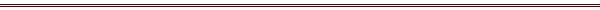 ИНФОРМАЦИОННЫЙ  БЮЛЛЕТЕНЬЕжемесячное печатное издание  для опубликования  (обнародования) правовых актов муниципального образования  Володинское сельское поселение Издается с марта 2020 г.                                                                                                                                30.12.2021                                                                              № 12 (022)СОВЕТ  ВОЛОДИНСКОГО  СЕЛЬСКОГО  ПОСЕЛЕНИЯРЕШЕНИЕ                                                         23.12.2021г.                                                                                       № 169                                                                              44-е собрание  IV созыва с.ВолодиноКривошеинский районТомская областьО    передаче     полномочий     контрольно - счетного органа  муниципального  образования  Володинское сельское поселение   по  осуществлению     внешнего муниципального        финансового       контроля       и проведения   аудита   в  сфере  закупок   контрольно-счетной    комиссии    муниципального   образования  Кривошеинский    районНа основании  части 11 статьи 3 Федерального закона от 07 февраля 2011года  №6-ФЗ «Об общих принципах организации и деятельности контрольно-счетных органов субъектов Российской Федерации и муниципальных образований», Федерального закона от 06 октября 2003 года №131–ФЗ «Об общих принципах организации местного самоуправления в Российской Федерации», Бюджетного кодекса Российской Федерации, в соответствии со статьей 98   Федерального   закона   от 05 ноября 2013года №44-ФЗ «О контрактной системе в сфере закупок товаров, работ, услуг для обеспечения государственных и муниципальных нужд»,  Уставом  муниципального образования Володинское сельское поселение,СОВЕТ ВОЛОДИНСКОГО СЕЛЬСКОГО ПОСЕЛЕНИЯ РЕШИЛ:	1.Передать полномочия  контрольно–счетного органа муниципального образования Володинское сельское поселение по осуществлению внешнего муниципального финансового контроля и проведения аудита в сфере закупок  контрольно-счетной комиссии муниципального образования Кривошеинский район на 2022 год.	2.Контрольно-счетная комиссия муниципального образования Кривошеинский район осуществляет переданные полномочия с  даты  заключения соглашения.3.Настоящее решение вступает в силу со дня официального подписания. 	4.Контроль за исполнением настоящего решения возложить на контрольно-правовой комитет.Председатель Совета Володинского      сельского      поселения                Р.П.ПетроваГлава Володинского сельского поселения                             Р.П.Петрова  СОВЕТ  ВОЛОДИНСКОГО  СЕЛЬСКОГО  ПОСЕЛЕНИЯРЕШЕНИЕ                                                         23.12.2021г.                                                                                        №170                                                                             44 -е собрание  IV созыва с.ВолодиноКривошеинский районТомская областьО      передаче     полномочий     по      организации досуга    и      обеспечения     жителей     поселения услугами организаций культуры муниципальному образованию Кривошеинский    районНа    основании    пункта 12   части 1   статьи 14   и  части 4 статьи 15   Федерального  закона от 06 октября 2003 года  №131–ФЗ «Об общих принципах организации местного самоуправления в Российской Федерации» и Устава муниципального образования Володинское сельское поселение,СОВЕТ ВОЛОДИНСКОГО СЕЛЬСКОГО ПОСЕЛЕНИЯ РЕШИЛ:            1. Передать полномочия по организации досуга и обеспечения жителей поселения услугами организаций культуры  муниципальному образованию Кривошеинский район с передачей финансовых средств на 2022 год.            2. Муниципальное образование Кривошеинский район осуществляет переданные полномочия с 01 января 2022 года.            3. Главе Володинского сельского поселения подписать Соглашение о передаче осуществления части своих полномочий в решении вопросов организации досуга в срок до 31 декабря 2021 года.            4. Настоящее решение вступает в силу со дня официального подписания.            5. Контроль за исполнением настоящего решения возложить на контрольно-правовой комитет.Председатель Совета Володинского      сельского      поселения               Р.П.ПетроваГлава Володинского сельского поселения                            Р.П.Петрова СОВЕТ  ВОЛОДИНСКОГО  СЕЛЬСКОГО  ПОСЕЛЕНИЯРЕШЕНИЕ                                                         23.12.2021г.                                                                                        №171                                                                             44 -е собрание  IV созыва с.ВолодиноКривошеинский районТомская областьО      передаче  части    полномочий     по исполнению, осуществлению  контроля, предусмотренного частью 5 статьи 99 Федерального закона от 5 апреля 2013 №44-ФЗ «О контрактной системе в сфере закупок товаров, работ, услуг для обеспечения государственных и муниципальных нужд» бюджета Володинского сельского поселения муниципальному образованию Кривошеинский районВ соответствии с пунктом 4 статьи 15   Федерального  закона от 06 октября 2003 года  №131–ФЗ «Об общих принципах организации местного самоуправления в Российской Федерации» и Уставом муниципального образования Володинское сельское поселение,СОВЕТ ВОЛОДИНСКОГО СЕЛЬСКОГО ПОСЕЛЕНИЯ РЕШИЛ:            1. Передать часть полномочий по исполнению, осуществлению контроля, предусмотренного частью 5 статьи 99 Федерального закона от 5 апреля 2013 №44-ФЗ «О контрактной системе в сфере закупок товаров, работ, услуг для обеспечения государственных и муниципальных нужд» бюджета Володинского сельского поселения  муниципальному образованию Кривошеинский район на 2022 год.            2. Муниципальное образование Кривошеинский район осуществляет переданные полномочия с 01 января 2022 года.            3. Главе Володинского сельского поселения  подписать Соглашение о передаче осуществления части своих полномочий по  исполнению, осуществлению  контроля, предусмотренного частью 5 статьи 99 Федерального закона от 5 апреля 2013 №44-ФЗ «О контрактной системе в сфере закупок товаров, работ, услуг для обеспечения государственных и муниципальных нужд»  бюджета Володинского сельского поселения на 2022 в срок до 31 декабря 2021 года.            4. Настоящее решение вступает в силу со дня официального подписания.            5. Контроль за исполнением настоящего решения возложить на контрольно-правовой комитет.Председатель Совета Володинского      сельского      поселения                Р.П.ПетроваГлава Володинского сельского поселения                             Р.П.Петрова       СОВЕТ ВОЛОДИНСКОГО СЕЛЬСКОГО ПОСЕЛЕНИЯРЕШЕНИЕ  23.12.2021                                                                                            № 17244-е собрание IV созывас.ВолодиноКривошеинский районТомская областьО внесении изменений в решение Совета Володинского  сельского поселения № 130 от 25.12.2020 «О бюджете муниципального образования Володинское сельское поселение на  2021 год и на плановый период 2022 и 2023 годов»Рассмотрев представленную Администрацией Володинского сельского поселения информацию о внесении изменений в бюджет муниципального образования Володинское сельское поселение на 2021 год и на плановый период 2022 и 2023 годов,СОВЕТ ВОЛОДИНСКОГО СЕЛЬСКОГО ПОСЕЛЕНИЯ РЕШИЛ:Внести в решение Совета Володинского сельского поселения № 130 от 25.12.2020 «О бюджете муниципального образования Володинское сельское поселение на 2021 год и на плановый период 2022 и 2023 годов» (в редакции решений Совета Володинского сельского поселения от 11.03.2021 № 137, от 29.04.2021 № 142, от 17.05.2021 № 147, от 24.06.2021 №148, от 27.07.2021 №151, от 19.08.2021 №154, от 26.10.2021 №158, от 15.11.2021 №167) следующие изменения:пункт 1 статьи 1 изложить в следующей редакции: «1.Утвердить основные характеристики местного бюджета муниципального образования Володинское сельское поселение на 2021 год:1) общий объем доходов местного бюджета в сумме 30933,3 тыс. рублей, в том числе налоговые и неналоговые доходы в сумме 5628,0 тыс. рублей; безвозмездные поступления в сумме 25305,3 тыс. рублей;2) общий объем расходов местного бюджета в сумме 32253,3 тыс. рублей;3) дефицит местного бюджета в сумме 1320,0 тыс. рублей.»;2) приложения 5,6,10,11 изложить в новой редакции согласно приложениям 1,2,3,4 к настоящему решению соответственно.2. Настоящее решение опубликовать в информационном бюллетене Володинского сельского поселения и разместить на официальном сайте Володинского сельского поселения http://volodino70.ru/ в информационно-телекоммуникационной сети «Интернет».3. Настоящее решение вступает в силу со дня официального опубликования.Председатель Совета Володинского сельского поселения                       Петрова Р.П.Глава Володинского сельского поселения                         Петрова Р.П.                     Приложение 1                                                                к решению Совета Володинского                                                  сельского поселения  от 23.12.2021 № 172Приложение 5к решению Совета Володинского сельского поселения № 130 от 25.12.2020 «О бюджете муниципального образования  Володинское сельское поселение на 2021 год и на плановый период 2022 и 2023 годов»Объём доходов бюджета  муниципального образования Володинское сельское поселение на 2021 год и на плановый период 2022 и 2023 годовттыс.руб.                     Приложение 2                                                                                             к решению Совета Володинского                                                   сельского поселения  от 23.12.2021 № 172Приложение 6к решению Совета Володинского сельского поселения № 130 от 25.12.2020 «О бюджете муниципального образования  Володинское сельское поселение на 2021 год и на плановый период 2022 и 2023 годов»Объем  межбюджетных трансфертов бюджету муниципального образования Володинское сельское поселение из бюджета муниципального района на 2021 год и на плановый период 2022 и 2023 годов                     Приложение 3                                                                        к решению Совета Володинского                                                  сельского поселения   от 23.12.2021 № 172Приложение 10к решению Совета Володинского сельского поселения № 130 от 25.12.2020 «О бюджете муниципального образования  Володинское сельское поселение на 2021 год и на плановый период 2022 и 2023 годов»Ведомственная структура расходов бюджета муниципального образования Володинское сельское поселение на 2021 год                                                                                                 Приложение 4                                                                   к решению Совета Володинского                                                    сельского поселения   от 23.12.2021 № 172Приложение 11к решению Совета Володинского сельского поселения № 130 от 25.12.2020 «О бюджете муниципального образования  Володинское сельское поселение на 2021 год и на плановый период 2022 и 2023 годов»Распределение бюджетных ассигнований по разделам, подразделам, целевым статьям, группам (группам и подгруппам) видов расходов бюджета муниципального образования Володинское сельское поселение на 2021 годСОВЕТ ВОЛОДИНСКОГО СЕЛЬСКОГО ПОСЕЛЕНИЯРЕШЕНИЕ                                                        23.12.2021                                                                                             №17344-е собрание IV созыва                                                   с.Володино                                           Кривошеинский район                                                 Томская областьО внесении изменений в  Положение о бюджетном процессе в муниципальном образовании Володинское сельское  поселениеВ целях приведения нормативного правового акта в соответствие с законодательством, в целях совершенствования нормативного правового акта,СОВЕТ ВОЛОДИНСКОГО СЕЛЬСКОГО ПОСЕЛЕНИЯ РЕШИЛ:Внести в Положение о бюджетном процессе в муниципальном образовании Володинское сельское  поселение, утвержденное решением Совета Володинского сельского поселения от 27.06.2013г. №41 (в редакции решений Совета Володинского сельского поселения от 29.10.2013 №54, от 25.12.2013 №66, от 24.03.2014 №74, от 22.04.2015 №121, от 27.04.2017 №191. от 24.03.2020 № 110, от 29.04.2021 № 141, от 24.06.2021 №149), следующие изменения:в пункте 2.2. слова «решением Совета  Володинского поселения (далее – Совет поселения) о соответствующем бюджете» заменить на «местной администрацией в соответствии с общими требованиями, установленными Правительством Российской Федерации»;в пункте 2.4. слова «соответствующим решением Совета поселения о бюджете» заменить на «местной администрацией в соответствии с общими требованиями, установленными Правительством Российской Федерации»;пункт 16.2. добавить абзацем следующего содержания: «документах, определяющих цели национального развития Российской Федерации и направления деятельности органов публичной власти по их достижению.»;в пункте 19.2. подпункт 1 исключить;подпункт 2 пункта 19.2. дополнить словами: «в случаях, предусмотренных статьей 160.1 Бюджетного кодекса Российской Федерации»;подпункт 3 пункта 19.2. дополнить словами: «в случаях, предусмотренных статьей 160.2 Бюджетного кодекса Российской Федерации».2. Настоящее решение опубликовать в информационном бюллетене Володинского сельского поселения и разместить на официальном сайте Володинского сельского поселения http://volodino70.ru/ в информационно-телекоммуникационной сети «Интернет».3. Настоящее решение вступает в силу со дня его официального опубликования.Председатель Совета Володинского сельского поселения                      Петрова Р.П.Глава Володинского сельского поселения                            Петрова Р.П.СОВЕТ  ВОЛОДИНСКОГО  СЕЛЬСКОГО  ПОСЕЛЕНИЯРЕШЕНИЕ                                                         23.12.2021г.                                                                                        №174                                                                             44 -е собрание  IV созыва с.ВолодиноКривошеинский районТомская областьО порядке ведения перечня видов муниципального контроля и органов местного самоуправления, уполномоченных на их осуществление, на территории муниципального образования  Володинское сельское поселениеВ соответствии с  Федеральным законом от 31 июля 2020 года № 248-ФЗ «О  государственном контроле (надзоре) и муниципальном контроле в Российской Федерации»          СОВЕТ   ВОЛОДИНСКОГО    СЕЛЬСКОГО     ПОСЕЛЕНИЯ РЕШИЛ:1.Утвердить «Порядок ведения перечня видов муниципального контроля и органов местного самоуправления, уполномоченных на их осуществление, на территории муниципального образования Володинское сельское поселение»  согласно приложению к настоящему решению.2. Настоящее решение вступает в силу со дня его официального опубликования.3. Администрации Володинского сельского поселения сформировать перечень видов муниципального контроля и органов местного самоуправления, уполномоченных на их осуществление, на территории муниципального образования  Володинское сельское поселение в соответствии с настоящим решением не позднее 01.01.2022 года.4. Контроль за исполнением настоящего решения возложить на контрольно- правовой комитет Совета  Володинского сельского поселения.ПредседательСовета Володинского      сельского      поселения               Р.П.ПетроваГлава Володинского сельского поселения                            Р.П.Петрова                  Приложение                                                            к решению Совета Володинского                                               сельского поселения от 23.12.2021 №174Порядок ведения перечня видов муниципального контроля и органов местного самоуправления, уполномоченных на их осуществление, на территории муниципального образования  Володинское сельское поселение1. Настоящий Порядок определяет правила ведения перечня видов муниципального контроля и органов местного самоуправления, уполномоченных на их осуществление, на территории муниципального образования  Володинское сельское поселение (далее  -  Перечень видов контроля).2. Перечень видов контроля формируется и ведется местной администрацией в лице  главного специалиста Администрации Володинского сельского поселения на основании сведений, представляемых органами местного самоуправления, осуществляющими муниципальный контроль.3. Перечень видов контроля включает в себя следующую информацию:1)   наименование вида муниципального контроля;2) реквизиты нормативных правовых актов, регламентирующих осуществление муниципального контроля, в том числе об утверждении административного регламента осуществления муниципального контроля;3) наименование органа местного самоуправления, осуществляющего муниципальный контроль.4. Изменения в Перечень видов контроля вносятся:1) в случае необходимости включения нового вида муниципального контроля или исключения вида муниципального контроля;2) в целях уточнения реквизитов нормативных правовых актов, регламентирующих осуществление муниципального контроля;3) в связи с изменением наименования органа местного самоуправления, осуществляющего муниципальный контроль.5. Орган местного самоуправления, осуществляющий муниципальный контроль, направляет предложение о внесении изменений в Перечень видов контроля в местную администрацию в срок не более 5 рабочих дней со дня вступления в силу нормативного правового акта, регламентирующего осуществление муниципального контроля и вносящего изменения в сведения, указанные в пункте 3 настоящего Порядка.В случае упразднения органа местного самоуправления, осуществляющего муниципальный контроль, предложение о внесении изменений в Перечень видов контроля  направляет орган местного самоуправления, на который возлагаются полномочия упраздняемого органа местного самоуправления6. Местная администрация рассматривает предложение о внесении изменений в Перечень видов контроля  и при наличии оснований, указанных в пункте 4 настоящего Порядка, вносит изменения в Перечень видов контроля  в срок не более 10 дней  со дня поступления предложения в местную администрацию.7. Информация, включенная в Перечень видов контроля, является общедоступной.Перечень видов контроля подлежит размещению на  официальном сайте  Володинского сельского поселения.СОВЕТ  ВОЛОДИНСКОГО  СЕЛЬСКОГО  ПОСЕЛЕНИЯРЕШЕНИЕ                                                        23.12.2021г.                                                                                        №175                                                                             44 -е собрание  IV созыва с.ВолодиноКривошеинский районТомская областьО бюджете муниципального образования Володинское сельское поселение на 2022 год  и на плановый период 2023 и 2024 годовРассмотрев представленный администрацией Володинского сельского поселения проект бюджета муниципального образования Володинское сельское поселение на 2022 год и на плановый период 2023 и 2024 годов,СОВЕТ ВОЛОДИНСКОГО СЕЛЬСКОГО ПОСЕЛЕНИЯ РЕШИЛ:Статья 11. Утвердить основные характеристики местного бюджета муниципального образования Володинское сельское поселение на 2022 год:1) общий объем доходов местного бюджета в сумме 11196,5 тыс. рублей, в том числе налоговые и неналоговые доходы в сумме 5167,0 тыс. рублей; безвозмездные поступления в сумме 6029,5 тыс. рублей;2) общий объем расходов местного бюджета в сумме 11196,5 тыс. рублей;3) дефицит местного бюджета в сумме 0,0 тыс. рублей. 2. Утвердить основные характеристики местного бюджета муниципального образования Володинское сельское поселение на 2023 год и на 2024 год:1) общий объем доходов местного бюджета на 2023 год в сумме 9204,5 тыс. рублей, в том числе налоговые и неналоговые доходы в сумме 5359,0 тыс. рублей, безвозмездные поступления в сумме 3845,5 тыс. рублей и на 2024 год в сумме 9389,9 тыс. рублей, в том числе налоговые и неналоговые доходы в сумме 5541,0 тыс. рублей, безвозмездные поступления в сумме 3848,9 тыс. рублей;2) общий объем расходов местного бюджета на 2023 год в сумме 9204,5 тыс.рублей, в том числе общий объем условно утвержденных расходов 218,0 тыс. рублей, и на 2024 год в сумме 9389,9 тыс. рублей, в том числе общий объем условно утвержденных расходов 444,0 тыс.рублей;3) дефицит местного бюджета на 2023 год в сумме 0,0 тыс. рублей и на 2024 год дефицит в сумме 0,0 тыс. рублей. Статья 2Принять к сведению нормативы зачислений доходов в бюджет муниципального образования Володинское сельское поселение на 2022 год и на плановый период 2023 и 2024 годов согласно приложению 1 к настоящему Решению.Статья 3Утвердить:объём доходов бюджета муниципального образования Володинское сельское поселение на 2022 год и на плановый период 2023 и 2024 годов согласно приложению 2 к настоящему Решению;объём межбюджетных трансфертов бюджету муниципального образования Володинское сельское поселение из бюджета муниципального района на 2022 год и на плановый период 2023 и 2024 годов согласно приложению 3 к настоящему Решению;источники финансирования дефицита местного бюджета муниципального образования Володинское сельское поселение на 2022 год и на плановый период 2023 и 2024 годов согласно приложению 4 к настоящему Решению.перечень главных распорядителей средств местного бюджета в составе ведомственной структуры расходов бюджета муниципального образования Володинское сельское поселение согласно приложению 5 к настоящему Решению.ведомственную структуру расходов бюджета муниципального образования Володинское сельское поселение на 2022 год согласно приложению 6 к настоящему Решению и на плановый период 2023 и 2024 годов согласно приложению 6.1 к настоящему Решению.в  пределах общего объема расходов, установленного статьей 1 настоящего Решения, распределение бюджетных ассигнований по разделам, подразделам, целевым статьям, группам (группам и подгруппам) видов расходов бюджета муниципального образования Володинское сельское поселение на 2022 год согласно приложению 7 к настоящему Решению и на плановый период 2023 и 2024 годов согласно приложению 7.1 к настоящему Решению.Статья 4Утвердить объем бюджетных ассигнований муниципального дорожного фонда Володинского сельского поселения на 2022 год и на плановый период 2023 и 2024 годов в сумме:на 2022 год – 3300,0 тыс. рублей; на 2023 год – 1300,0 тыс. рублей; на 2024 год – 1300,0 тыс. рублей. Утвердить объем межбюджетных трансфертов бюджету муниципального района из бюджета поселения на 2022 год в сумме 398,6 тыс. рублей, на 2023 год в сумме 398,6 тыс. рублей на 2024 год в сумме 398,6 тыс. рублей.Утвердить перечень и объемы финансирования муниципальных программ на 2022 год и на плановый период 2023 и 2024 годов согласно приложению 8 к настоящему Решению. Утвердить распределение бюджетных ассигнований по объектам капитального строительства муниципальной собственности и объектам недвижимого имущества, приобретаемым в муниципальную собственность муниципального образования Володинское сельское поселение на 2022 год и на плановый период 2023 и 2024 годов согласно приложению 9 к настоящему Решению.Статья 5Установить общий объем бюджетных ассигнований, направляемых на исполнение публичных нормативных обязательств на 2022 год и на плановый период 2023 год и на 2024 годов в сумме: на 2022 год 0,0 тыс.руб.,  на 2023 год 0,0 тыс.руб., на 2024год 0,0 тыс.руб.Установить верхний предел муниципального внутреннего долга по состоянию на 1 января 2023 года в сумме 2583,5 тыс.рублей, в том числе верхний предел по муниципальным гарантиям в сумме 0,0 тыс.рублей,  на 1 января 2024 года в сумме 2679,5 тыс.рублей, в том числе верхний предел по муниципальным гарантиям в сумме 0,0 тыс.рублей, на 1 января 2025 года, в сумме 2770,5 тыс.рублей, в том числе верхний предел по муниципальным гарантиям в сумме 0,0 тыс.рублей.Установить объем расходов местного бюджета муниципального образования Володинское сельское поселение на обслуживание муниципального внутреннего долга в 2022 году 0,0 тыс. рублей., в 2023 году 0,0 тыс. рублей., в 2024 году 0,0 тыс. рублей.Установить, что муниципальные внутренние заимствования муниципального образования Володинское сельское поселение на 2022 год и на плановый период 2023 и 2024 годов не планируются.Установить, что бюджетные ассигнования на предоставление муниципальных гарантий из бюджета муниципального образования Володинское сельское поселение в 2022, 2023, 2024 годах не предусмотрены.Установить, что бюджетные ассигнования на предоставление бюджетных кредитов из бюджета муниципального образования Володинское сельское поселение в 2022, 2023, 2024 годах не предусмотрены.Возможность, способы и основные условия урегулирования денежных обязательств (задолженности по денежным обязательствам) перед муниципальным образованием Володинское сельское поселение не установлены в связи с отсутствием таковых.Статья 6Установить, что исполнение местного бюджета по казначейской системе осуществляется Управлением финансов Администрации Кривошеинского района с использованием лицевых счетов бюджетных средств, открытых в органе, осуществляющем кассовое обслуживание исполнения местного бюджета и в соответствии с законодательством Российской Федерации и законодательством Томской области.Установить, что кассовое обслуживание исполнения местного бюджета осуществляется органом, осуществляющим кассовое обслуживание исполнения местного бюджета, на основании соглашения и на безвозмездной основе.Статья 7Установить, что остатки средств бюджета поселения на едином счете бюджета на начало текущего финансового года, за исключением целевых средств и остатков бюджетных ассигнований муниципального дорожного фонда, в объеме до 100 процентов могут направляться на покрытие временных кассовых разрывов, возникающих при исполнении бюджета поселенияСтатья 8Установить, что выделение бюджетных ассигнований на принятие новых видов расходных обязательств или увеличение бюджетных ассигнований на исполнение существующих видов расходных обязательств в 2022 году и в плановом периоде 2023 и 2024 годов может осуществляться после внесения соответствующих изменений в настоящее Решение о бюджете при наличии соответствующих источников дополнительных поступлений в бюджет муниципального образования Володинское сельское поселение и (или) при сокращении бюджетных ассигнований по отдельным статьям расходов бюджета.Статья 9Установить, что при заключении договоров (муниципальных контрактов), предметом которых являются поставка товаров, выполнение работ и оказание услуг Администрация Володинского сельского поселения вправе предусматривать авансовые платежи:в размере до 100 процентов суммы договора (контракта), но не более лимитов бюджетных обязательств, подлежащих исполнению за счет средств местного бюджета в соответствующем финансовом году, - по договорам с исполнением по требованию (абонентским договорам), договорам (контрактам) об оказании услуг связи,  об обеспечении участия спортсменов и тренеров сборных команд в выездных спортивных мероприятиях, о подписке на печатные издания и об их приобретении, обучении на курсах повышения квалификации, обеспечении участия в семинарах, приобретении авиа - и железнодорожных билетов, билетов для проезда пригородным транспортом и путевок на санаторно-курортное лечение, по договорам обязательного страхования гражданской ответственности владельцев транспортных средств;в размере до 30 процентов суммы договора (контракта), но не более 30 процентов лимитов бюджетных обязательств, подлежащих исполнению за счет средств местного бюджета в соответствующем финансовом году, - по остальным договорам (контрактам), если иное не предусмотрено законодательством Российской Федерации и Томской области.Статья 10Администрации Володинского сельского поселения в месячный срок со дня принятия настоящего Решения утвердить натуральные и стоимостные лимиты потребления тепло- и электроэнергии на 2022 год и на плановый период 2023 и 2024 годов с учетом индексации тарифов и режима экономии, а также соответствия этих лимитов бюджетным расходам. Статья 11Установить размер резервных фондов Исполнительно-распорядительного органа муниципального образования – Администрации Володинского сельского поселения на 2022 год в сумме 60,0 тыс. рублей, на 2023 год в сумме 60,0 тыс. рублей, на 2024 год в сумме 60,0 тыс. рублей.  Статья 12Настоящее решение вступает в силу с 1 января 2022 года.Статья 13Настоящее решение опубликовать в информационном бюллетене Володинского сельского поселения и разместить на официальном сайте Володинского сельского поселения http://volodino70.ru/ в информационно-телекоммуникационной сети «Интернет».Статья 14Контроль за исполнением настоящего решения возложить на социально-экономический комитет Совета Володинского сельского поселения.Председатель Совета Володинского сельского поселения                      Петрова Р.П.Глава Володинского сельского поселения                        Петрова Р.П.Приложение 1к решению Совета Володинского                                        сельского поселения  № 175 от 23.12.2021 Нормативы зачислений доходов в бюджет муниципального образования Володинское сельское поселение на 2022 год и на плановый период 2023 и 2024 годов ( в процентах)Приложение 2к решению Совета Володинского                                        сельского поселения  № 175 от 23.12.2021 Объём доходов бюджета муниципального образования Володинское сельское поселениена 2022 год и на плановый период 2023 и 2024 годовттыс. руб.Приложение 3к решению Совета Володинского                                    сельского поселения  № 175 от 23.12.2021Объем  межбюджетных трансфертов бюджету муниципального образования Володинское сельское поселение из бюджета муниципального района на 2022 год и на плановый период 2023 и 2024 годовПриложение 4к решению Совета Володинского                                    сельского поселения  № 175 от 23.12.2021 Источники финансирования дефицита местного бюджетамуниципального образования Володинское сельское поселение на 2022 год и на плановый период 2023 и 2024 годовПриложение 5к решению Совета Володинского                                   сельского поселения  № 175 от 23.12.2021 Перечень главных распорядителей средств местного бюджета в составе ведомственной структуры расходов бюджета муниципального образования  Володинское сельское поселение      Приложение 6.1к решению Совета Володинского                            сельского поселения  № 175 от 23.12.2021 Ведомственная структура расходов бюджета муниципального образования Володинское сельское поселение на плановый период 2023 и 2024 годовПриложение 7к решению Совета Володинского                                     сельского поселения  № 175 от 23.12.2021Распределение бюджетных ассигнований по разделам, подразделам, целевым статьям, группам (группам и подгруппам) видов расходов бюджета муниципального образования Володинское сельское поселение на 2022 годПриложение 7.1к решению Совета Володинского                                      сельского поселения  № 175 от 23.12.2021Распределение бюджетных ассигнований по разделам, подразделам, целевым статьям, группам (группам и подгруппам) видов расходов бюджета муниципального образования Володинское сельское поселение на плановый период 2023 и 2024 годовПриложение 8к решению Совета Володинского                                    сельского поселения  № 175 от 23.12.2021Перечень и объемы финансирования муниципальных программ на 2022 год и на плановый период 2023 и 2024 годов Приложение 9к решению Совета Володинского                                     сельского поселения  № 175 от 23.12.2021Распределение бюджетных ассигнований по объектам капитальногостроительства муниципальной собственности и объектам недвижимогоимущества, приобретаемым в муниципальную  собственность муниципального образования Володинское сельское поселениена 2022 год и на плановый период 2023 и 2024 годовСОВЕТ  ВОЛОДИНСКОГО  СЕЛЬСКОГО  ПОСЕЛЕНИЯРЕШЕНИЕ23.12.2021г.                                                                                         № 176                                                                             44 -е собрание IV созывас. ВолодиноКривошеинский районТомская областьО    внесении   изменений и  дополнений в Устав  муниципальногообразования      Володинское     сельское поселение           В  целях приведения  Устава муниципального образования Володинское сельское поселение в соответствие  с требованиями федерального законодательства,          СОВЕТ ВОЛОДИНСКОГО СЕЛЬСКОГО ПОСЕЛЕНИЯ РЕШИЛ:           1. Внести в Устав муниципального образования Володинское сельское поселение Кривошеинского района Томской области(далее -Устав), принятый   решением Совета Володинского сельского поселения от 08.12.2005 №14 «Об утверждении Устава муниципального образования Володинское сельское поселение» (с последующими изменениями и дополнениями) следующие изменения и дополнения:         1) часть 1 статьи 11 Устава изложить в следующей редакции:         «1. Муниципальные выборы в Володинском сельском поселении проводятся в целях избрания депутатов Совета, на основе всеобщего равного и прямого избирательного права при тайном голосовании. При проведении  муниципальных выборов применяется мажоритарная избирательная система.»;        2)  статью 15.1  Устава  изложить в следующей редакции:         «1. В случаях, предусмотренных Федеральным законом от 06.10.2003 № 131-ФЗ «Об общих принципах организации местного самоуправления в Российской Федерации», сход граждан может проводиться:1)	в населенном пункте по вопросу изменения границ поселения (муниципального района), в состав которого входит указанный населенный пункт, влекущего отнесение территории указанного населенного пункта к территории другого поселения (муниципального района);2)	в населенном пункте, входящем в состав поселения, по вопросу введения и использования средств самообложения граждан на территории данного населенного пункта;3)	в соответствии с законом субъекта Российской Федерации на части территории населенного пункта, входящего в состав поселения, по вопросу введения и использования средств самообложения граждан на данной части территории населенного пункта;4)	в сельском населенном пункте по вопросу выдвижения кандидатуры старосты сельского населенного пункта, а также по вопросу досрочного прекращения полномочий старосты сельского населенного пункта.1.1.	В сельском населенном пункте сход граждан также может проводиться в целях выдвижения кандидатур в состав конкурсной комиссии при проведении конкурса на замещение должности муниципальной службы в случаях, предусмотренных законодательством Российской Федерации о муниципальной службе.1.2.	Сход граждан, предусмотренный пунктом 3 части 1 настоящей статьи, может созываться представительным органом муниципального образования по инициативе группы жителей соответствующей части территории населенного  пункта  численностью не менее 10 человек.Критерии определения границ части территории населенного пункта, входящего в состав поселения, на которой может проводиться сход граждан по вопросу введения и использования средств самообложения граждан, устанавливаются законом субъекта Российской Федерации.           2. Сход граждан, предусмотренный настоящей статьей, правомочен при участии в нем более половины обладающих избирательным правом жителей населенного пункта (либо части его территории) или поселения. В случае, если в населенном пункте отсутствует возможность одновременного совместного присутствия более половины обладающих избирательным правом жителей данного населенного пункта, сход граждан в соответствии с уставом муниципального образования, в состав которого входит указанный населенный пункт, проводится поэтапно в срок, не превышающий одного месяца со дня принятия решения о проведении схода граждан. При этом лица, ранее принявшие участие в сходе граждан, на последующих этапах участия в голосовании не принимают. Решение схода граждан считается принятым, если за  него   проголосовало  более   половины  участников    схода граждан.»;       3) часть 5 статьи 22 Устава дополнить пунктом 14 следующего содержания:      «14) избрание Главы Володинского сельского поселения из числа кандидатов, представленных конкурсной комиссией по результатам конкурса.»;       4) в статье 23 Устава:       а) дополнить частью 1.1. следующего содержания:      «1.1. Глава Володинского сельского поселения возглавляет Администрацию Володинского сельского поселения. Глава Володинского сельского поселения не может одновременно исполнять полномочия председателя Совета Володинского сельского поселения и полномочия Главы Володинского сельского поселения.»;      б)  часть 2  изложить в следующей редакции:      «2.Глава  Володинского сельского поселения избирается Советом  Володинского сельского поселения из числа кандидатов, представленных конкурсной комиссией по результатам конкурса, сроком на 5 лет.        Порядок проведения конкурса по отбору кандидатур на должность  Главы Володинского сельского поселения устанавливается Советом  Володинского сельского поселения.       Общее число членов конкурсной комиссии устанавливается решением Совета  Володинского сельского поселения.       В  Володинском сельском поселении половина членов конкурсной комиссии назначается Советом Володинского сельского поселения, а другая половина – Главой Кривошеинского района Томской области.»;      в) часть 10 изложить в следующей редакции:      «10. В случае досрочного прекращения полномочий главы муниципального образования избрание главы муниципального образования, избираемого представительным органом муниципального образования  из числа кандидатов, представленных конкурсной комиссией по результатам конкурса, осуществляется не позднее чем через шесть месяцев со дня такого прекращения полномочий.       При этом если до истечения срока полномочий представительного органа муниципального образования осталось менее шести месяцев, избрание главы муниципального образования  из числа кандидатов, представленных конкурсной комиссией по результатам конкурса осуществляется в течение трёх месяцев со дня избрания представительного органа муниципального образования в правомочном составе.»;       г) часть 10.1. изложить в следующей редакции:       «10.1. В случае если глава муниципального образования, полномочия которого прекращены досрочно на основании правового акта высшего должностного лица субъекта Российской Федерации (руководителя высшего исполнительного органа государственной власти субъекта Российской Федерации) об отрешении от должности главы муниципального  образования либо на основании решения представительного органа муниципального образования об удалении главы муниципального образования в отставку, обжалует данные правовой акт или решение в судебном порядке, представительный орган муниципального образования не вправе принимать решение об избрании главы муниципального образования, избираемого представительным органом муниципального образования  из числа кандидатов, представленных конкурсной комиссией по результатам конкурса, до вступления решения суда в законную силу.»;        5) часть 2  статьи 42  Устава изложить в следующей редакции:        «2. Вопросы введения и использования указанных в части 1 настоящей статьи разовых платежей граждан решаются на местном референдуме, а в случаях, предусмотренных пунктами 4,  4.1 и 4.3  части 1 статьи 25.1 Федерального закона от 06.10.2003 № 131-ФЗ «Об общих принципах организации местного самоуправления в Российской Федерации», на сходе граждан.».2. Настоящее решение вступает в силу со дня его официального опубликования, произведенного после его государственной регистрации.3. Направить настоящее решение в Управление Министерства юстиции Российской Федерации по Томской области для государственной регистрации.4. Контроль за исполнением настоящего решения возложить на контрольно-правовой комитет Совета Володинского сельского поселения.Глава Володинского сельского поселения                            Петрова Р.П. СОВЕТ  ВОЛОДИНСКОГО  СЕЛЬСКОГО  ПОСЕЛЕНИЯРЕШЕНИЕ                                                         23.12.2021г.                                                                                        №177                                                                            44 -е собрание  IV созыва с.ВолодиноКривошеинский районТомская областьОб установлении Порядка определения части территории Володинского сельского поселения, на которой могут реализовываться инициативные проектыВ соответствии со статьей 261 Федерального закона от 6 октября 2003 года № 131-ФЗ «Об общих принципах организации местного самоуправления в Российской Федерации»          СОВЕТ ВОЛОДИНСКОГО СЕЛЬСКОГО ПОСЕЛЕНИЯ РЕШИЛ:1. Установить Порядок определения части территории Володинского сельского поселения, на которой могут реализовываться инициативные проекты, согласно приложению, к настоящему решению.         2. Настоящее решение вступает в силу с даты его официального опубликования.3. Опубликовать настоящее решение в информационном бюллетене муниципального образования Володинское сельское поселение и разместить на сайте муниципального образования Володинское сельское поселение в информационно-телекоммуникационной сети «Интернет» (https://volodino70.ru/).4. Контроль за исполнением настоящего решения возложить на контрольно-правовой комитет.ПредседательСовета Володинского      сельского      поселения                Р.П.ПетроваГлава Володинского сельского поселения                             Р.П.Петрова                 Приложение                                                           к решению Совета Володинского                                          сельского поселения   от 23.12.2021 №177Порядок определения части территории Володинского сельского поселения, на которой могут реализовываться инициативные проекты (далее-территория)1. Настоящий Порядок устанавливает правила определения части территории Володинского сельского поселения, на которой могут реализовываться инициативные проекты (далее – территория).2. Инициативные проекты могут реализовываться на следующих территориях:1) территория в границах которой осуществляется территориальное общественное самоуправление;2) улица, квартал, район, микрорайон;3) группа многоквартирных домов и (или) индивидуальных жилых домов;4) многоквартирный дом.3. Для определения территории инициатор проекта обращается в местную администрацию с заявлением с указанием территории и кратким описанием инициативного проекта. 4. Местная администрация в течение трех рабочих дней со дня поступления заявления принимает одно из следующих решений:1) об определении территории;2) об отказе в определении территории.5. Решение об отказе в определении территории принимается в следующих случаях:1) территория находится за переделами территории муниципального образования;2) цель инициативного проекта не соответствует документам территориального планирования, правилам землепользования и застройки, видам разрешенного использования земельного участка на территории, указанной в заявлении.6. Уведомление о принятом решении направляется инициатору проекта местной администрации в течение одного рабочего дня со дня принятия решения.7. Решение об отказе в определении территории может быть обжаловано инициатором проекта в установленном законодательством порядке. СОВЕТ  ВОЛОДИНСКОГО  СЕЛЬСКОГО  ПОСЕЛЕНИЯ  РЕШЕНИЕ                                                         23.12.2021г.                                                                                        №178                                                                            44 -е собрание  IV созыва с.ВолодиноКривошеинский районТомская область             Об утверждении ключевых показателей и их целевых              значений, индикативных показателей муниципального                 земельного контроля в границах                Володинского сельского поселенияВ соответствии с частью 5 статьи 30 Федерального закона от 31 июля 2020 года № 248-ФЗ «О государственном контроле (надзоре) и муниципальном контроле в Российской Федерации», пунктом 6.2. раздела 6 Положения о муниципальном земельном контроле в границах  Володинского сельского поселения, утвержденного решением Совета  Володинского сельского поселения от 26.10.2021 №160           СОВЕТ ВОЛОДИНСКОГО СЕЛЬСКОГО ПОСЕЛЕНИЯ РЕШИЛ:1. Утвердить прилагаемые ключевые показатели и их целевые значения, индикативные показатели муниципального земельного контроля 
в границах  Володинского сельского поселения.2. Настоящее решение вступает в силу со дня его официального опубликования, но не ранее 1 марта 2022 года.   3.Опубликовать настоящее решение в информационном бюллетене муниципального образования Володинское сельское поселение и разместить на сайте муниципального образования Володинское сельское поселение в информационно-телекоммуникационной сети «Интернет» (https://volodino70.ru/).   4. Контроль за исполнением настоящего решения возложить на контрольно-правовой комитет.Председатель Совета Володинского      сельского      поселения                Р.П.ПетроваГлава Володинского сельского поселения                            Р.П.Петрова                   Приложение                                                             к решению Совета Володинского                                             сельского поселения от 23.12.2021 №178Ключевые показатели и их целевые значения, индикативные показатели  муниципального земельного контроля в границах  Володинского сельского поселенияОценка результативности и эффективности деятельности уполномоченного органа в части осуществления муниципального контроля осуществляется на основе системы показателей результативности и эффективности.В систему показателей результативности и эффективности деятельности уполномоченного органа входят:1) Ключевые показатели муниципального контроля, отражающие уровень минимизации вреда (ущерба) охраняемым законом ценностям, уровень устранения риска причинения вреда (ущерба) в соответствующей сфере деятельности, по которым устанавливаются целевые (плановые) значения и достижение которых должен обеспечить уполномоченный орган.2) Индикативные показатели видов контроля, применяемые в указанной сфере для мониторинга контрольной деятельности, ее анализа, выявления проблем, возникающих при ее осуществлении, и определения причин их возникновения, характеризующих соотношение между степенью устранения риска причинения вреда (ущерба) и объемом трудовых, материальных и финансовых ресурсов, а также уровень вмешательства в деятельность контролируемых лиц. Ключевые показатели и их целевые значения:	1) доля устраненных нарушений из числа выявленных нарушений обязательных требований - 50%;	2)  доля выполнения плана проведения плановых контрольных мероприятий на очередной календарный год - 100%;	3) доля обоснованных жалоб на действия (бездействие) контрольного органа и (или) его должностного лица при проведении контрольных мероприятий - 10%;	4)  доля отмененных результатов контрольных мероприятий - 10%;	5) доля контрольных мероприятий, по результатам которых были выявлены нарушения, но не приняты соответствующие меры административного воздействия - 5%;	6) доля вынесенных судебных решений о назначении административного наказания по материалам контрольного органа - 75%;	7)  доля отмененных в судебном порядке постановлений по делам об административных правонарушениях от общего количества вынесенных контрольным органом постановлений, за исключением постановлений, отмененных на основании статей 2.7 и 2.9 Кодекса Российской Федерации об административных правонарушениях - 5%. Индикативные показатели:	1)  количество проведенных плановых контрольных мероприятий;	2)  количество проведенных внеплановых контрольных мероприятий;	3)  количество поступивших возражений в отношении акта контрольного мероприятия;	4) количество выданных предписаний об устранении нарушений обязательных требований;	5) количество устраненных нарушений обязательных требований.СОВЕТ  ВОЛОДИНСКОГО  СЕЛЬСКОГО  ПОСЕЛЕНИЯРЕШЕНИЕ                                                         23.12.2021г.                                                                                       №179                                                                            44 -е собрание  IV созыва с.ВолодиноКривошеинский районТомская областьОб утверждении ключевых показателей и их целевых значений, индикативных показателей муниципального жилищного контроля на территории  Володинского сельского  поселенияВ соответствии с частью 5 статьи 30 Федерального закона от 31 июля 2020 года № 248-ФЗ «О государственном контроле (надзоре) и муниципальном контроле в Российской Федерации», пунктом 5.2. раздела 5 Положения о муниципальном жилищном контроле в Володинском сельском поселении, утвержденного решением Совета  Володинского сельского поселения от 26.10.2021 №161         СОВЕТ ВОЛОДИНСКОГО СЕЛЬСКОГО ПОСЕЛЕНИЯ РЕШИЛ:1. Утвердить прилагаемые ключевые показатели и их целевые значения, индикативные показатели муниципального жилищного контроля 
на территории Володинского сельского  поселения.2. Настоящее решение вступает в силу со дня его официального опубликования, но не ранее 1 марта 2022 года.   3.Опубликовать настоящее решение в информационном бюллетене муниципального образования Володинское сельское поселение и разместить на сайте муниципального образования Володинское сельское поселение в информационно-телекоммуникационной сети «Интернет» (https://volodino70.ru/).   4. Контроль за исполнением настоящего решения возложить на контрольно-правовой комитет.Председатель Совета Володинского      сельского      поселения                Р.П.ПетроваГлава Володинского сельского поселения                             Р.П.Петрова                   Приложение                                                             к решению Совета Володинского                                             сельского поселения от 23.12.2021 №179Ключевые показатели и их целевые значения, индикативные показатели  муниципального жилищного контроля на территории  Володинского сельского поселенияОценка результативности и эффективности деятельности уполномоченного органа в части осуществления муниципального контроля осуществляется на основе системы показателей результативности и эффективности.В систему показателей результативности и эффективности деятельности уполномоченного органа входят:1) Ключевые показатели муниципального контроля, отражающие уровень минимизации вреда (ущерба) охраняемым законом ценностям, уровень устранения риска причинения вреда (ущерба) в соответствующей сфере деятельности, по которым устанавливаются целевые (плановые) значения и достижение которых должен обеспечить уполномоченный орган.2) Индикативные показатели видов контроля, применяемые в указанной сфере для мониторинга контрольной деятельности, ее анализа, выявления проблем, возникающих при ее осуществлении, и определения причин их возникновения, характеризующих соотношение между степенью устранения риска причинения вреда (ущерба) и объемом трудовых, материальных и финансовых ресурсов, а также уровень вмешательства в деятельность контролируемых лиц. Ключевые показатели и их целевые значения:	1) доля устраненных нарушений из числа выявленных нарушений обязательных требований - 50%;	2)  доля выполнения плана проведения плановых контрольных мероприятий на очередной календарный год - 100%;	3) доля обоснованных жалоб на действия (бездействие) контрольного органа и (или) его должностного лица при проведении контрольных мероприятий - 10%;	4)  доля отмененных результатов контрольных мероприятий - 10%;	5) доля контрольных мероприятий, по результатам которых были выявлены нарушения, но не приняты соответствующие меры административного воздействия - 5%;	6) доля вынесенных судебных решений о назначении административного наказания по материалам контрольного органа - 75%;	7)  доля отмененных в судебном порядке постановлений по делам об административных правонарушениях от общего количества вынесенных контрольным органом постановлений, за исключением постановлений, отмененных на основании статей 2.7 и 2.9 Кодекса Российской Федерации об административных правонарушениях - 5%. Индикативные показатели:	1)  количество проведенных плановых контрольных мероприятий;	2)  количество проведенных внеплановых контрольных мероприятий;	3)  количество поступивших возражений в отношении акта контрольного мероприятия;	4) количество выданных предписаний об устранении нарушений обязательных требований;	5) количество устраненных нарушений обязательных требований.СОВЕТ  ВОЛОДИНСКОГО  СЕЛЬСКОГО  ПОСЕЛЕНИЯРЕШЕНИЕ                                                         23.12.2021г.                                                                                       №180                                                                            44 -е собрание  IV созыва с.ВолодиноКривошеинский районТомская областьОб утверждении ключевых показателей и их целевых значений, индикативных показателей муниципального  контроля на автомобильном транспорте, городском наземном электрическом транспорте и в дорожном хозяйстве в границах населенных пунктов  Володинского сельского поселенияВ соответствии с частью 5 статьи 30 Федерального закона от 31 июля 2020 года № 248-ФЗ «О государственном контроле (надзоре) и муниципальном контроле в Российской Федерации»,  пунктом 5.2. раздела 5 Положения о муниципальном  контроле на автомобильном транспорте, городском наземном электрическом транспорте и в дорожном хозяйстве в границах населенных пунктов Володинского сельского поселения,  утвержденного решением Совета  Володинского сельского поселения от 26.10.2021 №162         СОВЕТ ВОЛОДИНСКОГО СЕЛЬСКОГО ПОСЕЛЕНИЯ РЕШИЛ:1. Утвердить прилагаемые ключевые показатели и их целевые значения, индикативные показатели муниципального контроля на автомобильном транспорте, городском наземном электрическом транспорте и в дорожном хозяйстве в границах населенных пунктов  Володинского сельского поселения.2. Настоящее решение вступает в силу со дня его официального опубликования, но не ранее 1 марта 2022 года.   3.Опубликовать настоящее решение в информационном бюллетене муниципального образования Володинское сельское поселение и разместить на сайте муниципального образования Володинское сельское поселение в информационно-телекоммуникационной сети «Интернет» (https://volodino70.ru/).   4. Контроль за исполнением настоящего решения возложить на контрольно-правовой комитет.Председатель Совета Володинского      сельского      поселения               Р.П.ПетроваГлава Володинского сельского поселения                             Р.П.Петрова                   Приложение                                                             к решению Совета Володинского                                             сельского поселения от 23.12.2021 №180Ключевые показатели и их целевые значения, индикативные показатели  муниципального  контроля на  автомобильном транспорте, городском наземном электрическом транспорте и в дорожном хозяйстве в границах населенных пунктов    Володинского сельского поселенияОценка результативности и эффективности деятельности уполномоченного органа в части осуществления муниципального контроля осуществляется на основе системы показателей результативности и эффективности.В систему показателей результативности и эффективности деятельности уполномоченного органа входят:1) Ключевые показатели муниципального контроля, отражающие уровень минимизации вреда (ущерба) охраняемым законом ценностям, уровень устранения риска причинения вреда (ущерба) в соответствующей сфере деятельности, по которым устанавливаются целевые (плановые) значения и достижение которых должен обеспечить уполномоченный орган.2) Индикативные показатели видов контроля, применяемые в указанной сфере для мониторинга контрольной деятельности, ее анализа, выявления проблем, возникающих при ее осуществлении, и определения причин их возникновения, характеризующих соотношение между степенью устранения риска причинения вреда (ущерба) и объемом трудовых, материальных и финансовых ресурсов, а также уровень вмешательства в деятельность контролируемых лиц. Ключевые показатели и их целевые значения:	1) доля устраненных нарушений из числа выявленных нарушений обязательных требований - 50%;	2)  доля выполнения плана проведения плановых контрольных мероприятий на очередной календарный год - 100%;	3) доля обоснованных жалоб на действия (бездействие) контрольного органа и (или) его должностного лица при проведении контрольных мероприятий - 10%;	4)  доля отмененных результатов контрольных мероприятий - 10%;	5) доля контрольных мероприятий, по результатам которых были выявлены нарушения, но не приняты соответствующие меры административного воздействия - 5%;	6) доля вынесенных судебных решений о назначении административного наказания по материалам контрольного органа - 75%;	7)  доля отмененных в судебном порядке постановлений по делам об административных правонарушениях от общего количества вынесенных контрольным органом постановлений, за исключением постановлений, отмененных на основании статей 2.7 и 2.9 Кодекса Российской Федерации об административных правонарушениях - 5%. Индикативные показатели:	1)  количество проведенных плановых контрольных мероприятий;	2)  количество проведенных внеплановых контрольных мероприятий;	3)  количество поступивших возражений в отношении акта контрольного мероприятия;	4) количество выданных предписаний об устранении нарушений обязательных требований;	5) количество устраненных нарушений обязательных требований.СОВЕТ  ВОЛОДИНСКОГО  СЕЛЬСКОГО  ПОСЕЛЕНИЯРЕШЕНИЕ                                                         23.12.2021г.                                                                                        №181                                                                            44 -е собрание  IV созыва с.ВолодиноКривошеинский районТомская областьОб утверждении ключевых показателей и их целевых значений, индикативных показателей муниципального  контроля в сфере благоустройства на территории  Володинского сельского поселенияВ соответствии с частью 5 статьи 30 Федерального закона от 31 июля 2020 года № 248-ФЗ «О государственном контроле (надзоре) и муниципальном контроле в Российской Федерации», пунктом 5.2. раздела 5 Положения о муниципальном  контроле в сфере благоустройства на территории Володинского сельского поселения, утвержденного решением Совета  Володинского сельского поселения от 26.10.2021 №163           СОВЕТ ВОЛОДИНСКОГО СЕЛЬСКОГО ПОСЕЛЕНИЯ РЕШИЛ:1. Утвердить прилагаемые ключевые показатели и их целевые значения, индикативные показатели  муниципального контроля в сфере благоустройства на территории  Володинского сельского поселения.2. Настоящее решение вступает в силу со дня его официального опубликования, но не ранее 1 марта 2022 года.   3.Опубликовать настоящее решение в информационном бюллетене муниципального образования Володинское сельское поселение и разместить на сайте муниципального образования Володинское сельское поселение в информационно-телекоммуникационной сети «Интернет» (https://volodino70.ru/).   4. Контроль за исполнением настоящего решения возложить на контрольно-правовой комитет.Председатель Совета Володинского      сельского      поселения                Р.П.ПетроваГлава Володинского сельского поселения                             Р.П.Петрова  Приложение                                                             к решению Совета Володинского                                             сельского поселения от 23.12.2021 №181Ключевые показатели и их целевые значения, индикативные показатели  муниципального  контроля в сфере благоустройства на территории     Володинского сельского поселенияОценка результативности и эффективности деятельности уполномоченного органа в части осуществления муниципального контроля осуществляется на основе системы показателей результативности и эффективности.В систему показателей результативности и эффективности деятельности уполномоченного органа входят:1) Ключевые показатели муниципального контроля, отражающие уровень минимизации вреда (ущерба) охраняемым законом ценностям, уровень устранения риска причинения вреда (ущерба) в соответствующей сфере деятельности, по которым устанавливаются целевые (плановые) значения и достижение которых должен обеспечить уполномоченный орган.2) Индикативные показатели видов контроля, применяемые в указанной сфере для мониторинга контрольной деятельности, ее анализа, выявления проблем, возникающих при ее осуществлении, и определения причин их возникновения, характеризующих соотношение между степенью устранения риска причинения вреда (ущерба) и объемом трудовых, материальных и финансовых ресурсов, а также уровень вмешательства в деятельность контролируемых лиц. Ключевые показатели и их целевые значения:	1) доля устраненных нарушений из числа выявленных нарушений обязательных требований - 50%;	2)  доля выполнения плана проведения плановых контрольных мероприятий на очередной календарный год - 100%;	3) доля обоснованных жалоб на действия (бездействие) контрольного органа и (или) его должностного лица при проведении контрольных мероприятий - 10%;	4)  доля отмененных результатов контрольных мероприятий - 10%;	5) доля контрольных мероприятий, по результатам которых были выявлены нарушения, но не приняты соответствующие меры административного воздействия - 5%;	6) доля вынесенных судебных решений о назначении административного наказания по материалам контрольного органа - 75%;	7)  доля отмененных в судебном порядке постановлений по делам об административных правонарушениях от общего количества вынесенных контрольным органом постановлений, за исключением постановлений, отмененных на основании статей 2.7 и 2.9 Кодекса Российской Федерации об административных правонарушениях - 5%. Индикативные показатели:	1)  количество проведенных плановых контрольных мероприятий;	2)  количество проведенных внеплановых контрольных мероприятий;	3)  количество поступивших возражений в отношении акта контрольного мероприятия;	4) количество выданных предписаний об устранении нарушений обязательных требований;	5) количество устраненных нарушений обязательных требований.СОВЕТ  ВОЛОДИНСКОГО  СЕЛЬСКОГО  ПОСЕЛЕНИЯРЕШЕНИЕ                                                         23.12.2021г.                                                                                       №182                                                                             44 -е собрание  IV созыва с.ВолодиноКривошеинский районТомская областьО внесении изменений в решение Совета Володинского сельского поселения от 26.10.2021 № 160 «Об утверждении Положения о муниципальном земельном контроле  в границах Володинского сельского поселения»        В соответствии со статьей 72 Земельного кодекса Российской Федерации, Федеральным законом от 31 июля 2020 года № 248-ФЗ «О государственном контроле (надзоре) и муниципальном контроле в Российской Федерации», Уставом муниципального образования  Володинское сельское поселение,         СОВЕТ ВОЛОДИНСКОГО СЕЛЬСКОГО ПОСЕЛЕНИЯ РЕШИЛ:      1. Внести изменения в решение Совета  Володинского сельского поселения от 26.10.2021 № 160  «Об утверждении Положения о муниципальном земельном контроле в границах Володинского сельского поселения»:      1.1. Раздел 5 Положения о муниципальном земельном контроле в границах Володинского сельского поселения  изложить в следующей редакции:«5. Обжалование решений уполномоченного органа, действий (бездействия) должностных лиц уполномоченного органа5.1. Решения Администрации Володинского сельского поселения, действия (бездействие) должностных лиц, уполномоченных осуществлять муниципальный контроль, могут быть обжалованы в судебном порядке.5.2. Досудебный порядок подачи жалоб на решения Администрации  Володинского сельского поселения, действия (бездействие) должностных лиц, уполномоченных осуществлять муниципальный контроль, не применяется.».2. Настоящее решение вступает в силу со дня его официального опубликования.   3.Опубликовать настоящее решение в информационном бюллетене муниципального образования Володинское сельское поселение и разместить на сайте муниципального образования Володинское сельское поселение в информационно-телекоммуникационной сети «Интернет» (https://volodino70.ru/).   4. Контроль за исполнением настоящего решения возложить на контрольно-правовой комитет.ПредседательСовета Володинского      сельского      поселения                Р.П.ПетроваГлава Володинского сельского поселения                             Р.П.Петрова СОВЕТ  ВОЛОДИНСКОГО  СЕЛЬСКОГО  ПОСЕЛЕНИЯРЕШЕНИЕ                                                         23.12.2021г.                                                                                        №183                                                                            44 -е собрание  IV созыва с.ВолодиноКривошеинский районТомская областьО внесении изменений в решение Совета Володинского сельского поселения от 26.10.2021 № 161 «Об утверждении Положения о муниципальном жилищном контроле на территории Володинского сельского поселения»      В соответствии со статьей 20 Жилищного кодекса Российской Федерации, Федеральным законом от 31 июля 2020 года № 248-ФЗ «О государственном контроле (надзоре) и муниципальном контроле в Российской Федерации», Уставом муниципального образования  Володинское сельское поселение              СОВЕТ ВОЛОДИНСКОГО СЕЛЬСКОГО ПОСЕЛЕНИЯ РЕШИЛ:      1. Внести изменения в решение Совета  Володинского сельского поселения от 26.10.2021 № 161  «Об утверждении Положения о муниципальном жилищном контроле на территории Володинского сельского поселения»:               1.1. Раздел 4 Положения о муниципальном жилищном контроле  на территории Володинского сельского поселения  изложить в следующей редакции:«4. Обжалование решений уполномоченного органа, действий (бездействия) должностных лиц уполномоченного органа               4.1. Решения Администрации Володинского сельского поселения, действия (бездействие) должностных лиц, уполномоченных осуществлять муниципальный контроль, могут быть обжалованы в судебном порядке.               4.2. Досудебный порядок подачи жалоб на решения Администрации  Володинского сельского поселения, действия (бездействие) должностных лиц, уполномоченных осуществлять муниципальный контроль, не применяется.».    2. Настоящее решение вступает в силу со дня его официального опубликования.       3.Опубликовать настоящее решение в информационном бюллетене муниципального образования Володинское сельское поселение и разместить на сайте муниципального образования Володинское сельское поселение в информационно-телекоммуникационной сети «Интернет» (https://volodino70.ru/).      4. Контроль за исполнением настоящего решения возложить на контрольно-правовой комитет.Председатель Совета Володинского      сельского      поселения               Р.П.ПетроваГлава Володинского сельского поселения                           Р.П.Петрова СОВЕТ  ВОЛОДИНСКОГО  СЕЛЬСКОГО  ПОСЕЛЕНИЯРЕШЕНИЕ                                                         23.12.2021г.                                                                                        №184                                                                             44 -е собрание  IV созыва с.ВолодиноКривошеинский районТомская областьО внесении изменений в решение Совета Володинского сельского поселения от 26.10.2021 № 162 «Об утверждении Положения о муниципальном контроле на автомобильном транспорте, городском наземном электрическом транспорте и в дорожном хозяйстве в границах населенных пунктов Володинского сельского поселения»      Руководствуясь Федеральным законом от 31 июля 2020 года № 248-ФЗ «О государственном контроле (надзоре) и муниципальном контроле в Российской Федерации», Уставом муниципального образования  Володинское сельское поселение               СОВЕТ ВОЛОДИНСКОГО СЕЛЬСКОГО ПОСЕЛЕНИЯ РЕШИЛ:               1. Внести изменения в решение Совета  Володинского сельского поселения от 26.10.2021 № 162  «Об утверждении Положения о муниципальном контроле 
на автомобильном транспорте, городском наземном электрическом транспорте и в дорожном хозяйстве в границах населенных пунктов Володинского сельского поселения»:               1.1. Раздел 4 Положения о муниципальном контроле 
на автомобильном транспорте, городском наземном электрическом транспорте и в дорожном хозяйстве в границах населенных пунктов Володинского сельского поселения  изложить в следующей редакции:«4. Обжалование решений уполномоченного органа, действий (бездействия) должностных лиц уполномоченного органа               4.1. Решения Администрации Володинского сельского поселения, действия (бездействие) должностных лиц, уполномоченных осуществлять муниципальный контроль, могут быть обжалованы в судебном порядке.               4.2. Досудебный порядок подачи жалоб на решения Администрации  Володинского сельского поселения, действия (бездействие) должностных лиц, уполномоченных осуществлять муниципальный контроль, не применяется.».    2. Настоящее решение вступает в силу со дня его официального опубликования.       3.Опубликовать настоящее решение в информационном бюллетене муниципального образования Володинское сельское поселение и разместить на сайте муниципального образования Володинское сельское поселение в информационно-телекоммуникационной сети «Интернет» (https://volodino70.ru/).      4. Контроль за исполнением настоящего решения возложить на контрольно-правовой комитет.Председатель Совета Володинского      сельского      поселения                Р.П.ПетроваГлава Володинского сельского поселения                             Р.П.Петрова СОВЕТ  ВОЛОДИНСКОГО  СЕЛЬСКОГО  ПОСЕЛЕНИЯРЕШЕНИЕ                                                         23.12.2021г.                                                                                        №185                                                                            44 -е собрание  IV созыва с.ВолодиноКривошеинский районТомская областьО внесении изменений в решение Совета Володинского сельского поселения от 19.08.2021 № 155 «Об утверждении Порядка организации и проведения публичных слушаний по проектам муниципальных правовых актов муниципального образования Володинское сельское поселение, связанных с осуществлением градостроительной деятельности»В целях совершенствования нормативного правового акта            СОВЕТ ВОЛОДИНСКОГО СЕЛЬСКОГО ПОСЕЛЕНИЯ РЕШИЛ:1. Внести в Порядок организации и проведения публичных слушаний по проектам муниципальных правовых актов муниципального образования Володинское сельское поселение, связанных с осуществлением градостроительной деятельности, утвержденный решением Совета Володинского сельского поселения от 19.08.2021 № 155, следующие изменения:1)дополнить подпункт 8 пункта 16 словами «или в форме электронного документа»;2) дополнить абзац первый пункта 25 словами «или в форме электронного документа»;3) абзацы с пятнадцатого по восемнадцатый в Форме оповещения о начале публичных слушаний (приложение №1) изложить в следующей редакции:«Предложения и замечания по проекту от участников публичных слушаний принимаются в течение периода размещения проекта:  а) в письменной форме по адресу: ____________(с понедельника по пятницу с _______ по ________ (указываются часы приема);  б)в форме электронного документа по адресу электронной почты ________;  в) в ходе экспозиции проекта посредством внесения записей в книгу (журнал) учета посетителей экспозиции;г) в письменной или устной форме в ходе проведения собрания участников публичных слушаний.»;4) дополнить подпункт 2 пункта 10.1 Формы протокола публичных слушаний (приложение №2) словами «или форме электронного документа» после слов «письменной форме».2.Настоящее решение вступает в силу со дня его официального опубликования.    3.Опубликовать настоящее решение в информационном бюллетене муниципального образования Володинское сельское поселение и разместить на сайте муниципального образования Володинское сельское поселение в информационно-телекоммуникационной сети «Интернет» (https://volodino70.ru/).   4. Контроль за исполнением настоящего решения возложить на контрольно-правовой комитет.ПредседательСовета Володинского      сельского      поселения                Р.П.ПетроваГлава Володинского сельского поселения                            Р.П.Петрова СОВЕТ  ВОЛОДИНСКОГО  СЕЛЬСКОГО  ПОСЕЛЕНИЯРЕШЕНИЕ                                                         23.12.2021г.                                                                                        №186                                                                            44 -е собрание  IV созыва с.ВолодиноКривошеинский районТомская областьО внесении изменений в решение Совета Володинского сельского поселения от 26.10.2021 № 163 «Об утверждении Положения о муниципальном контроле в сфере благоустройства на территории Володинского сельского поселения»      Руководствуясь Федеральным законом от 31 июля 2020 года № 248-ФЗ «О государственном контроле (надзоре) и муниципальном контроле в Российской Федерации», Уставом муниципального образования  Володинское сельское поселение             СОВЕТ ВОЛОДИНСКОГО СЕЛЬСКОГО ПОСЕЛЕНИЯ РЕШИЛ:               1. Внести изменения в решение Совета  Володинского сельского поселения от 26.10.2021 № 163  «Об утверждении Положения о муниципальном контроле в сфере благоустройства на территории Володинского сельского поселения»:               1.1. Раздел 4 Положения о муниципальном контроле 
в сфере благоустройства на территории Володинского сельского поселения  изложить в следующей редакции:«4. Обжалование решений уполномоченного органа, действий (бездействия) должностных лиц уполномоченного органа               4.1. Решения Администрации Володинского сельского поселения, действия (бездействие) должностных лиц, уполномоченных осуществлять муниципальный контроль, могут быть обжалованы в судебном порядке.               4.2. Досудебный порядок подачи жалоб на решения Администрации  Володинского сельского поселения, действия (бездействие) должностных лиц, уполномоченных осуществлять муниципальный контроль, не применяется.».    2. Настоящее решение вступает в силу со дня его официального опубликования.       3.Опубликовать настоящее решение в информационном бюллетене муниципального образования Володинское сельское поселение и разместить на сайте муниципального образования Володинское сельское поселение в информационно-телекоммуникационной сети «Интернет» (https://volodino70.ru/).      4. Контроль за исполнением настоящего решения возложить на контрольно-правовой комитет.Председатель Совета Володинского      сельского      поселения                Р.П.ПетроваГлава Володинского сельского поселения                            Р.П.Петрова СОВЕТ  ВОЛОДИНСКОГО  СЕЛЬСКОГО  ПОСЕЛЕНИЯРЕШЕНИЕ                                                       23.12.2021 г.                                                                                        № 187                                                                        44 -е собрание  IV созывас.ВолодиноКривошеинский районТомская областьОб утверждении прогнозного плана (программы) приватизации муниципального имущества муниципального образования Володинское сельское поселение на 2022 годВ соответствии с Федеральным законом от 06.10.2003 N 131-ФЗ «Об общих принципах организации местного самоуправления в Российской Федерации», Федеральным законом от 21.12.2001 N 178-ФЗ «О приватизации государственного и муниципального имущества»,          СОВЕТ ВОЛОДИНСКОГО СЕЛЬСКОГО ПОСЕЛЕНИЯ РЕШИЛ:1. Утвердить прогнозный план (программу) приватизации муниципального имущества муниципального образования Володинское сельское поселение на 2022 год согласно приложению к настоящему решению. 2. Настоящее решение вступает в силу 01.01.2022 года и действует до 31.12.2022 года.3. Опубликовать настоящее решение в информационном бюллетене Володинского сельского поселения, разместить в сети «Интернет» на официальном сайте для размещения информации о приватизации государственного и муниципального имущества (www.torgi.gov.ru) и на сайте муниципального образования Володинское сельское поселение.4. Контроль за исполнением настоящего решения возложить на контрольно-правовой комитет. Председатель Совета Володинского сельского поселения                         Р.П. Петрова Глава Володинского сельского поселения                            Р.П. Петрова Приложение к решению Совета Володинского сельского поселения от 23.12.2021 г.  № 187ПРОГНОЗНЫЙ ПЛАН (ПРОГРАММА)ПРИВАТИЗАЦИИ МУНИЦИПАЛЬНОГО ИМУЩЕСТВА  МУНИЦИПАЛЬНОГО ОБРАЗОВАНИЯ ВОЛОДИНСКОЕ СЕЛЬСКОЕ ПОСЕЛЕНИЕ НА  2022 ГОДИСПОЛНИТЕЛЬНО-РАСПОРЯДИТЕЛЬНЫЙ ОРГАН МУНИЦИПАЛЬНОГО ОБРАЗОВАНИЯ – АДМИНИСТРАЦИЯ ВОЛОДИНСКОГО СЕЛЬСКОГО ПОСЕЛЕНИЯПОСТАНОВЛЕНИЕ 01.12.2021                                                                                          № 84с.ВолодиноКривошеинский районТомская областьОб утверждении перечня главных администраторов доходов местного бюджета муниципального образования Володинское сельское поселение, порядка и сроков внесения изменений в перечень главных администраторов доходов местного бюджета муниципального образования Володинское сельское поселениеВ соответствии со статьей 160.1 Бюджетного кодекса Российской Федерации, постановлением Правительства Российской Федерации от 16 сентября 2021 года № 1569 «Об утверждении общих требований к закреплению за органами государственной власти (государственными органами) субъекта Российской Федерации, органами управления территориальными фондами обязательного медицинского страхования, органами местного самоуправления, органами местной администрации полномочий главного администратора доходов бюджета и к утверждению перечня главных администраторов доходов бюджета субъекта Российской Федерации, бюджета территориального фонда обязательного медицинского страхования, местного бюджета»,ПОСТАНОВЛЯЮ:Утвердить прилагаемые:перечень главных администраторов доходов местного бюджета муниципального образования Володинское сельское поселение (приложение 1);порядок и сроки внесения изменений в перечень главных администраторов доходов местного бюджета муниципального образования Володинское сельское поселение (приложение 2).Настоящее постановление применяется к правоотношениям, возникающим при составлении и исполнении местного бюджета муниципального образования Володинское сельское поселение, начиная с бюджетов на 2022 год и на плановый период 2023 и 2024 годовНастоящее постановление опубликовать в информационном бюллетене Володинского сельского поселения и разместить на официальном сайте Володинского сельского поселения http://volodino70.ru/ в информационно-телекоммуникационной сети «Интернет».Глава АдминистрацииВолодинского сельского поселения                                    Р.П.Петрова                                                                                                 Приложение 1                                                                                                    Утверждено                                                                                                                                                    Постановлением Администрации                                                             Володинского сельского поселения                                                                                             от 01.12.2021 № 84Перечень главных администраторов доходов местного бюджета муниципального образования Володинское сельское поселение       Приложение 2          Утверждено                                                             Постановлением    Администрации                                                                                                                                                                                                                                                                                                                         Володинского сельского поселения                                                                                         от 01.12.2021 № 84Порядок и сроки внесения изменений в перечень главных администраторов источников доходов местного бюджета муниципального образования Володинское сельское поселениеНастоящие Порядок и сроки устанавливают правила и сроки внесения изменений в перечень главных администраторов доходов местного бюджета муниципального образования Володинское сельское поселение (далее – Перечень).В Перечень могут быть внесены изменения в случае:изменения бюджетных полномочий главных администраторов доходов местного бюджета муниципального образования Володинское сельское поселение по осуществлению ими операций с доходами местного бюджета;изменения кода вида (подвида) и (или) наименования кода вида (подвида) доходов местного бюджета муниципального образования Володинское сельское поселение;необходимости включения в Перечень кода вида (подвида) доходов местного бюджета муниципального образования Володинское сельское поселение.Предложения по внесению изменений в Перечень (далее предложение) направляются в финансовый орган (должностному лицу) Администрации Володинского сельского поселения.В случае необходимости внесения изменений в Перечень органы местного самоуправления, осуществляющие бюджетные полномочия главных администраторов доходов местного бюджета муниципального образования Володинское сельское поселение (далее – заявители), направляют предложения в письменном виде с указанием следующей  информации: основание для внесения изменения в Перечень, наименование и код главного администратора доходов бюджета, код вида (подвида) и  наименование кода вида (подвида) доходов местного бюджета.Рассмотрение финансовым органом (должностным лицом) Администрации Володинского сельского поселения предложений осуществляется в течение 10 рабочих дней со дня их поступления.По итогам рассмотрения предложений финансовый орган (должностное лицо) Администрации Володинского сельского поселения в срок, установленный пунктом 5 настоящего Порядка:разрабатывает соответствующий проект правового акта Администрации Володинского сельского поселения о внесении изменений в Перечень;в письменном виде информирует заявителя об отказе в согласовании предложения с указанием причин отказа.Основаниями для отказа в согласовании предложения являются:отсутствие в нормативно-правовом акте Министерства финансов Российской Федерации, устанавливающем коды видов доходов бюджетов и соответствующие им коды аналитической группы подвидов доходов бюджетов, кода вида доходов местного бюджета, предлагаемого заявителем к включению в Перечень; несоответствие наименования кода вида (подвида) доходов коду вида (подвида) доходов местного бюджета муниципального образования Володинское сельское поселение;отсутствие полномочий у заявителя по администрированию дохода местного бюджета муниципального образования Володинское сельское поселение, предлагаемого к включению в Перечень.После устранения причин отказа во внесении изменений в Перечень, указанных в пункте 7 настоящих Порядка и сроков, заявитель вправе повторно направить в финансовый орган (должностному лицу) Администрации Володинского сельского поселения предложение о внесении изменений в Перечень.ИСПОЛНИТЕЛЬНО-РАСПОРЯДИТЕЛЬНЫЙ ОРГАН МУНИЦИПАЛЬНОГО ОБРАЗОВАНИЯ – АДМИНИСТРАЦИЯ ВОЛОДИНСКОГО СЕЛЬСКОГО ПОСЕЛЕНИЯПОСТАНОВЛЕНИЕ 01.12.2021                                                                                  № 85с.ВолодиноКривошеинский районТомская областьОб утверждении перечня главных администраторов источников финансирования дефицита местного бюджета муниципального образования Володинское сельское поселение, порядка и сроков внесения изменений в перечень главных администраторов источников финансирования дефицита местного бюджета муниципального образования  Володинское сельское поселение      В соответствии со статьей 160.2 Бюджетного кодекса Российской Федерации, постановлением Правительства Российской Федерации от 16 сентября 2021 года № 1568 «Об утверждении общих требований к закреплению за органами государственной власти (государственными органами) субъекта Российской Федерации, органами управления территориальными фондами обязательного медицинского страхования, органами местного самоуправления, органами местной администрации полномочий главного администратора источников финансирования дефицита бюджета и к утверждению перечня главных администраторов источников финансирования дефицита бюджета субъекта Российской Федерации, бюджета территориального фонда обязательного медицинского страхования, местного бюджета»,     ПОСТАНОВЛЯЮ:Утвердить прилагаемые:   перечень главных администраторов источников финансирования дефицита местного бюджета муниципального образования Володинское сельское поселение (приложение 1);   порядок и сроки внесения изменений в перечень главных администраторов источников финансирования дефицита местного бюджета муниципального образования Володинское сельское поселение (приложение 2).Настоящее постановление применяется к правоотношениям,возникающим при составлении и исполнении местного бюджета муниципального образования Володинское сельское поселение, начиная с бюджетов на 2022 год и на плановый период 2023 и 2024 годовНастоящее постановление опубликовать в информационномбюллетене Володинского сельского поселения и разместить на официальном сайте Володинского сельского поселения http://volodino70.ru/ в информационно-телекоммуникационной сети «Интернет».Глава Администрации Володинского сельского поселения                                       Р.П.Петрова       Приложение 1          Утверждено                                                                Постановлением Администрации                                                             Володинского сельского поселения                                                                                         от 01.12.2021 № 85Перечень главных администраторов источников финансирования дефицита местного бюджета муниципального образования Володинское сельское поселение   Приложение 2      Утверждено                                                            Постановлением Администрации                                                         Володинского сельского поселения                                                                                     от 01.12.2021 № 85 Порядок и сроки внесения изменений в перечень главных       администраторов источников финансирования дефицита                 местного   бюджета муниципального образования                              Володинское сельское поселениеНастоящие Порядок и сроки устанавливают правила и срокивнесения изменений в перечень главных администраторов источников финансирования дефицита местного бюджета муниципального образования Володинское сельское поселение (далее – Перечень).В Перечень могут быть внесены изменения в случае:изменения бюджетных полномочий главных администраторов источников финансирования дефицита местного бюджета муниципального образования Володинское сельское поселение по осуществлению ими операций с источниками финансирования дефицита местного бюджета;изменения кода и (или) наименования кода группы, подгруппы, статьи и вида источников финансирования дефицита местного бюджета муниципального образования Володинское сельское поселение;необходимости включения в Перечень кода группы, подгруппы, статьи и вида источников финансирования дефицита местного бюджета муниципального образования Володинское сельское поселение.Предложения по внесению изменений в Перечень (далеепредложение) направляются в финансовый орган (должностному лицу) Администрации Володинского сельского поселения.В случае необходимости внесения изменений в Переченьорганы местного самоуправления, осуществляющие бюджетные полномочия главных администраторов источников финансирования дефицита местного бюджета муниципального образования Володинское сельское поселение (далее – заявители), направляют предложения в письменном виде с указанием следующей  информации: основание для внесения изменения в Перечень, наименование и код главного администратора источников финансирования дефицита бюджета, код и  наименование кода группы, подгруппы, статьи и вида источников финансирования дефицита местного бюджета.Рассмотрение финансовым органом (должностным лицом)Администрации Володинского сельского поселения предложений осуществляется в течение 10 рабочих дней со дня их поступления.По итогам рассмотрения предложений финансовый орган(должностное лицо) Администрации Володинского сельского поселения в срок, установленный пунктом 5 настоящего Порядка:разрабатывает соответствующий проект правового акта Администрации Володинского сельского поселения о внесении изменений в Перечень;в письменном виде информирует заявителя об отказе в согласовании предложения с указанием причин отказа.Основаниями для отказа в согласовании предложенияявляются:отсутствие в нормативно-правовом акте Министерства финансов Российской Федерации, устанавливающем коды классификации источников финансирования дефицитов бюджетов и соответствующие им коды аналитической группы вида источников финансирования дефицитов бюджетов, кода группы, подгруппы, статьи источника финансирования дефицита местного бюджета, предлагаемого заявителем к включению в Перечень; несоответствие наименования кода группы, подгруппы, статьи источника финансирования дефицита бюджета коду группы, подгруппы, статьи источника финансирования дефицита местного бюджета муниципального образования Володинское сельское поселение;отсутствие полномочий у заявителя по администрированию источника финансирования дефицита местного бюджета муниципального образования Володинское сельское поселение, предлагаемого к включению в Перечень.После устранения причин отказа во внесении изменений вПеречень, указанных в пункте 7 настоящих Порядка и сроков, заявитель вправе повторно направить в финансовый орган (должностному лицу) Администрации Володинского сельского поселения предложение о внесении изменений в Перечень.АДМИНИСТРАЦИЯ ВОЛОДИНСКОГО СЕЛЬСКОГО ПОСЕЛЕНИЯ       ПОСТАНОВЛЕНИЕ01.12.2021                                                                                            № 86с. ВолодиноКривошеинский районТомская областьОб утверждении ведомственной целевой программы «Информационная политика и работа с общественностью в муниципальном образовании Володинское сельское поселение на 2022 – 2024 годы»          В соответствии с Федеральным законом от 06.10.2003 № 131-ФЗ «Об общих принципах организации местного самоуправления в Российской Федерации», Федеральным законом от 09.02.2009 № 8-ФЗ «Об обеспечении доступа к информации о деятельности государственных органов и органов местного самоуправления», постановлением Администрации Володинского сельского поселения от 28.08.2013 № 45 «Об утверждении Порядка разработки, утверждения, реализации и мониторинга реализации ведомственных целевых программ муниципального образования Володинское сельское поселение», решением Совета Володинского сельского поселения от 01.04.2011 № 137 «Об обеспечении доступа к информации о деятельности органов местного самоуправления муниципального образования Володинское сельское поселение», в целях повышения информированности о местном самоуправлении и о работе органов местного самоуправления,  а также в целях создания условий для развития гражданской активности населения и реализации гражданами права на участие в решении вопросов местного значения Володинского сельского поселения, ПОСТАНОВЛЯЮ:Утвердить ведомственную целевую программу «Информационная политика и работа с общественностью в муниципальном образовании Володинское сельское поселение на 2022 – 2024 годы» согласно приложению. Настоящее постановление опубликовать в информационном бюллетене Володинского сельского поселения и разместить на официальном сайте Володинского сельского поселения http://volodino70.ru/ в информационно-телекоммуникационной сети «Интернет».Настоящее постановление вступает в силу со дня его официального опубликования.  Контроль за исполнением настоящего постановления возложить на главного специалиста Администрации Володинского сельского поселения Сёмину Е.А. Глава Володинского сельского поселения                            Р.П. Петрова                                                                                                                                                                            Приложение к постановлению Администрации Володинского сельского поселения от 01.12.2021  №86 «Об утверждении ведомственной целевой программы «Информационная политика и работас общественностью в муниципальном образовании Володинское сельское поселение на 2022 – 2024 годы» Ведомственная целевая программа «Информационная политика и работа с общественностьюв муниципальном образовании Володинское сельское поселение на 2022 - 2024 годы»Паспорт ведомственной целевой программы Обоснование необходимости разработки ведомственной целевой программыПод информационной политикой органов местного самоуправления понимается совокупность основополагающих целей и принципов деятельности органов местного самоуправления в информационной сфере, а также совокупность задач и мер по реализации целей и принципов. Основной целью органов местного самоуправления в сфере информационной политики является совершенствование и развитие системы информирования населения о деятельности органов местного самоуправления для обеспечения гласности и открытости деятельности органов местного самоуправления и развития местного сообщества, объединенного интересами совместного проживания и активно участвующего в решении вопросов местного значения.При исполнении управленческих функций на уровне сельских поселений существует потребность привлечения граждан к выявлению, обсуждению и решению общественно-значимых проблем, касающихся непосредственного обеспечения жизнедеятельности в муниципальном образовании. Поскольку основной функцией органов местного самоуправления сельских поселений является создание благоприятных условий для жизнедеятельности на территории поселения и удовлетворение общественных интересов и потребностей, органы местного самоуправления и должностные лица местного самоуправления должны устанавливать стабильные позитивные взаимоотношения с населением и его группами. При этом необходимо учитывать следующие обстоятельства, вытекающие из того, что в открытой системе «общество-власть» властные структуры являются мощным источником информации.Во-первых, в повседневной жизни каждый человек периодически для реализации своих прав и обязанностей нуждается в получении разнообразной информации, которая предоставляется в форме различных справок и документов органами власти. Для получения такого рода информации и документов гражданин вступает в непосредственный контакт с органами власти различных уровней. Если при этом он в силу отсутствия полной и достоверной информации о порядке предоставления подобного рода информации затрачивает много сил и времени, то у него возникает негативное отношение не только к тем представителям власти, с которыми он непосредственно имеет дело, но и ко всей системе органов власти в целом. Именно при получении государственных и муниципальных услуг у большинства людей и формируется отношение к власти.Во-вторых, если общество оказывается недостаточно информировано о готовящихся и принимаемых решениях и действиях органов власти, о положении в социальной, экономической и общественно-политической сферах, если гражданин и общественные структуры не могут достаточно оперативно получить достоверную, объективную информацию о деятельности органов власти, то в обществе возникают благоприятные условия для развития различных домыслов и устойчивых мифов о деятельности органов власти, имеющих, как правило, негативный характер. В такой ситуации в отношении общества к власти будет доминировать недоверие и подозрительность, а все действия власти, даже объективно направленные на удовлетворение интересов каждого человека и всего общества в целом, будут восприниматься в обществе отрицательно.В-третьих, для того чтобы граждане и их объединения, группы участвовали в выработке муниципальной политики и в процессе муниципального управления, они должны быть хорошо информированы о социально-экономическом положении муниципального образования, о задачах, которые ставит перед собой местная власть, о роли, которую может сыграть каждый в решении этих задач. В связи с этим деятельность муниципальной власти должна иметь максимально открытый характер.Многие представители общественности продолжают считать органы местного самоуправления в единственном лице ответственными за социальное благополучие населения и действующими при решении вопросов местного значения обособленно от населения. Но решение проблем общества – это забота, прежде всего, самого общества, и сегодня участие общественности в деятельности органов местного самоуправления не должно заключаться лишь в критике органов, но должно переходить во взаимодействие с органами, в обсуждение принимаемых органами решений и совершенствование деятельности органов местного самоуправления.    Таким образом, информирование населения о своей деятельности и выстраивание процесса взаимодействия с общественностью является для органов местного самоуправления важным направлением деятельности. Основные цели и задачи ПрограммыЦелями разработки и реализации ведомственной целевой программы являются повышение информированности о местном самоуправлении, о работе органов местного самоуправления и создание условий для развития гражданской активности населения и реализации гражданами права на участие в решении вопросов местного значения Володинского сельского поселения.Для достижения указанных целей реализация программы  планируется решить следующие задачи:  - обеспечение доступа к информации о деятельности органов местного самоуправления Володинского сельского поселения;- вовлечение населения Володинского сельского поселения в процесс муниципального самоуправления, обеспечение  взаимодействия органов местного самоуправления и населения;- создания условий для социального партнерства, для формирования общественного мнения о местном самоуправлении и деятельности органов местного самоуправления; - сокращение сроков и повышение качества информационного обмена с органами власти, организациями, гражданами.Сроки реализации Программы Ведомственная целевая программа будет реализовываться в течение 2022 – 2024 годов. Система программных мероприятийРабота с общественностью является одной из функций управления, способствующей установлению, упорядочению и поддержанию общения, взаимопонимания, расположения и сотрудничества между органами местного самоуправления и общественностью. Для достижения поставленных в Программе целей будет реализован комплекс мероприятий: 1) Размещение информации о деятельности органов местного самоуправления в средствах массовой информации, на официальном сайте и иных отведенных для размещения информации местах.Хорошая информированность населения о положении дел в муниципальном образовании и о перспективах его развития составляет основу «информированного согласия», когда люди знают, понимают и поддерживают муниципальную власть. Каналы информирования населения о политике и практической деятельности муниципальной власти разнообразны. Основные из них – средства массовой информации, официальный сайт муниципального образования, личные встречи руководителей с населением, приемы на местах, ведение и разрешение дел по обращениям граждан в органы местного самоуправления, информационные бюллетени и стенды, справочно-информационные материалы и т.п. Среди всех форм информирования населения особо выделяются средства массовой информации, представляющие собой различные формы периодического распространения информации: печатные (газеты, журналы), электронные (радио, телевидение, компьютерные коммуникационные связи), сеть «Интернет». 2) Поддержка и развитие официального сайта муниципального образования Володинское сельское поселение в сети «Интернет».С развитием интернет-технологий первым способом получить информацию о муниципальном образовании и об органах местного самоуправления становится официальный сайт муниципального образования. На сайте Володинского сельского поселения в настоящее время размещено огромное количество информации: бюджет поселения с отчетами о его исполнении, постановления Администрации и решения Совета Володинского сельского поселения, муниципальные программы, новости о проводимых мероприятиях и информация о жизни в поселении. Статистика посещений демонстрирует рост интереса у населения к сайту Володинского сельского поселения и размещенной на нем информации. Поддержка и развитие, обновление сайта в соответствии с требованиями действующего законодательства является важной составляющей в информировании населения и вовлечению его в процесс муниципального управления. 3) Привлечение населения к процессу обсуждения и принятия решений по вопросам непосредственного обеспечения жизнедеятельности в муниципальном образовании Володинское сельское поселение. Уставом муниципального образования Володинское сельское поселение предусмотрено право граждан на непосредственное решение вопросов местного значения и участие в решении вопросов местного значения. Уставом закреплены формы такого участия. Наибольшее применение в Володинском сельском поселении получили публичные слушания.  4) Получение «обратной связи» от населения Володинского сельского поселения путем проведения социологических исследований, опросов, встреч с населением. Основной упор здесь направлен на непосредственное общение с населением на ежегодных встречах в сёлах, когда люди лично могут высказать своё мнение, задать интересующие их вопросы, а также внести предложения, касающиеся деятельности местной власти. Немало важен социологический опрос населения, который позволит изучить общественное мнение по основным проблемам поселения.5) Организация и проведение специальных событий и мероприятий, посвященных праздничным и памятным датам. 6) Привлечение внимания общественности к деятельности органов местного самоуправления. Специальные события и мероприятия проводятся в целях привлечения внимания общественности к праздничным, памятным, юбилейным датам, имеющим отношение к истории России, к истории Володинского сельского поселения и населенных пунктов в его составе.  Проведение общественного мероприятия закладывает основу объединения людей для достижения единой цели, развития социального партнерства.  Специально организованные события могут быть самыми разнообразными по видам и формам проведения.  7)  Осуществление документооборота с Росстатом, Пенсионным фондом, Фондом социального страхования, налоговой службой и другими органами государственной власти, организациями, гражданами в электронном виде.Принятие Федеральных законов от 09.02.2009 г. № 8-ФЗ «Об обеспечении доступа к информации о деятельности государственных органов и органов местного самоуправления», от 27.07.2010 г. № 210-ФЗ «Об организации предоставления государственных и муниципальных услуг» направлено на развитие информационного общества, в том числе обеспечение предоставления гражданам и организациям услуг с использованием современных информационных и телекоммуникационных технологий. Работа органов местного самоуправления муниципального образования Володинское сельское поселение также направлена на выполнение поставленных в данной сфере деятельности задач.Основные мероприятия Программы, сроки их реализации, исполнители и объемы финансирования определены Перечнем мероприятий ведомственной целевой программы (Приложение 1 к Программе). 5. Описание Показателей реализации мероприятий Программы и методика расчета показателей. 6. Порядок управления Программой, формы и порядок осуществления мониторинга реализации Программы, сроки и порядок формирования отчета о реализации Программы7. Ресурсное обеспечение ПрограммыМероприятия Программы реализуются за счет средств местного бюджета на 2022 - 2024 годы в объеме  300,0 тыс. рублей, в том числе:2022г. – 100,0 тыс. руб.; 2023г. – 100,0 тыс. руб.;2024г. – 100,0 тыс. руб.Объем финансовых затрат по мероприятиям и годам реализации приведен в Перечне мероприятий ведомственной целевой программы (Приложение 1).  Объемы финансирования носят прогнозный характер и подлежат уточнению в установленные сроки после принятия бюджетов всех уровней на очередной финансовый год и плановый период.              8. Оценка рисков реализации ПрограммыМетодика оценки экономической и общественной эффективности реализации ПрограммыВ результате реализации Программы будет обеспечена открытость, доступность информации о деятельности органов местного самоуправления, повысится информированность населения о деятельности органов местного самоуправления, широкие слои населения будут привлечены к участию в процессе муниципального управления и решению вопросов местного значения, выстроятся партнерские отношения с общественными организациями, повысится социальная активность населения.Программа ориентирована на экономический и общественный эффекты. Эффективность Программы оценивается посредством выявления полного комплекса полученных результатов и их сопоставления с затратами на достижение данных результатов. Оценка эффективности реализации Программы будет ежегодно производиться на основе системы целевых показателей, которая обеспечивает мониторинг динамики изменений за оцениваемый период с целью уточнения или корректировки поставленных задач и проводимых мероприятий.АДМИНИСТРАЦИЯ ВОЛОДИНСКОГО СЕЛЬСКОГО ПОСЕЛЕНИЯ ПОСТАНОВЛЕНИЕ24.12.2021                                                                                            № 88с.ВолодиноКривошеинский районТомская областьОб утверждении перечня видов муниципального контроля и органов местного самоуправления, уполномоченных на их осуществление, на территории муниципального образования  Володинское сельское поселение     В соответствии с Федеральным законом от 31 июля 2020 года № 248-ФЗ «О государственном контроле (надзоре) и муниципальном контроле в Российской Федерации»  и на основании решения Совета Володинского сельского поселения от 23.12.2021 №1174 «О порядке ведения перечня видов муниципального контроля и органов местного самоуправления, уполномоченных на их осуществление, на территории муниципального образования  Володинское сельское поселение»      ПОСТАНОВЛЯЮ:Утвердить прилагаемый перечень видов муниципального контроля и органов местного самоуправления, уполномоченных на их осуществление, на территории муниципального образования  Володинское сельское поселение.  Настоящее постановление вступает в силу со дня его подписания.       3.  Настоящее постановление опубликовать в информационном бюллетене Володинского сельского поселения и разместить на официальном сайте Володинского сельского поселения http://volodino.tomsk.ru/ в информационно-телекоммуникационной сети «Интернет».       4. Настоящее постановление вступает в силу со дня его официального опубликования.       5. Контроль  за  исполнением настоящего постановления  оставляю за собой.Глава Володинского сельского поселения                            Р.П.ПетроваПриложение                                                                                                 УТВЕРЖДЕН                                                              постановлением   Администрации                                                           Володинского сельского поселения                                                                                        от 23.12.2021 №88      Перечень видов контроля и органов местного самоуправления, уполномоченных на их осуществление, на территории      муниципального  образования  Володинское сельское поселениеАДМИНИСТРАЦИЯ ВОЛОДИНСКОГО СЕЛЬСКОГО ПОСЕЛЕНИЯ ПОСТАНОВЛЕНИЕ24.12.2021                                                                                         № 89с.ВолодиноКривошеинский районТомская областьОб установлении Порядка содержания  и  ремонта автомобильных дорог  местного значения Володинского сельского поселения           В соответствии со статьями 17, 18 Федерального закона от 8 ноября 2007 года № 257-ФЗ «Об автомобильных дорогах и о дорожной деятельности в Российской Федерации и о внесении изменений в отдельные законодательные акты Российской Федерации», статьей 8  Устава Володинского сельского поселения                ПОСТАНОВЛЯЮ:                1. Установить Порядок содержания и ремонта  автомобильных дорог местного значения  Володинского сельского поселения  согласно приложению к настоящему постановлению.   2. Настоящее постановление вступает в силу со дня его подписания.               3.Настоящее постановление опубликовать в информационном бюллетене Володинского сельского поселения и разместить на официальном сайте Володинского сельского поселения http://volodino.tomsk.ru/ в информационно-телекоммуникационной сети «Интернет».               4. Настоящее постановление вступает в силу со дня его официального опубликования.               5. Контроль  за  исполнением настоящего постановления  оставляю за собой.Глава Володинского сельского поселения                             Р.П.ПетроваПриложение                                                                                                 УТВЕРЖДЕН                                                               постановлением   Администрации                                                             Володинского сельского поселения                                                                                          от 24.12.2021 №89Порядок содержания и ремонта автомобильных дорог местного значения Володинского сельского поселения         1. Настоящий Порядок определяет порядок содержания и ремонта автомобильных дорог общего пользования местного значения Володинского сельского поселения(далее – автомобильные дороги), включающего в себя организацию и проведение работ по восстановлению транспортно-эксплуатационных характеристик автомобильных дорог, при выполнении которых не затрагиваются конструктивные и иные характеристики надежности и безопасности автомобильных дорог (далее – работы по ремонту автомобильных дорог), а также порядок содержания автомобильных дорог, включающего в себя организацию и проведение работ (оказание услуг) по поддержанию надлежащего технического состояния автомобильных дорог, оценке их технического состояния, а также по организации и обеспечению безопасности дорожного движения (далее – работы по содержанию автомобильных дорог).           2. Организация работ по ремонту автомобильных дорог и работ по содержанию автомобильных дорог осуществляется специалистом по муниципальному имуществу Администрации Володинского сельского поселения (далее – уполномоченный орган).Работы по ремонту автомобильных дорог и работ по содержанию автомобильных дорог выполняют юридические лица и (или) индивидуальные предприниматели (далее – подрядная организация), с которыми уполномоченный орган заключил в соответствии с Федеральным законом от 5 апреля 2013 года № 44-ФЗ «О контрактной системе в сфере закупок товаров, работ, услуг для обеспечения государственных и муниципальных нужд» муниципальный контракт на выполнение соответствующих работ (далее – муниципальный контракт).         3. Организация и проведение работ по ремонту автомобильных дорог включают в себя следующие мероприятия:1) оценка технического состояния автомобильных дорог;2) разработка проектов выполнения работ по ремонту автомобильных дорог (далее – проекты по ремонту) или сметных расчетов стоимости работ по ремонту автомобильных дорог на основании дефектных ведомостей (далее – сметные расчеты по ремонту);3) проведение работ по ремонту автомобильных дорог;4) приемка работ по ремонту автомобильных дорог.        4. Организация и проведение работ по содержанию автомобильных дорог включают в себя следующие мероприятия:1) разработка проектов содержания автомобильных дорог (далее – проекты по содержанию) или сметных расчетов стоимости работ (оказания услуг) по содержанию автомобильных дорог (далее – сметные расчеты по содержанию), в том числе для устройства слоев износа, защитных слоев и поверхностных обработок дорожных покрытий на основании дефектных ведомостей;2) проведение работ по содержанию автомобильных дорог;3) приемка работ по содержанию автомобильных дорог.       5. Оценка технического состояния автомобильных дорог проводится в порядке, установленном Министерством транспорта Российской Федерации.        6. По результатам оценки технического состояния автомобильных дорог и в соответствии с проектами организации дорожного движения, а также с учетом анализа аварийности уполномоченный орган осуществляет формирование программы дорожных работ.        7. В соответствии с программой дорожных работ уполномоченный орган  осуществляет разработку сметных расчетов по ремонту (сметных расчетов по содержанию) и (или) проектов по ремонту (проектов по содержанию).Сметные расчеты по ремонту (сметные расчеты по содержанию) и (или) проекты по ремонту (проекты по содержанию) разрабатываются с учетом установленной Министерством транспорта Российской Федерации классификации работ по ремонту автомобильных дорог и работ по содержанию автомобильных дорог, а также устанавливаемых документами по стандартизации их периодичности и межремонтных сроков проведения дорожных работ.         8. В случае если предусмотренный на содержание автомобильных дорог размер средств местного бюджета на очередной финансовый год и последующие периоды ниже потребности, определенной в соответствии с нормативами финансовых затрат на содержание автомобильных дорог, утвержденными Советом Володинского сельского поселения, уполномоченным органом разрабатываются сметные расчеты по содержанию или проекты по содержанию, в которых определяются виды и периодичность проведения работ по содержанию автомобильных дорог.         9. При разработке сметных расчетов по содержанию должны учитываться следующие приоритеты:1) проведение работ, влияющих на безопасность дорожного движения, в том числе уборка снега и борьба с зимней скользкостью, восстановление и замена технических средств организации дорожного движения, уборка посторонних предметов с проезжей части, ликвидация деформаций и повреждений дорожного покрытия;2) проведение работ, влияющих на срок службы элементов автомобильной дороги и входящих в ее состав дорожных сооружений, в том числе восстановление обочин, откосов земляного полотна, элементов водоотвода, приведение полосы отвода автомобильной дороги в нормативное состояние.        10. Утвержденные уполномоченным органом сметные расчеты по ремонту (сметные расчеты по содержанию) и (или) проекты по ремонту (проекты по содержанию) являются основанием для формирования ежегодных программ (объемов) проведения работ по ремонту автомобильных дорог и работ по содержанию автомобильных дорог и могут быть использованы при формировании обоснований на заключение долгосрочных муниципальных контрактов или контрактов жизненного цикла. Указанные программы (объемы) дорожных работ утверждаются уполномоченным органом. В соответствии с такими программами (объемами) проведение работ по ремонту автомобильных дорог и работ по содержанию автомобильных дорог осуществляется с привлечением подрядных организаций.        11. При организации и проведении работ по ремонту автомобильных дорог:1) участок автомобильной дороги, подлежащий ремонту, передается по акту приема-передачи соответствующей подрядной организации;2) выполняются работы по содержанию участков автомобильных дорог или их отдельных элементов, находящихся в стадии ремонта, а также участков временных дорог, подъездов, съездов, объездов, используемых для организации движения транспортных средств в местах проведения работ;3) организуется движение транспортных средств в местах проведения работ по ремонту автомобильных дорог в соответствии с проектами организации дорожного движения, утвержденными уполномоченным органом.       12. При организации и проведении работ по содержанию автомобильных дорог:1) выполнение работ по содержанию автомобильных дорог осуществляется в соответствии с проектами по содержанию согласно подпункту 2 пункта 4 настоящего Порядка и в соответствии с проектом организации дорожного движения;2) в приоритетном порядке выполняются работы, направленные на обеспечение безопасности дорожного движения;3) при возникновении на автомобильной дороге препятствий для движения транспортных средств в результате обстоятельств непреодолимой силы подрядной организацией обеспечивается принятие незамедлительных мер по организации дорожного движения или временному ограничению либо прекращению движения транспортных средств.      13. Приемка результатов выполненных подрядными организациями работ по ремонту автомобильных дорог и (или) работ по содержанию автомобильных дорог осуществляется уполномоченным органом в соответствии с условиями заключенного муниципального контракта на их выполнение.АДМИНИСТРАЦИЯ ВОЛОДИНСКОГО СЕЛЬСКОГО ПОСЕЛЕНИЯ ПОСТАНОВЛЕНИЕ24.12.2021                                                                                            № 90с.ВолодиноКривошеинский районТомская областьО внесении изменений в Порядок разработки и утверждения административных регламентов предоставления муниципальных услуг на территории муниципального образования  Володинское сельское поселение, утвержденный постановлением Администрации  Володинского сельского поселения от 10.07.2018 № 39В целях приведения в соответствие с действующим законодательством            ПОСТАНОВЛЯЮ:           1. Внести изменения в Порядок разработки и утверждения административных регламентов предоставления муниципальных услуг на территории муниципального образования Володинское сельское поселение, утвержденный постановлением Администрации  Володинского сельского поселения от 10.07.2018 № 39:           1.1. В пункте 1.7 Порядка слова «в сети Интернет» заменить словами «в информационно-телекоммуникационной сети «Интернет»»;          1.2. Подпункт 3 пункта 2.1 Порядка изложить в следующей редакции:          «3) состав, последовательность и сроки выполнения административных процедур, требования к порядку их выполнения, в том числе особенности выполнения административных процедур в электронной форме, а также особенности выполнения административных процедур в многофункциональных центрах. Раздел должен содержать варианты предоставления муниципальной услуги, включающие порядок предоставления указанной услуги отдельным категориям заявителей, объединенных общими признаками, в том числе в отношении результата муниципальной услуги, за получением которого они обратились»;          1.3. Пункт 5.1 Порядка изложить в следующей редакции:          «5.1. Раздел административного регламента, устанавливающий состав, последовательность и сроки выполнения административных процедур, требования к порядку их выполнения, в том числе особенности выполнения административных процедур в электронной форме, особенности выполнения административных процедур в многофункциональных центрах состоит из следующих подразделов:         1) состав административных процедур;         2) последовательность и сроки выполнения административных процедур;         3) требования к порядку выполнения административных процедур;          4) особенности выполнения административных процедур в электронной форме;         5) особенности выполнения административных процедур в многофункциональных центрах;         6) варианты предоставления муниципальной услуги, включающие порядок предоставления муниципальной услуги отдельным категориям заявителей, объединенных общими признаками, в том числе в отношении результата муниципальной услуги, за получением которого они обратились»;          1.4.  В пункте 8.1 Порядка слова «сети Интернет» заменить словами «информационно-телекоммуникационной сети «Интернет»»;         1.5. Абзац третий подпункта 3 пункта 8.1 Порядка изложить в следующей редакции:«Предметом экспертизы проекта административного регламента, проводимой уполномоченным лицом Администрации, является оценка соответствия проекта административного регламента требованиям, предъявляемым к ним Федеральным законом от 27 июля 2010 года № 210-ФЗ «Об организации предоставления государственных и муниципальных услуг» и принятыми в соответствии с ним иными нормативными правовыми актами»;         1.6. В пункте 9.2 Порядка слова «сети Интернет» заменить словами «информационно-телекоммуникационно1 сети «Интернет»».          2. Настоящее постановление вступает в силу со дня его официального опубликования.          3.Настоящее постановление опубликовать в информационном бюллетене Володинского сельского поселения и разместить на официальном сайте Володинского сельского поселения http://volodino.tomsk.ru/ в информационно-телекоммуникационной сети «Интернет».          4. Контроль  за  исполнением настоящего постановления  оставляю за собой.Глава  Володинского сельского поселения                           Р.П.ПетроваАДМИНИСТРАЦИЯ ВОЛОДИНСКОГО СЕЛЬСКОГО ПОСЕЛЕНИЯ ПОСТАНОВЛЕНИЕ24.12.2021                                                                                            № 91с.ВолодиноКривошеинский районТомская областьОб утверждении Программы профилактики рисков причинения вреда (ущерба) охраняемым законом ценностям при осуществлении муниципального земельного контроля в границах Володинского сельского поселенияВ соответствии с Федеральным законом от 31.07.2020 № 248-ФЗ «О государственном контроле (надзоре) и муниципальном контроле в Российской Федерации»,            ПОСТАНОВЛЯЮ:1. Утвердить Программу профилактики рисков причинения вреда (ущерба) охраняемым законом ценностям при осуществлении муниципального земельного контроля в границах Володинского сельского поселения согласно приложению.          2. Настоящее постановление вступает в силу со дня его официального опубликования.          3.Настоящее постановление опубликовать в информационном бюллетене Володинского сельского поселения и разместить на официальном сайте Володинского сельского поселения http://volodino.tomsk.ru/ в информационно-телекоммуникационной сети «Интернет».          4. Контроль  за  исполнением настоящего постановления  оставляю за собой.Глава Володинского сельского поселения                            Р.П.ПетроваПриложение                                                                                              УТВЕРЖДЕНА                                                               постановлением   Администрации                                                             Володинского сельского поселения                                                                                        от 24.12.2021   №91  Программа профилактики рисков причинения вреда (ущерба) охраняемым законом ценностям при осуществлении муниципального земельного контроля в границах Володинского сельского поселенияНастоящая программа профилактики рисков причинения вреда (ущерба) охраняемым законом ценностям при осуществлении муниципального земельного контроля в границах Володинского сельского поселения (далее - Программа), устанавливает порядок проведения профилактических мероприятий, направленных на предупреждение причинения вреда (ущерба) охраняемым законом ценностям, соблюдение которых оценивается в рамках осуществления муниципального земельного контроля (далее – муниципальный контроль).I. Анализ текущего состояния осуществления муниципального контроля, описание текущего развития профилактической деятельности Администрации  Володинского сельского поселения, характеристика проблем, на решение которых направлена ПрограммаОбъектами при осуществлении вида муниципального контроля являются: земли, расположенные в границах муниципального образования  Володинское сельское поселение, земельные участки и их части независимо от прав на них.Контролируемыми лицами при осуществлении муниципального контроля являются юридические лица, индивидуальные предприниматели, граждане.Главной задачей Администрации  Володинского сельского поселения при осуществлении муниципального контроля является переориентация контрольной деятельности на объекты повышенного риска и усиление профилактической работы в отношении всех объектов контроля, обеспечивая приоритет проведения профилактики. В 2020 году в контрольные мероприятия не проводились.В целях предупреждения нарушений контролируемыми лицами обязательных требований, требований, установленных муниципальными правовыми актами в сфере муниципального контроля, устранения причин, факторов и условий, способствующих указанным нарушениям, местной администрацией осуществлялись мероприятия по профилактике таких нарушений в соответствии с программой по профилактике нарушений в 2020, 2021 годах. В частности, в 2020, 2021 годах в целях профилактики нарушений обязательных требований на официальном сайте муниципального образования  Володинское сельское поселение в информационно-телекоммуникационной сети «Интернет» обеспечено размещение информации в отношении проведения муниципального контроля, в том числе перечень обязательных требований, обобщение практики, разъяснения, полезная информация.Информирование юридических лиц, индивидуальных предпринимателей по вопросам соблюдения обязательных требований обеспечено посредством размещения памяток в здании Администрации поселения.На регулярной основе давались консультации в ходе личных приемов, а также посредством телефонной связи. Ежегодный план проведения плановых проверок юридических лиц и индивидуальных предпринимателей на основании ст. 9 Федерального закона «О защите прав юридических лиц и индивидуальных предпринимателей при осуществлении государственного контроля (надзора) и муниципального контроля» от 26.12.2008 № 294-ФЗ, в сфере муниципального земельного контроля на территории муниципального образования на 2021 год не утверждался. В 2021 году внеплановые проверки индивидуальных предпринимателей, юридических лиц не проводились.Проведённая Администрацией  Володинского сельского поселения в 2020, 2021 годах работа способствовала снижению общественно опасных последствий, возникающих в результате несоблюдения контролируемыми лицами обязательных требований.II. Цели и задачи реализации Программы1. Целями реализации Программы являются:1) предупреждение нарушений обязательных требований в сфере земельных отношений;2) предотвращение угрозы причинения, либо причинения вреда охраняемым законом вследствие нарушений обязательных требований;3) устранение существующих и потенциальных условий, причин и факторов, способных привести к нарушению обязательных требований и угрозе причинения, либо причинения вреда;4) формирование моделей социально ответственного, добросовестного, правового поведения контролируемых лиц;5) повышение прозрачности системы контрольно-надзорной деятельности.2. Задачами реализации Программы являются:1) оценка возможной угрозы причинения, либо причинения вреда (ущерба) охраняемым законом ценностям, выработка и реализация профилактических мер, способствующих ее снижению;2) выявление факторов угрозы причинения, либо причинения вреда (ущерба), причин и условий, способствующих нарушению обязательных требований, определение способов устранения или снижения угрозы;3) оценка состояния подконтрольной среды и установление зависимости видов, форм и интенсивности профилактических мероприятий от присвоенных контролируемым лицам категорий риска;4) создание условий для изменения ценностного отношения контролируемых лиц к рисковому поведению, формирования позитивной ответственности за свое поведение, поддержания мотивации к добросовестному поведению;5) регулярная ревизия обязательных требований и принятие мер к обеспечению реального влияния на подконтрольную сферу комплекса обязательных требований, соблюдение которых составляет предмет муниципального контроля;6) формирование единого понимания обязательных требований у всех участников контрольно-надзорной деятельности;7) создание и внедрение мер системы позитивной профилактики; 8) повышение уровня правовой грамотности контролируемых лиц, в том числе путем обеспечения доступности информации об обязательных требованиях и необходимых мерах по их исполнению;9) снижение издержек контрольно-надзорной деятельности и административной нагрузки на контролируемых лиц.III. Перечень профилактических мероприятий, сроки(периодичность) их проведения1. В соответствии с Положением о муниципальном земельном контроле в границах Володинского сельского поселения, утвержденным решением Совета  Володинского сельского поселения, проводятся следующие профилактические мероприятия: 1) информирование;2) обобщение правоприменительной практики; 3) объявление предостережения;4) консультирование;5) профилактический визит.2. Перечень профилактических мероприятий с указанием сроков (периодичности) их проведения, ответственных за их осуществление указаны в приложении к Программе.IV. Показатели результативности и эффективности Программы1. Для оценки результативности и эффективности Программы устанавливаются следующие показатели результативности и эффективности:а) доля нарушений, выявленных в ходе проведения контрольных (надзорных)  мероприятий, от общего числа контрольных (надзорных)  мероприятий, осуществленных в отношении контролируемых лиц – ____ %.Показатель рассчитывается как процентное соотношение количества нарушений, выявленных в ходе проведения контрольных мероприятий, к общему количеству проведенных контрольных мероприятий;б) доля профилактических мероприятий в объеме контрольных мероприятий - ____ %.Показатель рассчитывается как отношение количества проведенных профилактических мероприятий к количеству проведенных контрольных мероприятий. Ожидается ежегодный рост указанного показателя. 2. Сведения о достижении показателей результативности и эффективности Программы включаются Администрацией Володинского сельского поселения в состав доклада о виде муниципального контроля в соответствии со статьей 30 Федерального закона «О государственном контроле (надзоре) и муниципальном контроле в Российской Федерации». Приложение к ПрограммеПеречень профилактических мероприятий, сроки (периодичность) их проведенияАДМИНИСТРАЦИЯ ВОЛОДИНСКОГО СЕЛЬСКОГО ПОСЕЛЕНИЯ ПОСТАНОВЛЕНИЕ24.12.2021                                                                                             № 92с.ВолодиноКривошеинский районТомская областьОб утверждении Программы профилактики рисков причинения вреда (ущерба) охраняемым законом ценностям при осуществлении муниципального жилищного контроля на территории Володинского сельского поселенияВ соответствии с Федеральным законом от 31.07.2020 № 248-ФЗ «О государственном контроле (надзоре) и муниципальном контроле в Российской Федерации»,            ПОСТАНОВЛЯЮ:1. Утвердить Программу профилактики рисков причинения вреда (ущерба) охраняемым законом ценностям при осуществлении муниципального жилищного контроля на территории Володинского сельского поселения согласно приложению.          2. Настоящее постановление вступает в силу со дня его официального опубликования.          3.Настоящее постановление опубликовать в информационном бюллетене Володинского сельского поселения и разместить на официальном сайте Володинского сельского поселения http://volodino.tomsk.ru/ в информационно-телекоммуникационной сети «Интернет».          4. Контроль  за  исполнением настоящего постановления  оставляю за собой.Глава Володинского сельского поселения                             Р.П.ПетроваПриложение                                                                                              УТВЕРЖДЕНА                                                               постановлением   Администрации                                                             Володинского сельского поселения                                                                                        от 24.12.2021   №92Программа профилактики рисков причинения вреда (ущерба) охраняемым законом ценностям при осуществлении муниципального  жилищного контроля на территории Володинского сельского поселенияНастоящая программа профилактики рисков причинения вреда (ущерба) охраняемым законом ценностям при осуществлении муниципального жилищного контроля на территории    Володинского сельского поселения(далее - Программа), устанавливает порядок проведения профилактических мероприятий, направленных на предупреждение причинения вреда (ущерба) охраняемым законом ценностям, соблюдение которых оценивается в рамках осуществления муниципального жилищного контроля (далее – муниципальный контроль).I. Анализ текущего состояния осуществления муниципального контроля, описание текущего развития профилактической деятельности Администрации Володинского сельского поселения, характеристика проблем, на решение которых направлена ПрограммаОбъектами при осуществлении вида муниципального контроля являются: жилищный фонд, расположенный в границах муниципального образования  Володинское сельское поселение.Контролируемыми лицами при осуществлении муниципального контроля являются юридические лица, индивидуальные предприниматели, граждане.Главной задачей Администрации Володинского сельского поселения при осуществлении муниципального контроля является переориентация контрольной деятельности на объекты повышенного риска и усиление профилактической работы в отношении всех объектов контроля, обеспечивая приоритет проведения профилактики. В 2020 году в контрольные мероприятия не проводились.В целях предупреждения нарушений контролируемыми лицами обязательных требований, требований, установленных муниципальными правовыми актами в сфере муниципального контроля, устранения причин, факторов и условий, способствующих указанным нарушениям, местной администрацией осуществлялись мероприятия по профилактике таких нарушений в соответствии с программой по профилактике нарушений в 2020, 2021 годах. В частности, в 2020, 2021 годах в целях профилактики нарушений обязательных требований на официальном сайте муниципального образования  Володинское сельское поселение в информационно-телекоммуникационной сети «Интернет» обеспечено размещение информации в отношении проведения муниципального контроля, в том числе перечень обязательных требований, обобщение практики, разъяснения, полезная информация.Информирование юридических лиц, индивидуальных предпринимателей по вопросам соблюдения обязательных требований обеспечено посредством размещения памяток в здании Администрации поселения.На регулярной основе давались консультации в ходе личных приемов, а также посредством телефонной связи. Ежегодный план проведения плановых проверок юридических лиц и индивидуальных предпринимателей на основании ст. 9 Федерального закона «О защите прав юридических лиц и индивидуальных предпринимателей при осуществлении государственного контроля (надзора) и муниципального контроля» от 26.12.2008 № 294-ФЗ, в сфере муниципального жилищного контроля на территории муниципального образования на 2021 год не утверждался. В 2021 году внеплановые проверки индивидуальных предпринимателей, юридических лиц не проводились.Проведённая Администрацией  Володинского сельского поселения в 2020, 2021 году работа способствовала снижению общественно опасных последствий, возникающих в результате несоблюдения контролируемыми лицами обязательных требований.II. Цели и задачи реализации Программы1. Целями реализации Программы являются:1) предупреждение нарушений обязательных требований в сфере жилищных отношений;2) предотвращение угрозы причинения, либо причинения вреда охраняемым законом вследствие нарушений обязательных требований;3) устранение существующих и потенциальных условий, причин и факторов, способных привести к нарушению обязательных требований и угрозе причинения, либо причинения вреда;4) формирование моделей социально ответственного, добросовестного, правового поведения контролируемых лиц;5) повышение прозрачности системы контрольно-надзорной деятельности.2. Задачами реализации Программы являются:1) оценка возможной угрозы причинения, либо причинения вреда (ущерба) охраняемым законом ценностям, выработка и реализация профилактических мер, способствующих ее снижению;2) выявление факторов угрозы причинения, либо причинения вреда (ущерба), причин и условий, способствующих нарушению обязательных требований, определение способов устранения или снижения угрозы;3) оценка состояния подконтрольной среды и установление зависимости видов, форм и интенсивности профилактических мероприятий от присвоенных контролируемым лицам категорий риска;4) создание условий для изменения ценностного отношения контролируемых лиц к рисковому поведению, формирования позитивной ответственности за свое поведение, поддержания мотивации к добросовестному поведению;5) регулярная ревизия обязательных требований и принятие мер к обеспечению реального влияния на подконтрольную сферу комплекса обязательных требований, соблюдение которых составляет предмет муниципального контроля;6) формирование единого понимания обязательных требований у всех участников контрольно-надзорной деятельности;7) создание и внедрение мер системы позитивной профилактики; 8) повышение уровня правовой грамотности контролируемых лиц, в том числе путем обеспечения доступности информации об обязательных требованиях и необходимых мерах по их исполнению;9) снижение издержек контрольно-надзорной деятельности и административной нагрузки на контролируемых лиц.III. Перечень профилактических мероприятий, сроки(периодичность) их проведения1. В соответствии с Положением о муниципальном жилищном контроле на территории Володинского сельского поселения Кривошеинского района Томской области, утвержденным решением Совета Володинского сельского поселения, проводятся следующие профилактические мероприятия: 1) информирование;2) обобщение правоприменительной практики; 3) объявление предостережения;4) консультирование;5) профилактический визит.2. Перечень профилактических мероприятий с указанием сроков (периодичности) их проведения, ответственных за их осуществление указаны в приложении к Программе.IV. Показатели результативности и эффективности Программы1. Для оценки результативности и эффективности Программы устанавливаются следующие показатели результативности и эффективности:1) доля нарушений, выявленных в ходе проведения контрольных (надзорных)  мероприятий, от общего числа контрольных (надзорных)  мероприятий, осуществленных в отношении контролируемых лиц – ____ %.Показатель рассчитывается как процентное соотношение количества нарушений, выявленных в ходе проведения контрольных мероприятий, к общему количеству проведенных контрольных мероприятий;2) доля профилактических мероприятий в объеме контрольных мероприятий - ____ %.Показатель рассчитывается как отношение количества проведенных профилактических мероприятий к количеству проведенных контрольных мероприятий. Ожидается ежегодный рост указанного показателя. 2. Сведения о достижении показателей результативности и эффективности Программы включаются Администрацией Володинского сельского поселения в состав доклада о виде муниципального контроля в соответствии со статьей 30 Федерального закона «О государственном контроле (надзоре) и муниципальном контроле в Российской Федерации». Приложение к ПрограммеПеречень профилактических мероприятий, сроки (периодичность) их проведенияАДМИНИСТРАЦИЯ ВОЛОДИНСКОГО СЕЛЬСКОГО ПОСЕЛЕНИЯ  ПОСТАНОВЛЕНИЕ24.12.2021                                                                                             № 93с.ВолодиноКривошеинский районТомская областьОб утверждении Программы профилактики рисков причинения вреда (ущерба) охраняемым законом ценностям при осуществлении муниципального  контроля на автомобильном транспорте, городском наземном электрическом транспорте и в дорожном хозяйстве в границах населенных пунктов Володинского сельского поселенияВ соответствии с Федеральным законом от 31.07.2020 № 248-ФЗ «О государственном контроле (надзоре) и муниципальном контроле в Российской Федерации»,            ПОСТАНОВЛЯЮ:1. Утвердить Программу профилактики рисков причинения вреда (ущерба) охраняемым законом ценностям при осуществлении муниципального  контроля на автомобильном транспорте, городском наземном электрическом транспорте и в дорожном хозяйстве в границах населенных пунктов Володинского сельского поселения согласно приложению.          2. Настоящее постановление вступает в силу со дня его официального опубликования.          3.Настоящее постановление опубликовать в информационном бюллетене Володинского сельского поселения и разместить на официальном сайте Володинского сельского поселения http://volodino.tomsk.ru/ в информационно-телекоммуникационной сети «Интернет».          4. Контроль  за  исполнением настоящего постановления  оставляю за собой.Глава Володинского сельского поселения                             Р.П.ПетроваПриложение                                                                                              УТВЕРЖДЕНА                                                               постановлением   Администрации                                                             Володинского сельского поселения                                                                                        от 24.12.2021   №93Программа профилактики рисков причинения вреда (ущерба) охраняемым законом ценностям при осуществлении муниципального контроля на автомобильном транспорте, городском наземном электрическом транспорте и в дорожном хозяйстве в границах населенных пунктов Володинского сельского поселенияНастоящая программа профилактики рисков причинения вреда (ущерба) охраняемым законом ценностям при осуществлении муниципального контроля  на автомобильном транспорте, городском наземном электрическом транспорте и в дорожном хозяйстве в границах населенных пунктов Володинского сельского поселения (далее - Программа), устанавливает порядок проведения профилактических мероприятий, направленных на предупреждение причинения вреда (ущерба) охраняемым законом ценностям, соблюдение которых оценивается в рамках осуществления муниципального контроля на автомобильном транспорте, городском наземном электрическом транспорте и в дорожном хозяйстве (далее – муниципальный контроль).I. Анализ текущего состояния осуществления муниципального контроля, описание текущего развития профилактической деятельности Администрации  Володинского сельского поселения, характеристика проблем, на решение которых направлена ПрограммаОбъектами при осуществлении вида муниципального контроля являются: автомобильные дороги общего пользования местного значения в границах населенных пунктов муниципального образование  Володинское сельское поселение.Контролируемыми лицами при осуществлении муниципального контроля являются юридические лица, индивидуальные предприниматели, граждане.Главной задачей Администрации  Володинского сельского поселения при осуществлении муниципального контроля является переориентация контрольной деятельности на объекты повышенного риска и усиление профилактической работы в отношении всех объектов контроля, обеспечивая приоритет проведения профилактики. В 2020 году в контрольные мероприятия не проводились.В целях предупреждения нарушений контролируемыми лицами обязательных требований, требований, установленных муниципальными правовыми актами в сфере муниципального контроля, устранения причин, факторов и условий, способствующих указанным нарушениям, местной администрацией осуществлялись мероприятия по профилактике таких нарушений в соответствии с программой по профилактике нарушений в 2020, 2021 годах. В частности, в 2020, 2021 годах в целях профилактики нарушений обязательных требований на официальном сайте муниципального образования Володинское сельское поселение в информационно-телекоммуникационной сети «Интернет» обеспечено размещение информации в отношении проведения муниципального контроля, в том числе перечень обязательных требований, обобщение практики, разъяснения, полезная информация.Информирование юридических лиц, индивидуальных предпринимателей по вопросам соблюдения обязательных требований обеспечено посредством размещения памяток в здании Администрации поселения.На регулярной основе давались консультации в ходе личных приемов, а также посредством телефонной связи. Ежегодный план проведения плановых проверок юридических лиц и индивидуальных предпринимателей на основании ст. 9 Федерального закона «О защите прав юридических лиц и индивидуальных предпринимателей при осуществлении государственного контроля (надзора) и муниципального контроля» от 26.12.2008 № 294-ФЗ, в сфере муниципального контроля на автомобильном транспорте и в дорожном хозяйстве на территории муниципального образования на 2021 год не утверждался. В 2021 году внеплановые проверки индивидуальных предпринимателей, юридических лиц не проводились.Проведённая Администрацией  Володинского сельского поселения в 2020, 2021 годах работа способствовала снижению общественно опасных последствий, возникающих в результате несоблюдения контролируемыми лицами обязательных требований.II. Цели и задачи реализации Программы1. Целями реализации Программы являются:1) предупреждение нарушений обязательных требований в сфере автомобильного транспорта и дорожного хозяйства;2) предотвращение угрозы причинения, либо причинения вреда охраняемым законом вследствие нарушений обязательных требований;3) устранение существующих и потенциальных условий, причин и факторов, способных привести к нарушению обязательных требований и угрозе причинения, либо причинения вреда;4) формирование моделей социально ответственного, добросовестного, правового поведения контролируемых лиц;5) повышение прозрачности системы контрольно-надзорной деятельности.2. Задачами реализации Программы являются:1) оценка возможной угрозы причинения, либо причинения вреда (ущерба) охраняемым законом ценностям, выработка и реализация профилактических мер, способствующих ее снижению;2) выявление факторов угрозы причинения, либо причинения вреда (ущерба), причин и условий, способствующих нарушению обязательных требований, определение способов устранения или снижения угрозы;3) оценка состояния подконтрольной среды и установление зависимости видов, форм и интенсивности профилактических мероприятий от присвоенных контролируемым лицам категорий риска;4) создание условий для изменения ценностного отношения контролируемых лиц к рисковому поведению, формирования позитивной ответственности за свое поведение, поддержания мотивации к добросовестному поведению;5) регулярная ревизия обязательных требований и принятие мер к обеспечению реального влияния на подконтрольную сферу комплекса обязательных требований, соблюдение которых составляет предмет муниципального контроля;6) формирование единого понимания обязательных требований у всех участников контрольно-надзорной деятельности;7) создание и внедрение мер системы позитивной профилактики; 8) повышение уровня правовой грамотности контролируемых лиц, в том числе путем обеспечения доступности информации об обязательных требованиях и необходимых мерах по их исполнению;9) снижение издержек контрольно-надзорной деятельности и административной нагрузки на контролируемых лиц.III. Перечень профилактических мероприятий, сроки(периодичность) их проведения1. В соответствии с Положением о муниципальном контроле на автомобильном транспорте, городском наземном электрическом транспорте и в дорожном хозяйстве в границах населенных пунктов муниципального образования  Володинское сельское поселение Кривошеинского района Томской области, утвержденным решением Совета Володинского сельского поселения, проводятся следующие профилактические мероприятия: 1) информирование;2) обобщение правоприменительной практики; 3) объявление предостережения;4) консультирование;5) профилактический визит.2. Перечень профилактических мероприятий с указанием сроков (периодичности) их проведения, ответственных за их осуществление указаны в приложении к Программе.IV. Показатели результативности и эффективности Программы1. Для оценки результативности и эффективности Программы устанавливаются следующие показатели результативности и эффективности:1) доля нарушений, выявленных в ходе проведения контрольных (надзорных)  мероприятий, от общего числа контрольных (надзорных)  мероприятий, осуществленных в отношении контролируемых лиц – ____ %.Показатель рассчитывается как процентное соотношение количества нарушений, выявленных в ходе проведения контрольных мероприятий, к общему количеству проведенных контрольных мероприятий;2) доля профилактических мероприятий в объеме контрольных мероприятий - ____ %.Показатель рассчитывается как отношение количества проведенных профилактических мероприятий к количеству проведенных контрольных мероприятий. Ожидается ежегодный рост указанного показателя. 2. Сведения о достижении показателей результативности и эффективности Программы включаются Администрацией Володинского сельского поселения в состав доклада о виде муниципального контроля в соответствии со статьей 30 Федерального закона «О государственном контроле (надзоре) и муниципальном контроле в Российской Федерации». Приложение к ПрограммеПеречень профилактических мероприятий, сроки (периодичность) их проведенияАДМИНИСТРАЦИЯ ВОЛОДИНСКОГО СЕЛЬСКОГО ПОСЕЛЕНИЯ  ПОСТАНОВЛЕНИЕ24.12.2021                                                                                             № 94с.ВолодиноКривошеинский районТомская область    Об утверждении Программы профилактики рисков        причинения вреда (ущерба) охраняемым законом ценностям при      осуществлении муниципального  контроля в сфере                    благоустройства на территории                 Володинского сельского поселенияВ соответствии с Федеральным законом от 31.07.2020 № 248-ФЗ «О государственном контроле (надзоре) и муниципальном контроле в Российской Федерации»,            ПОСТАНОВЛЯЮ:1. Утвердить Программу профилактики рисков причинения вреда (ущерба) охраняемым законом ценностям при осуществлении муниципального  контроля в сфере благоустройства на территории Володинского сельского поселения согласно приложению.          2. Настоящее постановление вступает в силу со дня его официального опубликования.          3.Настоящее постановление опубликовать в информационном бюллетене Володинского сельского поселения и разместить на официальном сайте Володинского сельского поселения http://volodino.tomsk.ru/ в информационно-телекоммуникационной сети «Интернет».          4. Контроль  за  исполнением настоящего постановления  оставляю за собой.Глава Володинского сельского поселения                             Р.П.ПетроваПриложение                                                                                              УТВЕРЖДЕНА                                                               постановлением   Администрации                                                             Володинского сельского поселения                                                                                        от 24.12.2021   №94Программа       профилактики рисков причинения вреда (ущерба) охраняемым    законом ценностям при осуществлении муниципального контроля в                              сфере благоустройства на территории                   Володинского сельского поселенияНастоящая программа профилактики рисков причинения вреда (ущерба) охраняемым законом ценностям при осуществлении муниципального контроля в сфере благоустройства на территории Володинского сельского поселения (далее - Программа), устанавливает порядок проведения профилактических мероприятий, направленных на предупреждение причинения вреда (ущерба) охраняемым законом ценностям, соблюдение которых оценивается в рамках осуществления муниципального контроля в сфере благоустройства (далее – муниципальный контроль).I. Анализ текущего состояния осуществления муниципального контроля, описание текущего развития профилактической деятельности Администрации  Володинского сельского поселения, характеристика проблем, на решение которых направлена ПрограммаОбъектами при осуществлении вида муниципального контроля являются: объекты и элементы благоустройства, находящиеся на территории муниципального образования  Володинского сельское поселение.Контролируемыми лицами при осуществлении муниципального контроля являются юридические лица, индивидуальные предприниматели, граждане.Главной задачей Администрации Володинского сельского поселения при осуществлении муниципального контроля является переориентация контрольной деятельности на объекты повышенного риска и усиление профилактической работы в отношении всех объектов контроля, обеспечивая приоритет проведения профилактики. В 2020 году в контрольные мероприятия не проводились.В целях предупреждения нарушений контролируемыми лицами обязательных требований, требований, установленных муниципальными правовыми актами в сфере муниципального контроля, устранения причин, факторов и условий, способствующих указанным нарушениям, местной администрацией осуществлялись мероприятия по профилактике таких нарушений в соответствии с программой по профилактике нарушений в 2020, 2021 годах. В частности, в 2020, 2021 годах в целях профилактики нарушений обязательных требований на официальном сайте муниципального образования  Володинское сельское поселение в информационно-телекоммуникационной сети «Интернет» обеспечено размещение информации в отношении проведения муниципального контроля, в том числе перечень обязательных требований, обобщение практики, разъяснения, полезная информация.Информирование юридических лиц, индивидуальных предпринимателей по вопросам соблюдения обязательных требований обеспечено посредством размещения памяток в здании Администрации поселения.На регулярной основе давались консультации в ходе личных приемов, а также посредством телефонной связи. Ежегодный план проведения плановых проверок юридических лиц и индивидуальных предпринимателей на основании ст. 9 Федерального закона «О защите прав юридических лиц и индивидуальных предпринимателей при осуществлении государственного контроля (надзора) и муниципального контроля» от 26.12.2008 № 294-ФЗ, в сфере муниципального контроля в сфере благоустройства на территории муниципального образования на 2021 год не утверждался. В 2021 году внеплановые проверки индивидуальных предпринимателей, юридических лиц не проводились.Проведённая Администрацией  Володинского сельского поселения в 2020, 2021 годах работа способствовала снижению общественно опасных последствий, возникающих в результате несоблюдения контролируемыми лицами обязательных требований.II. Цели и задачи реализации Программы1. Целями реализации Программы являются:1) предупреждение нарушений обязательных требований в сфере благоустройства;2) предотвращение угрозы причинения, либо причинения вреда охраняемым законом вследствие нарушений обязательных требований;3) устранение существующих и потенциальных условий, причин и факторов, способных привести к нарушению обязательных требований и угрозе причинения, либо причинения вреда;4) формирование моделей социально ответственного, добросовестного, правового поведения контролируемых лиц;5) повышение прозрачности системы контрольно-надзорной деятельности.2. Задачами реализации Программы являются:1) оценка возможной угрозы причинения, либо причинения вреда (ущерба) охраняемым законом ценностям, выработка и реализация профилактических мер, способствующих ее снижению;2) выявление факторов угрозы причинения, либо причинения вреда (ущерба), причин и условий, способствующих нарушению обязательных требований, определение способов устранения или снижения угрозы;3) оценка состояния подконтрольной среды и установление зависимости видов, форм и интенсивности профилактических мероприятий от присвоенных контролируемым лицам категорий риска;4) создание условий для изменения ценностного отношения контролируемых лиц к рисковому поведению, формирования позитивной ответственности за свое поведение, поддержания мотивации к добросовестному поведению;5) регулярная ревизия обязательных требований и принятие мер к обеспечению реального влияния на подконтрольную сферу комплекса обязательных требований, соблюдение которых составляет предмет муниципального контроля;6) формирование единого понимания обязательных требований у всех участников контрольно-надзорной деятельности;7) создание и внедрение мер системы позитивной профилактики; 8) повышение уровня правовой грамотности контролируемых лиц, в том числе путем обеспечения доступности информации об обязательных требованиях и необходимых мерах по их исполнению;9) снижение издержек контрольно-надзорной деятельности и административной нагрузки на контролируемых лиц.III. Перечень профилактических мероприятий, сроки(периодичность) их проведения1. В соответствии с Положением о муниципальном контроле в сфере благоустройства на территории муниципального образования Володинское сельское поселение Кривошеинского района Томской области, утвержденным решением Совета  Володинского сельского поселения, проводятся следующие профилактические мероприятия: 1) информирование;2) обобщение правоприменительной практики; 3) объявление предостережения;4) консультирование;5) профилактический визит.2. Перечень профилактических мероприятий с указанием сроков (периодичности) их проведения, ответственных за их осуществление указаны в приложении к Программе.IV. Показатели результативности и эффективности Программы1. Для оценки результативности и эффективности Программы устанавливаются следующие показатели результативности и эффективности:1) доля нарушений, выявленных в ходе проведения контрольных (надзорных)  мероприятий, от общего числа контрольных (надзорных)  мероприятий, осуществленных в отношении контролируемых лиц – ____ %.Показатель рассчитывается как процентное соотношение количества нарушений, выявленных в ходе проведения контрольных мероприятий, к общему количеству проведенных контрольных мероприятий;2) доля профилактических мероприятий в объеме контрольных мероприятий - ____ %.Показатель рассчитывается как отношение количества проведенных профилактических мероприятий к количеству проведенных контрольных мероприятий. Ожидается ежегодный рост указанного показателя. 2. Сведения о достижении показателей результативности и эффективности Программы включаются Администрацией Володинского сельского поселения в состав доклада о виде муниципального контроля в соответствии со статьей 30 Федерального закона «О государственном контроле (надзоре) и муниципальном контроле в Российской Федерации». Приложение к ПрограммеПеречень профилактических мероприятий, сроки (периодичность) их проведенияАДМИНИСТРАЦИЯ ВОЛОДИНСКОГО СЕЛЬСКОГО ПОСЕЛЕНИЯ  ПОСТАНОВЛЕНИЕ30.12.2021                                                                                            № 100с. ВолодиноКривошеинский районТомская областьО внесении изменений в муниципальные программыАдминистрации Володинского сельского поселения       В соответствии с решениями Совета Володинского сельского поселения от 23.12.2021 №172 «О внесении изменений в решение Совета  Володинского сельского поселения № 130 от 25.12.2020г.  «О бюджете муниципального образования Володинское сельское поселение на 2021 год и на плановый период 2022 и 2023 годов», от 23.12.2021 №175 «О бюджете муниципального образования Володинское сельское поселение на 2022 год и на плановый период 2023 и 2024 годов», в которых предусмотрено изменение бюджетных ассигнований на финансирование мероприятий программы  комплексного  развития  транспортной инфраструктуры муниципального образования Володинское сельское поселение на 2017-2021 годы и на перспективу до 2027г. и ведомственной целевой программы «Информационная политика и работа с общественностью в муниципальном образовании Володинское сельское поселение на 2019-2021 годы»,        ПОСТАНОВЛЯЮ:1. Внести в программу комплексного развития транспортной инфраструктуры муниципального образования Володинское сельское поселение на 2017-2021 годы и на перспективу до 2027г., утвержденную постановлением Администрации Володинского сельского поселения от 01.09.2016г. №87а с изменениями (далее – Программа), следующие изменения:1.1. в паспорте Программы раздел «Объемы и источники финансирования Программы» изложить в новой редакции согласно приложению 1 к настоящему постановлению;1.2. раздел 5 «Перечень и очередность реализации мероприятий по развитию транспортной инфраструктуры поселения» изложить в новой редакции согласно приложению 2 к настоящему постановлению;1.3. в разделе 6 «Оценка объемов и источников финансирования мероприятий развития транспортной инфраструктуры» цифры «33574,1» заменить на «34791,6», по строке 2021г. цифры «3020,0» заменить на «4237,5».2. Внести в ведомственную целевую программу «Информационная политика и работа с общественностью в муниципальном образовании Володинское сельское поселение на 2019-2021 годы», утвержденную постановлением Администрации Володинского сельского поселения от 01.11.2018 г. №66 с изменениями (далее – Программа), следующие изменения:2.1. в паспорте Программы в общем объеме финансирования на реализацию программы цифры «353,60» заменить цифрами «350,4»; в столбце «2021 год» цифры «52,70» заменить цифрами «49,5»;2.2. в разделе 7 Программы абзац первый изложить в следующей редакции: «Мероприятия Программы реализуются за счет средств местного бюджета на 2019-2021 годы в объеме  350,4 тыс. рублей, в том числе:2019г. –  141,7 тыс.руб.; 2020г. –  129,2 тыс.руб.;2021г. –  79,5 тыс.руб.»;2.3. в перечне мероприятий Программы (приложение 1 к Программе):1) в столбце «Расходы на мероприятие, тыс.руб. всего» цифры «170,00», «64,10», «0,00», «238,60», «9,50», «18,50», «353,60» заменить цифрами «154,5», «56,4», «20,0», «235,4», «9,0», «19,0», «350,4» соответственно;2) в столбце «2021 год» цифры «30,00», «20,70», «0,00», «52,70», «3,50», «6,50», «82,70» заменить цифрами «14,5», «13,0», «20,0», «49,5», «3,0», «7,0», «79,5» соответственно;3) в столбце «Показатели реализации мероприятия» значения на 2021год:            в строке «Количество публикаций в газете» цифру «35» заменить цифрой «31»;            в строке «Количество публикаций о деятельности органов местного самоуправления на сайте» цифру «120» заменить цифрой «39»; в строке «Количество публикаций, выступлений» цифру «4» заменить цифрой «3»; в строке «Количество экземпляров размещенных нормативно-правовых актов и иной информации» цифру «65» заменить цифрой «68»; в строке «Количество посетителей сайта» цифру «300» заменить цифрой «1486»; в строке «Количество проведенных публичных слушаний» цифру «4» заменить цифрой «11»; 	в строке «Количество человек, принявших участие в публичных слушаниях» цифру «75» заменить цифрой «70»; 	в строке «Количество проведенных встреч с населением» цифру «4» заменить цифрой «11»; в строке «Количество проведенных мероприятий» цифру «4» заменить цифрой «8»;             в строке «Количество экземпляров приобретенной, изготовленной печатной и сувенирной продукции» цифру «40» заменить цифрой «67»;             в строке «Процент запросов, направленных в электроном виде, от общего числа запросов при предоставлении муниципальных услуг» цифру «46,00» заменить цифрой «80,00»;             в строке «Количество отчетов, запросов, писем, направленных в электронном виде» цифру «125» заменить цифрой «230»3. Настоящее постановление подлежит официальному опубликованию в информационном бюллетене Володинского сельского поселения и размещению на официальном сайте Володинского сельского поселения https://volodino70.ru/ в информационно-телекоммуникационной сети Интернет и вступает в силу со дня его опубликования.4. Контроль за исполнением настоящего постановления возложить на главного специалиста – главного бухгалтера Администрации Володинского сельского поселения Ермакову Е.А.Глава Володинского сельского поселения                          Р.П. ПетроваПриложение 1 к Постановлению Администрации                                                                                                            Володинского сельского поселения от 30.12.2021 № 100Объемы и источники финансирования ПрограммыОбщий объем финансирования Программы – 34791,6 тыс. руб.*, в т.ч. по годам реализации:Приложение 2    к  постановлению Администрации Володинского сельского поселения  от 30.12.2021 № 105. Перечень и очередность реализации  мероприятий по развитию транспортной инфраструктуры Володинского сельского поселенияТаблица 3. Перечень и очередность реализации  мероприятий по развитию транспортной инфраструктуры Володинского поселения*МБ – местный бюджет (средства поселения); **ОБ – областной бюджет; ***РБ – районный бюджет;**** в 2017-2018 годах средства на ремонт дорог общего пользования и обустройство пешеходных переходов получены в соответствии с Постановлением Администрации Томской области от 12.12.2014г. №484а «Об утверждении государственной программы "Развитие транспортной системы в Томской области»; в 2020-2021 годах средства на ремонт дорог общего пользования получены в соответствии с Постановлением Администрации Томской области от 26.09.2019г. №340а «Об утверждении государственной программы "Развитие транспортной инфраструктуры в Томской области» (в ред. Постановления АТО от 25.03.2020 №124а);***** в 2017 году средства на снегоочистку дорог получены в рамках муниципальной программы «Развитие автомобильных дорог Кривошеинского района на период 2014-2017 годы»****** в 2017 году средства на обустройство пешеходных переходов получены из областного бюджета (резервный фонд ФНР Администрации Томской области) в размере 100 тыс.руб. и из районного бюджета в рамках муниципальной программы «Обеспечение безопасности дорожного движения на территории Кривошеинского района» в размере 200 тыс.руб.******* в 2021 году средства на приобретение нового трактора получены в рамках муниципальной программы «Развитие автомобильных дорог Кривошеинского районНаименование показателей2021 год (тыс.руб.)2022 год (тыс.руб.)2023 год (тыс.руб.)1234Доходы – всего 30933,39132,79376,8в том числе:Налоговые и неналоговые доходы5628,05080,05308,0Безвозмездные поступления от других бюджетов бюджетной системы Российской Федерации25305,34052,74068,8Наименование показателей2021 год (тыс.руб.)2022 год (тыс.руб.)2023 год (тыс.руб.)1234Безвозмездные поступления от других бюджетов бюджетной системы Российской Федерации – всего 25305,34052,74068,8в том числе:Дотации бюджетам поселений на выравнивание бюджетной обеспеченности3985,23326,03326,0Субвенции бюджетам поселений на осуществление первичного воинского учета на территориях, где отсутствуют военные комиссариаты394,6398,7414,8Прочие межбюджетные трансферты, передаваемые бюджетам сельских поселений на обеспечение условий для развития физической культуры и массового спорта в рамках регионального проекта "Спорт-норма жизни" государственной программы "Развитие молодежной политики, физической культуры и спорта в Томской области"341,7328,0328,0Прочие межбюджетные трансферты, передаваемые бюджетам сельских поселений на капитальный ремонт и (или) ремонт автомобильных дорог общего пользования местного значения в рамках государственной программы "Развитие транспортной инфраструктуры в Томской области"1430,700Прочие межбюджетные трансферты, передаваемые бюджетам сельских поселений на реализацию программ формирования современной городской среды в рамках государственной программы "Жилье и городская среда Томской области" 15908,600Прочие межбюджетные трансферты, передаваемые бюджетам сельских поселений из районного бюджета на софинансирование по субсидии на реализацию государственной программы "Жилье и городская среда Томской области"837,300Прочие межбюджетные трансферты, передаваемые бюджетам сельских поселений на реализацию инициативного проекта «Благоустройство территории кладбища (установка металлического ограждения) по адресу: Томская область, Кривошеинский район, село Володино»824,600Прочие межбюджетные трансферты, передаваемые бюджетам сельских поселений на ремонт объектов коммунального комплекса по муниципальной программе "Развитие коммунальной и коммуникационной инфраструктуры в Кривошеинском районе"296,400Прочие межбюджетные трансферты, передаваемые бюджетам сельских поселений на приобретение спортивной формы по муниципальной программе "Развитие физической культуры и спорта на территории муниципального образования Кривошеинский район на 2017-2021 годы"16,200Прочие межбюджетные трансферты, передаваемые бюджетам сельских поселений на оказание материальной помощи пострадавшим от пожара гражданам из районного бюджета (Павлюченко Ю.А.)5,000Прочие межбюджетные трансферты, передаваемые бюджетам сельских поселений на укрепление материально-технической базы для содержания объектов благоустройства из районного бюджета30,100Прочие межбюджетные трансферты, передаваемые бюджетам сельских поселений на проведение капитальных ремонтов объектов коммунальной инфраструктуры в целях подготовки хозяйственного комплекса Томской области к безаварийному прохождению отопительного сезона863,200Прочие межбюджетные трансферты, передаваемые бюджетам сельских поселений на приобретение трактора по муниципальной программе "Развитие автомобильных дорог Кривошеинского района"350,000Прочие межбюджетные трансферты, передаваемые бюджетам сельских поселений из районного бюджета на софинансирование по субсидии на обеспечение условий для развития физической культуры и массового спорта 11,700Прочие межбюджетные трансферты, передаваемые бюджетам сельских поселений на приобретение светильников для уличного освещения в с.Володино из районного бюджета10,000№ п/пНаименованиеВедРзПрЦСРВРСумма(тыс.руб.) В С Е Г О32253,31Исполнительно-распорядительный орган муниципального образования − Администрация Володинского сельского поселения90832253.3Общегосударственные вопросы90801005114.5Функционирование высшего должностного лица субъекта Российской Федерации и муниципального образования9080102879.1Руководство и управление в сфере установленных функций органов государственной власти субъектов Российской Федерации  и органов местного самоуправления90801020020000000879.1Глава муниципального образования90801020020300000879.1Расходы на выплаты персоналу в целях обеспечения выполнения функций государственными (муниципальными) органами, казенными учреждениями, органами управления государственными внебюджетными фондами90801020020300000100879.1Расходы на выплаты персоналу государственных (муниципальных) органов90801020020300000120879.1Функционирование Правительства Российской Федерации, высших исполнительных органов государственной власти субъектов Российской Федерации, местных администраций90801043256.2Руководство и управление в сфере установленных функций органов государственной власти субъектов Российской Федерации  и органов местного самоуправления908010400200000003244.2Центральный аппарат908010400204000003244.2Расходы на выплаты персоналу в целях обеспечения выполнения функций государственными (муниципальными) органами, казенными учреждениями, органами управления государственными внебюджетными фондами908010400204000001002680.8Расходы на выплаты персоналу государственных (муниципальных) органов908010400204000001202680.8Закупка товаров, работ и услуг для обеспечения государственных (муниципальных) нужд90801040020400000200553.2Иные закупки товаров, работ и услуг для обеспечения государственных (муниципальных) нужд90801040020400000240553.2Иные бюджетные ассигнования9080104002040000080010.2Уплата налогов, сборов и иных платежей9080104002040000085010.2Муниципальные программы муниципальных образований9080104790000000012.0Ведомственная целевая программа «Информационная политика и работа с общественностью в муниципальном образовании Володинское сельское поселение на 2019 - 2021 годы»9080104797100000012.0Размещение информации о деятельности органов местного самоуправления в средствах массовой информации, на официальном сайте и иных отведенных для размещения информации местах908010479711000002.0Закупка товаров, работ и услуг для обеспечения государственных (муниципальных) нужд908010479711000002002.0Иные закупки товаров, работ и услуг для обеспечения государственных (муниципальных) нужд908010479711000002402.0Осуществление документооборота с Росстатом, Пенсионным фондом, Фондом социального страхования, налоговой службой и другими органами государственной власти, организациями, гражданами в электронном виде9080104797130000010.0Закупка товаров, работ и услуг для обеспечения государственных (муниципальных) нужд9080104797130000020010.0Иные закупки товаров, работ и услуг для обеспечения государственных (муниципальных) нужд9080104797130000024010.0Другие общегосударственные вопросы9080113979.2Резервные фонды908011307000000006.0Резервные фонды местных администраций908011307005000006.0Закупка товаров, работ и услуг для обеспечения государственных (муниципальных) нужд908011307005000002006.0Иные закупки товаров, работ и услуг для обеспечения государственных (муниципальных) нужд908011307005000002406.0Реализация государственных функций, связанных с общегосударственным управлением90801130920000000925.7Выполнение других обязательств государства90801130923000000925.7Расходы по уплате членских взносов на осуществление деятельности Ассоциации «Совет муниципальных образований Томской области»908011309233000009.1Иные бюджетные ассигнования908011309233000008009.1Уплата налогов, сборов и иных платежей908011309233000008509.1Расходы на организацию, ведение похозяйственного учета, обслуживание ИПК «Регистр МО»908011309236000006.0Закупка товаров, работ и услуг для обеспечения государственных (муниципальных) нужд908011309236000002006.0Иные закупки товаров, работ и услуг для обеспечения государственных (муниципальных) нужд908011309236000002406.0Расходы по управлению, содержанию  муниципальной собственности, оформление прав в отношении муниципального имущества90801130923800000910.6Закупка товаров, работ и услуг для обеспечения государственных (муниципальных) нужд9080113092380000020042.0Иные закупки товаров, работ и услуг для обеспечения государственных (муниципальных) нужд9080113092380000024042.0Иные бюджетные ассигнования90801130923800000800868.6Уплата налогов, сборов и иных платежей90801130923800000850868.6Муниципальные программы муниципальных образований9080113790000000047.5Ведомственная целевая программа «Информационная политика и работа с общественностью в муниципальном образовании Володинское сельское поселение на 2019 - 2021 годы»9080113797100000047.5Размещение информации о деятельности органов местного самоуправления в средствах массовой информации, на официальном сайте и иных отведенных для размещения информации местах9080113797110000047.5Закупка товаров, работ и услуг для обеспечения государственных (муниципальных) нужд9080113797110000020047.5Иные закупки товаров, работ и услуг для обеспечения государственных (муниципальных) нужд9080113797110000024047.5Национальная оборона9080200394.6Мобилизационная и вневойсковая подготовка9080203394.6Государственная программа "Эффективное управление региональными финансами, государственными закупками и совершенствование межбюджетных отношений в Томской области"90802032100000000394.6Подпрограмма «Совершенствование межбюджетных отношений в Томской области»90802032120000000394.6Основное мероприятие «Обеспечение осуществления в муниципальных образованиях Томской области передаваемых Российской Федерацией органам местного самоуправления полномочий по первичному воинскому учету на территориях, где отсутствуют военные комиссариаты»90802032128100000394.6Осуществление первичного воинского учета на территориях, где отсутствуют военные комиссариаты90802032128151180394.6Расходы на выплаты персоналу в целях обеспечения выполнения функций государственными (муниципальными) органами, казенными учреждениями, органами управления государственными внебюджетными фондами90802032128151180100381.6Расходы на выплаты персоналу казенных учреждений90802032128151180110381.6Закупка товаров, работ и услуг для обеспечения государственных (муниципальных) нужд9080203212815118020013.0Иные закупки товаров, работ и услуг для обеспечения государственных (муниципальных) нужд9080203212815118024013.0Национальная безопасность и правоохранительная деятельность908030047.3Защита населения и территории от чрезвычайных ситуаций природного и техногенного характера, пожарная безопасность908031047.3Мероприятия по предупреждению и ликвидации последствий чрезвычайных ситуаций и стихийных бедствий9080310218000000047.3Предупреждение и ликвидация последствий чрезвычайных ситуаций и стихийных бедствий природного и техногенного характера9080310218100000047.3Предупреждение и ликвидация последствий чрезвычайных ситуаций и стихийных бедствий природного и техногенного характера за счет средств местного бюджета9080310218110000047.3Закупка товаров, работ и услуг для обеспечения государственных (муниципальных) нужд9080310218110000020047.3Иные закупки товаров, работ и услуг для обеспечения государственных (муниципальных) нужд9080310218110000024047.3Национальная экономика90804004465.0Дорожное хозяйство (дорожные фонды)90804094237.5Государственная программа «Развитие транспортной инфраструктуры в Томской области»908040918000000001430.7Подпрограмма «Сохранение и развитие автомобильных дорог Томской области»908040918200000001430.7Основное мероприятие «Капитальный ремонт и (или) ремонт автомобильных дорог общего пользования местного значения»908040918284000001430.7Капитальный ремонт и (или) ремонт автомобильных дорог общего пользования местного значения908040918284409301430.7Закупка товаров, работ и услуг для обеспечения государственных (муниципальных) нужд908040918284409302001430.7Иные закупки товаров, работ и услуг для обеспечения государственных (муниципальных) нужд908040918284409302401430.7Муниципальные программы муниципальных образований908040979000000002806.8Муниципальная программа "Развитие автомобильных дорог Кривошеинского района"90804097928000000350.0Содержание автомобильных дорог в муниципальных образованиях90804097928300000350.0Закупка товаров, работ и услуг для обеспечения государственных (муниципальных) нужд90804097928300000200350.0Иные закупки товаров, работ и услуг для обеспечения государственных (муниципальных) нужд90804097928300000240350.0Программа  комплексного  развития  транспортной инфраструктуры муниципального образования Володинское сельское поселение на 2017-2021 годы и на перспективу до 2027 года908040979690000002456.8Обеспечение содержания автомобильных дорог908040979691000002027.5Закупка товаров, работ и услуг для обеспечения государственных (муниципальных) нужд908040979691000002002027.5Иные закупки товаров, работ и услуг для обеспечения государственных (муниципальных) нужд908040979691000002402027.5Ремонт автомобильных дорог90804097969200000429.3Закупка товаров, работ и услуг для обеспечения государственных (муниципальных) нужд9080409796920000020011.1Иные закупки товаров, работ и услуг для обеспечения государственных (муниципальных) нужд9080409796920000024011.1Софинанирование по субсидии местным бюджетам на ремонт автомобильных дорог общего пользования местного значения в рамках государственной программы "Развитие транспортной инфраструктуры в Томской области"908040979692S0930418.2Закупка товаров, работ и услуг для обеспечения государственных (муниципальных) нужд908040979692S0930200418.2Иные закупки товаров, работ и услуг для обеспечения государственных (муниципальных) нужд908040979692S0930240418.2Другие вопросы в области национальной экономики9080412227.5Реализация государственных функций, связанных с общегосударственным управлением90804120920000000190.0Выполнение других обязательств государства90804120923000000190.0Расходы по управлению, содержанию  муниципальной собственности, оформление прав в отношении муниципального имущества90804120923800000190.0Закупка товаров, работ и услуг для обеспечения государственных (муниципальных) нужд90804120923800000200190.0Иные закупки товаров, работ и услуг для обеспечения государственных (муниципальных) нужд90804120923800000240190.0Резервные фонды9080412070000000037.5Резервные фонды местных администраций9080412070050000037.5Иные бюджетные ассигнования9080412070050000080037.5Уплата налогов, сборов и иных платежей9080412070050000085037.5Жилищно-коммунальное хозяйство908050021353.7Жилищное хозяйство90805013.3Поддержка жилищного хозяйства908050139000000003.3Мероприятия в области жилищного хозяйства908050139003000003.3Закупка товаров, работ и услуг для обеспечения государственных (муниципальных) нужд908050139003000002003.3Иные закупки товаров, работ и услуг для обеспечения государственных (муниципальных) нужд908050139003000002403.3Коммунальное хозяйство90805022258.2Государственная программа "Развитие коммунальной инфраструктуры в Томской области"90805021900000000863.2Подпрограмма "Развитие и модернизация коммунальной инфраструктуры Томской области"90805021910000000863.2Основное мероприятие "Снижение количества аварий в системах отопления, водоснабжения и водоотведения коммунального комплекса Томской области"90805021918000000863.2Проведение капитального ремонта объектов коммунальной инфраструктуры в целях подготовки хозяйственного комплекса Томской области к безаварийному прохождению отопительного сезона90805021918040910863.2Закупка товаров, работ и услуг для обеспечения государственных (муниципальных) нужд90805021918040910200863.2Иные закупки товаров, работ и услуг для обеспечения государственных (муниципальных) нужд90805021918040910240863.2Муниципальные программы муниципальных образований908050279000000001395.0Муниципальная программа "Развитие коммунальной и коммуникационной инфраструктуры в Кривошеинском районе"90805027929000000296.4Подготовка объектов коммунального комплекса Кривошеинского района к прохождению отопительного сезона90805027929300000296.4Закупка товаров, работ и услуг для обеспечения государственных (муниципальных) нужд90805027929300000200296.4Иные закупки товаров, работ и услуг для обеспечения государственных (муниципальных) нужд90805027929300000240296.4Программа комплексного развития систем коммунальной инфраструктуры Володинского сельского поселения на 2021–2025 годы и на период до 2032 года908050279680000001098.6Развитие системы водоснабжения и водоотведения90805027968100000792.7Закупка товаров, работ и услуг для обеспечения государственных (муниципальных) нужд90805027968100000200663.5Иные закупки товаров, работ и услуг для обеспечения государственных (муниципальных) нужд90805027968100000240663.5Софинансирование субсидии на проведение капитальных ремонтов объектов коммунальной инфраструктуры в целях подготовки хозяйственного комплекса Томской области к безаварийному прохождению отопительного сезона908050279681S0910129.2Закупка товаров, работ и услуг для обеспечения государственных (муниципальных) нужд908050279681S0910200129.2Иные закупки товаров, работ и услуг для обеспечения государственных (муниципальных) нужд908050279681S0910240129.2Развитие системы теплоснабжения90805027968200000305.9Закупка товаров, работ и услуг для обеспечения государственных (муниципальных) нужд90805027968200000200305.9Иные закупки товаров, работ и услуг для обеспечения государственных (муниципальных) нужд90805027968200000240305.9Благоустройство908050319092.2Резервные фонды9080503070000000040.1Резервные фонды местных администраций9080503070050000040.1Закупка товаров, работ и услуг для обеспечения государственных (муниципальных) нужд9080503070050000020040.1Иные закупки товаров, работ и услуг для обеспечения государственных (муниципальных) нужд9080503070050000024040.1Государственная программа "Жилье и городская среда Томской области"9080503130000000016745.9Проектная часть государственной программы908050313W000000016745.9Региональный проект "Формирование комфортной городской среды"908050313WF20000016745.9Реализация программ формирования современной городской среды908050313WF25555016745.9Закупка товаров, работ и услуг для обеспечения государственных (муниципальных) нужд908050313WF25555020016745.9Иные закупки товаров, работ и услуг для обеспечения государственных (муниципальных) нужд908050313WF25555024016745.9Государственная программа "Эффективное управление региональными финансами, государственными закупками и совершенствование межбюджетных отношений в Томской области"908050321000000000824.6Подпрограмма "Повышение финансовой грамотности в Томской области"908050321400000000824.6Основное мероприятие "Содействие в реализации в муниципальных образованиях Томской области инфраструктурных проектов, предложенных населением Томской области"908050321482000000824.6Реализация инициативного проекта "Благоустройство территории кладбища (установка металлического ограждения) по адресу: Томская область, Кривошеинский район, село Володино"90805032148240M21824.6Закупка товаров, работ и услуг для обеспечения государственных (муниципальных) нужд90805032148240M21200824.6Иные закупки товаров, работ и услуг для обеспечения государственных (муниципальных) нужд90805032148240M21240824.6Благоустройство908050360000000001481.6Уличное освещение90805036000100000245.7Закупка товаров, работ и услуг для обеспечения государственных (муниципальных) нужд90805036000100000200245.7Иные закупки товаров, работ и услуг для обеспечения государственных (муниципальных) нужд90805036000100000240245.7Организация и содержание мест захоронения90805036000400000519.8Закупка товаров, работ и услуг для обеспечения государственных (муниципальных) нужд90805036000400000200152.7Иные закупки товаров, работ и услуг для обеспечения государственных (муниципальных) нужд90805036000400000240152.7Реализация инициативного проекта "Благоустройство территории кладбища (установка металлического ограждения) по адресу: Томская область, Кривошеинский район, село Володино"908050360004S0M21367.1Закупка товаров, работ и услуг для обеспечения государственных (муниципальных) нужд908050360004S0M21200367.1Иные закупки товаров, работ и услуг для обеспечения государственных (муниципальных) нужд908050360004S0M21240367.1Прочие мероприятия по благоустройству городских округов и поселений90805036000500000716.1Закупка товаров, работ и услуг для обеспечения государственных (муниципальных) нужд90805036000500000200716.1Иные закупки товаров, работ и услуг для обеспечения государственных (муниципальных) нужд90805036000500000240716.1Культура и кинематография9080800418.6Культура9080801398.6Иные межбюджетные трансферты90808015210000000398.6Межбюджетные трансферты бюджетам муниципальных районов из бюджетов поселений и межбюджетные трансферты бюджетам поселений из бюджетов муниципальных районов на осуществление части полномочий по решению вопросов местного значения в соответствии с заключенными соглашениями90808015210600000398.6Межбюджетные трансферты90808015210600000500398.6Иные межбюджетные трансферты90808015210600000540398.6Другие вопросы в области культуры, кинематографии908080420.0Муниципальные программы муниципальных образований9080804790000000020.0Ведомственная целевая программа «Информационная политика и работа с общественностью в муниципальном образовании Володинское сельское поселение на 2019 - 2021 годы»9080804797100000020.0Организация и проведение специальных событий и мероприятий, посвященных праздничным и памятным датам9080804797120000020.0Закупка товаров, работ и услуг для обеспечения государственных (муниципальных) нужд9080804797120000020020.0Иные закупки товаров, работ и услуг для обеспечения государственных (муниципальных) нужд9080804797120000024020.0Социальная политика90810005.0Социальное обеспечение населения90810035.0Резервные фонды908100307000000005.0Резервные фонды местных администраций908100307005000005.0Социальное обеспечение и иные выплаты населению908100307005000003005.0Иные выплаты населению908100307005000003605.0Физическая культура и спорт9081100454.6Физическая культура9081101454.6Государственная программа «Развитие молодежной политики, физической культуры и спорта в Томской области»90811010800000000341.7Проектная часть государственной программы908110108W0000000341.7Региональный проект «Спорт – норма жизни»908110108WР500000341.7Обеспечение условий для развития физической культуры и массового спорта908110108WР540008341.7Расходы на выплаты персоналу в целях обеспечения выполнения функций государственными (муниципальными) органами, казенными учреждениями, органами управления государственными внебюджетными фондами908110108WР540008100327.1Расходы на выплаты персоналу казенных учреждений908110108WР540008110327.1Закупка товаров, работ и услуг для обеспечения государственных (муниципальных) нужд908110108WР54000820014.6Иные закупки товаров, работ и услуг для обеспечения государственных (муниципальных) нужд908110108WР54000824014.6Физкультурно-оздоровительная работа и спортивные мероприятия9081101512000000085.0Спорт – норма жизни9081101512Р50000046.4Софинансирование из бюджетов поселений на обеспечение условий для развития физической культуры и массового спорта9081101512Р54000846.4Расходы на выплаты персоналу в целях обеспечения выполнения функций государственными (муниципальными) органами, казенными учреждениями, органами управления государственными внебюджетными фондами9081101512Р54000810046.4Расходы на выплаты персоналу казенных учреждений9081101512Р54000811046.4Мероприятия в области спорта и физической культуры9081101512970000038.6Закупка товаров, работ и услуг для обеспечения государственных (муниципальных) нужд9081101512970000020038.6Иные закупки товаров, работ и услуг для обеспечения государственных (муниципальных) нужд9081101512970000024038.6Муниципальные программы муниципальных образований9081101790000000027.9Муниципальная программа "Развитие физической культуры и спорта на территории муниципального образования Кривошеинский район на 2017-2021 годы"908110179230000027.9Подготовка спортивного резерва9081101792340000016.2Закупка товаров, работ и услуг для обеспечения государственных (муниципальных) нужд9081101792340000020016.2Иные закупки товаров, работ и услуг для обеспечения государственных (муниципальных) нужд9081101792340000024016.2Спорт - норма жизни9081101792P50000011.7Софинансирование субсидии на обеспечение на обеспечение условий для развития физической культуры и массового спорта9081101792P54000811.7Закупка товаров, работ и услуг для обеспечения государственных (муниципальных) нужд9081101792P54000820011.7Иные закупки товаров, работ и услуг для обеспечения государственных (муниципальных) нужд9081101792P54000824011.7НаименованиеРзПрЦСРЦСРВРСумма(тыс.руб.) В С Е Г О32253,3Общегосударственные вопросы010001005114.5Функционирование высшего должностного лица субъекта Российской Федерации и муниципального образования01020102879.1Руководство и управление в сфере установленных функций органов государственной власти субъектов Российской Федерации  и органов местного самоуправления010201020020000000879.1Глава муниципального образования010201020020300000879.1Расходы на выплаты персоналу в целях обеспечения выполнения функций государственными (муниципальными) органами, казенными учреждениями, органами управления государственными внебюджетными фондами010201020020300000100879.1Расходы на выплаты персоналу государственных (муниципальных) органов010201020020300000120879.1Функционирование Правительства Российской Федерации, высших исполнительных органов государственной власти субъектов Российской Федерации, местных администраций010401043256.2Руководство и управление в сфере установленных функций органов государственной власти субъектов Российской Федерации  и органов местного самоуправления0104010400200000003244.2Центральный аппарат0104010400204000003244.2Расходы на выплаты персоналу в целях обеспечения выполнения функций государственными (муниципальными) органами, казенными учреждениями, органами управления государственными внебюджетными фондами0104010400204000001002680.8Расходы на выплаты персоналу государственных (муниципальных) органов0104010400204000001202680.8Закупка товаров, работ и услуг для обеспечения государственных (муниципальных) нужд010401040020400000200553.2Иные закупки товаров, работ и услуг для обеспечения государственных (муниципальных) нужд010401040020400000240553.2Иные бюджетные ассигнования01040104002040000080010.2Уплата налогов, сборов и иных платежей01040104002040000085010.2Муниципальные программы муниципальных образований01040104790000000012.0Ведомственная целевая программа «Информационная политика и работа с общественностью в муниципальном образовании Володинское сельское поселение на 2019 - 2021 годы»01040104797100000012.0Размещение информации о деятельности органов местного самоуправления в средствах массовой информации, на официальном сайте и иных отведенных для размещения информации местах0104010479711000002.0Закупка товаров, работ и услуг для обеспечения государственных (муниципальных) нужд0104010479711000002002.0Иные закупки товаров, работ и услуг для обеспечения государственных (муниципальных) нужд0104010479711000002402.0Осуществление документооборота с Росстатом, Пенсионным фондом, Фондом социального страхования, налоговой службой и другими органами государственной власти, организациями, гражданами в электронном виде01040104797130000010.0Закупка товаров, работ и услуг для обеспечения государственных (муниципальных) нужд01040104797130000020010.0Иные закупки товаров, работ и услуг для обеспечения государственных (муниципальных) нужд01040104797130000024010.0Другие общегосударственные вопросы01130113979.2Резервные фонды0113011307000000006.0Резервные фонды местных администраций0113011307005000006.0Закупка товаров, работ и услуг для обеспечения государственных (муниципальных) нужд0113011307005000002006.0Иные закупки товаров, работ и услуг для обеспечения государственных (муниципальных) нужд0113011307005000002406.0Реализация государственных функций, связанных с общегосударственным управлением011301130920000000925.7Выполнение других обязательств государства011301130923000000925.7Расходы по уплате членских взносов на осуществление деятельности Ассоциации «Совет муниципальных образований Томской области»0113011309233000009.1Иные бюджетные ассигнования0113011309233000008009.1Уплата налогов, сборов и иных платежей0113011309233000008509.1Расходы на организацию, ведение похозяйственного учета, обслуживание ИПК «Регистр МО»0113011309236000006.0Закупка товаров, работ и услуг для обеспечения государственных (муниципальных) нужд0113011309236000002006.0Иные закупки товаров, работ и услуг для обеспечения государственных (муниципальных) нужд0113011309236000002406.0Расходы по управлению, содержанию  муниципальной собственности, оформление прав в отношении муниципального имущества011301130923800000910.6Закупка товаров, работ и услуг для обеспечения государственных (муниципальных) нужд01130113092380000020042.0Иные закупки товаров, работ и услуг для обеспечения государственных (муниципальных) нужд01130113092380000024042.0Иные бюджетные ассигнования011301130923800000800868.6Уплата налогов, сборов и иных платежей011301130923800000850868.6Муниципальные программы муниципальных образований01130113790000000047.5Ведомственная целевая программа «Информационная политика и работа с общественностью в муниципальном образовании Володинское сельское поселение на 2019 - 2021 годы»01130113797100000047.5Размещение информации о деятельности органов местного самоуправления в средствах массовой информации, на официальном сайте и иных отведенных для размещения информации местах01130113797110000047.5Закупка товаров, работ и услуг для обеспечения государственных (муниципальных) нужд01130113797110000020047.5Иные закупки товаров, работ и услуг для обеспечения государственных (муниципальных) нужд01130113797110000024047.5Национальная оборона02000200394.6Мобилизационная и вневойсковая подготовка02030203394.6Государственная программа "Эффективное управление региональными финансами, государственными закупками и совершенствование межбюджетных отношений в Томской области"020302032100000000394.6Подпрограмма «Совершенствование межбюджетных отношений в Томской области»020302032120000000394.6Основное мероприятие «Обеспечение осуществления в муниципальных образованиях Томской области передаваемых Российской Федерацией органам местного самоуправления полномочий по первичному воинскому учету на территориях, где отсутствуют военные комиссариаты»020302032128100000394.6Осуществление первичного воинского учета на территориях, где отсутствуют военные комиссариаты020302032128151180394.6Расходы на выплаты персоналу в целях обеспечения выполнения функций государственными (муниципальными) органами, казенными учреждениями, органами управления государственными внебюджетными фондами020302032128151180100381.6Расходы на выплаты персоналу казенных учреждений020302032128151180110381.6Закупка товаров, работ и услуг для обеспечения государственных (муниципальных) нужд02030203212815118020013.0Иные закупки товаров, работ и услуг для обеспечения государственных (муниципальных) нужд02030203212815118024013.0Национальная безопасность и правоохранительная деятельность0300030047.3Защита населения и территории от чрезвычайных ситуаций природного и техногенного характера, пожарная безопасность0310031047.3Мероприятия по предупреждению и ликвидации последствий чрезвычайных ситуаций и стихийных бедствий03100310218000000047.3Предупреждение и ликвидация последствий чрезвычайных ситуаций и стихийных бедствий природного и техногенного характера03100310218100000047.3Предупреждение и ликвидация последствий чрезвычайных ситуаций и стихийных бедствий природного и техногенного характера за счет средств местного бюджета03100310218110000047.3Закупка товаров, работ и услуг для обеспечения государственных (муниципальных) нужд03100310218110000020047.3Иные закупки товаров, работ и услуг для обеспечения государственных (муниципальных) нужд03100310218110000024047.3Национальная экономика040004004465.0Дорожное хозяйство (дорожные фонды)040904094237.5Государственная программа «Развитие транспортной инфраструктуры в Томской области»0409040918000000001430.7Подпрограмма «Сохранение и развитие автомобильных дорог Томской области»0409040918200000001430.7Основное мероприятие «Капитальный ремонт и (или) ремонт автомобильных дорог общего пользования местного значения»0409040918284000001430.7Капитальный ремонт и (или) ремонт автомобильных дорог общего пользования местного значения0409040918284409301430.7Закупка товаров, работ и услуг для обеспечения государственных (муниципальных) нужд0409040918284409302001430.7Иные закупки товаров, работ и услуг для обеспечения государственных (муниципальных) нужд0409040918284409302401430.7Муниципальные программы муниципальных образований0409040979000000002806.8Муниципальная программа "Развитие автомобильных дорог Кривошеинского района"040904097928000000350.0Содержание автомобильных дорог в муниципальных образованиях040904097928300000350.0Закупка товаров, работ и услуг для обеспечения государственных (муниципальных) нужд040904097928300000200350.0Иные закупки товаров, работ и услуг для обеспечения государственных (муниципальных) нужд040904097928300000240350.0Программа  комплексного  развития  транспортной инфраструктуры муниципального образования Володинское сельское поселение на 2017-2021 годы и на перспективу до 2027 года0409040979690000002456.8Обеспечение содержания автомобильных дорог0409040979691000002027.5Закупка товаров, работ и услуг для обеспечения государственных (муниципальных) нужд0409040979691000002002027.5Иные закупки товаров, работ и услуг для обеспечения государственных (муниципальных) нужд0409040979691000002402027.5Ремонт автомобильных дорог040904097969200000429.3Закупка товаров, работ и услуг для обеспечения государственных (муниципальных) нужд04090409796920000020011.1Иные закупки товаров, работ и услуг для обеспечения государственных (муниципальных) нужд04090409796920000024011.1Софинанирование по субсидии местным бюджетам на ремонт автомобильных дорог общего пользования местного значения в рамках государственной программы "Развитие транспортной инфраструктуры в Томской области"0409040979692S0930418.2Закупка товаров, работ и услуг для обеспечения государственных (муниципальных) нужд0409040979692S0930200418.2Иные закупки товаров, работ и услуг для обеспечения государственных (муниципальных) нужд0409040979692S0930240418.2Другие вопросы в области национальной экономики04120412227.5Реализация государственных функций, связанных с общегосударственным управлением041204120920000000190.0Выполнение других обязательств государства041204120923000000190.0Расходы по управлению, содержанию  муниципальной собственности, оформление прав в отношении муниципального имущества041204120923800000190.0Закупка товаров, работ и услуг для обеспечения государственных (муниципальных) нужд041204120923800000200190.0Иные закупки товаров, работ и услуг для обеспечения государственных (муниципальных) нужд041204120923800000240190.0Резервные фонды04120412070000000037.5Резервные фонды местных администраций04120412070050000037.5Иные бюджетные ассигнования04120412070050000080037.5Уплата налогов, сборов и иных платежей04120412070050000085037.5Жилищно-коммунальное хозяйство0500050021353.7Жилищное хозяйство050105013.3Поддержка жилищного хозяйства0501050139000000003.3Мероприятия в области жилищного хозяйства0501050139003000003.3Закупка товаров, работ и услуг для обеспечения государственных (муниципальных) нужд0501050139003000002003.3Иные закупки товаров, работ и услуг для обеспечения государственных (муниципальных) нужд0501050139003000002403.3Коммунальное хозяйство050205022258.2Государственная программа "Развитие коммунальной инфраструктуры в Томской области"050205021900000000863.2Подпрограмма "Развитие и модернизация коммунальной инфраструктуры Томской области"050205021910000000863.2Основное мероприятие "Снижение количества аварий в системах отопления, водоснабжения и водоотведения коммунального комплекса Томской области"050205021918000000863.2Проведение капитального ремонта объектов коммунальной инфраструктуры в целях подготовки хозяйственного комплекса Томской области к безаварийному прохождению отопительного сезона050205021918040910863.2Закупка товаров, работ и услуг для обеспечения государственных (муниципальных) нужд050205021918040910200863.2Иные закупки товаров, работ и услуг для обеспечения государственных (муниципальных) нужд050205021918040910240863.2Муниципальные программы муниципальных образований0502050279000000001395.0Муниципальная программа "Развитие коммунальной и коммуникационной инфраструктуры в Кривошеинском районе"050205027929000000296.4Подготовка объектов коммунального комплекса Кривошеинского района к прохождению отопительного сезона050205027929300000296.4Закупка товаров, работ и услуг для обеспечения государственных (муниципальных) нужд050205027929300000200296.4Иные закупки товаров, работ и услуг для обеспечения государственных (муниципальных) нужд050205027929300000240296.4Программа комплексного развития систем коммунальной инфраструктуры Володинского сельского поселения на 2021–2025 годы и на период до 2032 года0502050279680000001098.6Развитие системы водоснабжения и водоотведения050205027968100000792.7Закупка товаров, работ и услуг для обеспечения государственных (муниципальных) нужд050205027968100000200663.5Иные закупки товаров, работ и услуг для обеспечения государственных (муниципальных) нужд050205027968100000240663.5Софинансирование субсидии на проведение капитальных ремонтов объектов коммунальной инфраструктуры в целях подготовки хозяйственного комплекса Томской области к безаварийному прохождению отопительного сезона0502050279681S0910129.2Закупка товаров, работ и услуг для обеспечения государственных (муниципальных) нужд0502050279681S0910200129.2Иные закупки товаров, работ и услуг для обеспечения государственных (муниципальных) нужд0502050279681S0910240129.2Развитие системы теплоснабжения050205027968200000305.9Закупка товаров, работ и услуг для обеспечения государственных (муниципальных) нужд050205027968200000200305.9Иные закупки товаров, работ и услуг для обеспечения государственных (муниципальных) нужд050205027968200000240305.9Благоустройство0503050319092.2Резервные фонды05030503070000000040.1Резервные фонды местных администраций05030503070050000040.1Закупка товаров, работ и услуг для обеспечения государственных (муниципальных) нужд05030503070050000020040.1Иные закупки товаров, работ и услуг для обеспечения государственных (муниципальных) нужд05030503070050000024040.1Государственная программа "Жилье и городская среда Томской области"05030503130000000016745.9Проектная часть государственной программы0503050313W000000016745.9Региональный проект "Формирование комфортной городской среды"0503050313WF20000016745.9Реализация программ формирования современной городской среды0503050313WF25555016745.9Закупка товаров, работ и услуг для обеспечения государственных (муниципальных) нужд0503050313WF25555020016745.9Иные закупки товаров, работ и услуг для обеспечения государственных (муниципальных) нужд0503050313WF25555024016745.9Государственная программа "Эффективное управление региональными финансами, государственными закупками и совершенствование межбюджетных отношений в Томской области"0503050321000000000824.6Подпрограмма "Повышение финансовой грамотности в Томской области"0503050321400000000824.6Основное мероприятие "Содействие в реализации в муниципальных образованиях Томской области инфраструктурных проектов, предложенных населением Томской области"0503050321482000000824.6Реализация инициативного проекта "Благоустройство территории кладбища (установка металлического ограждения) по адресу: Томская область, Кривошеинский район, село Володино"050305032148240M21824.6Закупка товаров, работ и услуг для обеспечения государственных (муниципальных) нужд050305032148240M21200824.6Иные закупки товаров, работ и услуг для обеспечения государственных (муниципальных) нужд050305032148240M21240824.6Благоустройство0503050360000000001481.6Уличное освещение050305036000100000245.7Закупка товаров, работ и услуг для обеспечения государственных (муниципальных) нужд050305036000100000200245.7Иные закупки товаров, работ и услуг для обеспечения государственных (муниципальных) нужд050305036000100000240245.7Организация и содержание мест захоронения050305036000400000519.8Закупка товаров, работ и услуг для обеспечения государственных (муниципальных) нужд050305036000400000200152.7Иные закупки товаров, работ и услуг для обеспечения государственных (муниципальных) нужд050305036000400000240152.7Реализация инициативного проекта "Благоустройство территории кладбища (установка металлического ограждения) по адресу: Томская область, Кривошеинский район, село Володино"0503050360004S0M21367.1Закупка товаров, работ и услуг для обеспечения государственных (муниципальных) нужд0503050360004S0M21200367.1Иные закупки товаров, работ и услуг для обеспечения государственных (муниципальных) нужд0503050360004S0M21240367.1Прочие мероприятия по благоустройству городских округов и поселений050305036000500000716.1Закупка товаров, работ и услуг для обеспечения государственных (муниципальных) нужд050305036000500000200716.1Иные закупки товаров, работ и услуг для обеспечения государственных (муниципальных) нужд050305036000500000240716.1Культура и кинематография08000800418.6Культура08010801398.6Иные межбюджетные трансферты080108015210000000398.6Межбюджетные трансферты бюджетам муниципальных районов из бюджетов поселений и межбюджетные трансферты бюджетам поселений из бюджетов муниципальных районов на осуществление части полномочий по решению вопросов местного значения в соответствии с заключенными соглашениями080108015210600000398.6Межбюджетные трансферты080108015210600000500398.6Иные межбюджетные трансферты080108015210600000540398.6Другие вопросы в области культуры, кинематографии0804080420.0Муниципальные программы муниципальных образований08040804790000000020.0Ведомственная целевая программа «Информационная политика и работа с общественностью в муниципальном образовании Володинское сельское поселение на 2019 - 2021 годы»08040804797100000020.0Организация и проведение специальных событий и мероприятий, посвященных праздничным и памятным датам08040804797120000020.0Закупка товаров, работ и услуг для обеспечения государственных (муниципальных) нужд08040804797120000020020.0Иные закупки товаров, работ и услуг для обеспечения государственных (муниципальных) нужд08040804797120000024020.0Социальная политика100010005.0Социальное обеспечение населения100310035.0Резервные фонды1003100307000000005.0Резервные фонды местных администраций1003100307005000005.0Социальное обеспечение и иные выплаты населению1003100307005000003005.0Иные выплаты населению1003100307005000003605.0Физическая культура и спорт11001100454.6Физическая культура11011101454.6Государственная программа «Развитие молодежной политики, физической культуры и спорта в Томской области»110111010800000000341.7Проектная часть государственной программы1101110108W0000000341.7Региональный проект «Спорт – норма жизни»1101110108WР500000341.7Обеспечение условий для развития физической культуры и массового спорта1101110108WР540008341.7Расходы на выплаты персоналу в целях обеспечения выполнения функций государственными (муниципальными) органами, казенными учреждениями, органами управления государственными внебюджетными фондами1101110108WР540008100327.1Расходы на выплаты персоналу казенных учреждений1101110108WР540008110327.1Закупка товаров, работ и услуг для обеспечения государственных (муниципальных) нужд1101110108WР54000820014.6Иные закупки товаров, работ и услуг для обеспечения государственных (муниципальных) нужд1101110108WР54000824014.6Физкультурно-оздоровительная работа и спортивные мероприятия11011101512000000085.0Спорт – норма жизни11011101512Р50000046.4Софинансирование из бюджетов поселений на обеспечение условий для развития физической культуры и массового спорта11011101512Р54000846.4Расходы на выплаты персоналу в целях обеспечения выполнения функций государственными (муниципальными) органами, казенными учреждениями, органами управления государственными внебюджетными фондами11011101512Р54000810046.4Расходы на выплаты персоналу казенных учреждений11011101512Р54000811046.4Мероприятия в области спорта и физической культуры11011101512970000038.6Закупка товаров, работ и услуг для обеспечения государственных (муниципальных) нужд11011101512970000020038.6Иные закупки товаров, работ и услуг для обеспечения государственных (муниципальных) нужд11011101512970000024038.6Муниципальные программы муниципальных образований11011101790000000027.9Муниципальная программа "Развитие физической культуры и спорта на территории муниципального образования Кривошеинский район на 2017-2021 годы"1101110179230000027.9Подготовка спортивного резерва11011101792340000016.2Закупка товаров, работ и услуг для обеспечения государственных (муниципальных) нужд11011101792340000020016.2Иные закупки товаров, работ и услуг для обеспечения государственных (муниципальных) нужд11011101792340000024016.2Спорт - норма жизни11011101792P50000011.7Софинансирование субсидии на обеспечение на обеспечение условий для развития физической культуры и массового спорта11011101792P54000811.7Закупка товаров, работ и услуг для обеспечения государственных (муниципальных) нужд11011101792P54000820011.7Иные закупки товаров, работ и услуг для обеспечения государственных (муниципальных) нужд11011101792P54000824011.7Код Бюджетной классификации Российской ФедерацииКод Бюджетной классификации Российской ФедерацииНаименование доходаБюджеты поселенийадмини-стратора доходовдоходовНаименование доходаБюджеты поселенийВ части прочих безвозмездных поступлений9922 08 05000 10 0000 150Перечисления из бюджетов сельских поселений (в бюджеты поселений) для осуществления возврата (зачета) излишне уплаченных или излишне взысканных сумм налогов, сборов и иных платежей, а также сумм процентов за несвоевременное осуществление такого возврата и процентов, начисленных на излишне взысканные суммы1009082 07 05030 10 0000 150Прочие безвозмездные поступления в бюджеты сельских поселений100Наименование показателей2022 год (тыс.руб.)2023 год (тыс.руб.)2024 год (тыс.руб.)1234Доходы – всего 11196,59204,59389,9в том числе:Налоговые и неналоговые доходы5167,05359,05541,0Безвозмездные поступления от других бюджетов бюджетной системы Российской Федерации6029,53845,53848,9Наименование показателей2022 год (тыс.руб.)2023 год (тыс.руб.)2024 год (тыс.руб.)1234Безвозмездные поступления от других бюджетов бюджетной системы Российской Федерации – всего 6029,53845,53848,9в том числе:Дотации бюджетам поселений на выравнивание бюджетной обеспеченности3464,93326,03326,0Субвенции бюджетам поселений на осуществление первичного воинского учета на территориях, где отсутствуют военные комиссариаты161,6166,5169,9Прочие межбюджетные трансферты, передаваемые бюджетам сельских поселений на обеспечение условий для развития физической культуры и массового спорта в рамках регионального проекта "Спорт-норма жизни" государственной программы "Развитие молодежной политики, физической культуры и спорта в Томской области"353,0353,0353,0Прочие межбюджетные трансферты, передаваемые бюджетам сельских поселений на капитальный ремонт и (или) ремонт автомобильных дорог общего пользования местного значения в рамках государственной программы "Развитие транспортной инфраструктуры в Томской области"2000,0 Прочие межбюджетные трансферты, передаваемые бюджетам сельских поселений на развитие материально-технической базы для занятия массовым спортом по месту жительства и в образовательных учреждениях по муниципальной программе "Развитие физической культуры и спорта на территории муниципального образования Кривошеинский район на 2022-2024 годы"50,0№ п/пНаименование источника финансирования дефицита местного бюджета2022 год (тыс.руб.)2023 год (тыс.руб.)2024 год (тыс.руб.)123451. Изменение остатков средств на счетах по учету средств местного бюджета в течение соответствующего финансового года 0,00,00,0Код бюджетной классификации Российской ФедерацииНаименование главных распорядителей средств местного бюджетаНаименование главных распорядителей средств местного бюджетаНаименование главных распорядителей средств местного бюджетаНаименование главных распорядителей средств местного бюджетаНаименование главных распорядителей средств местного бюджетаНаименование главных распорядителей средств местного бюджетаНаименование главных распорядителей средств местного бюджетаНаименование главных распорядителей средств местного бюджетаглавный распорядитель средств местного бюджетаНаименование главных распорядителей средств местного бюджетаНаименование главных распорядителей средств местного бюджетаНаименование главных распорядителей средств местного бюджетаНаименование главных распорядителей средств местного бюджетаНаименование главных распорядителей средств местного бюджетаНаименование главных распорядителей средств местного бюджетаНаименование главных распорядителей средств местного бюджетаНаименование главных распорядителей средств местного бюджета122222222908Исполнительно-распорядительный орган муниципального образования − Администрация Володинского сельского поселенияИсполнительно-распорядительный орган муниципального образования − Администрация Володинского сельского поселенияИсполнительно-распорядительный орган муниципального образования − Администрация Володинского сельского поселенияИсполнительно-распорядительный орган муниципального образования − Администрация Володинского сельского поселенияИсполнительно-распорядительный орган муниципального образования − Администрация Володинского сельского поселенияИсполнительно-распорядительный орган муниципального образования − Администрация Володинского сельского поселенияИсполнительно-распорядительный орган муниципального образования − Администрация Володинского сельского поселенияИсполнительно-распорядительный орган муниципального образования − Администрация Володинского сельского поселения917Избирательная комиссия муниципального образования Володинское сельское поселениеИзбирательная комиссия муниципального образования Володинское сельское поселениеИзбирательная комиссия муниципального образования Володинское сельское поселениеИзбирательная комиссия муниципального образования Володинское сельское поселениеИзбирательная комиссия муниципального образования Володинское сельское поселениеИзбирательная комиссия муниципального образования Володинское сельское поселениеИзбирательная комиссия муниципального образования Володинское сельское поселениеИзбирательная комиссия муниципального образования Володинское сельское поселение                                                                      Приложение 6                                        к решению Совета Володинского                         сельского поселения  № 175 от 23.12.2021                                                                       Приложение 6                                        к решению Совета Володинского                         сельского поселения  № 175 от 23.12.2021                                                                       Приложение 6                                        к решению Совета Володинского                         сельского поселения  № 175 от 23.12.2021                                                                       Приложение 6                                        к решению Совета Володинского                         сельского поселения  № 175 от 23.12.2021                                                                       Приложение 6                                        к решению Совета Володинского                         сельского поселения  № 175 от 23.12.2021                                                                       Приложение 6                                        к решению Совета Володинского                         сельского поселения  № 175 от 23.12.2021                                                                       Приложение 6                                        к решению Совета Володинского                         сельского поселения  № 175 от 23.12.2021                                                                       Приложение 6                                        к решению Совета Володинского                         сельского поселения  № 175 от 23.12.2021                                                                       Приложение 6                                        к решению Совета Володинского                         сельского поселения  № 175 от 23.12.2021                                                                       Приложение 6                                        к решению Совета Володинского                         сельского поселения  № 175 от 23.12.2021                                                                       Приложение 6                                        к решению Совета Володинского                         сельского поселения  № 175 от 23.12.2021                                                                       Приложение 6                                        к решению Совета Володинского                         сельского поселения  № 175 от 23.12.2021                                                                       Приложение 6                                        к решению Совета Володинского                         сельского поселения  № 175 от 23.12.2021        Ведомственная структура расходов бюджета муниципального        образования   Володинское сельское поселение на 2022 год       Ведомственная структура расходов бюджета муниципального        образования   Володинское сельское поселение на 2022 год       Ведомственная структура расходов бюджета муниципального        образования   Володинское сельское поселение на 2022 год       Ведомственная структура расходов бюджета муниципального        образования   Володинское сельское поселение на 2022 год       Ведомственная структура расходов бюджета муниципального        образования   Володинское сельское поселение на 2022 год       Ведомственная структура расходов бюджета муниципального        образования   Володинское сельское поселение на 2022 год       Ведомственная структура расходов бюджета муниципального        образования   Володинское сельское поселение на 2022 год       Ведомственная структура расходов бюджета муниципального        образования   Володинское сельское поселение на 2022 год       Ведомственная структура расходов бюджета муниципального        образования   Володинское сельское поселение на 2022 год       Ведомственная структура расходов бюджета муниципального        образования   Володинское сельское поселение на 2022 год       Ведомственная структура расходов бюджета муниципального        образования   Володинское сельское поселение на 2022 год       Ведомственная структура расходов бюджета муниципального        образования   Володинское сельское поселение на 2022 год       Ведомственная структура расходов бюджета муниципального        образования   Володинское сельское поселение на 2022 год       Ведомственная структура расходов бюджета муниципального        образования   Володинское сельское поселение на 2022 год№ п/п№ п/пНаименованиеНаименованиеВедВедРзПрРзПрЦСРЦСРВРВРСумма(тыс.руб.) В С Е Г ОВ С Е Г О11196,511Исполнительно-распорядительный орган муниципального образования − Администрация Володинского сельского поселенияИсполнительно-распорядительный орган муниципального образования − Администрация Володинского сельского поселения90890890811126.5Общегосударственные вопросыОбщегосударственные вопросы9080100010001004550.3Функционирование высшего должностного лица субъекта Российской Федерации и муниципального образованияФункционирование высшего должностного лица субъекта Российской Федерации и муниципального образования908010201020102879.1Руководство и управление в сфере установленных функций органов государственной власти субъектов Российской Федерации  и органов местного самоуправленияРуководство и управление в сфере установленных функций органов государственной власти субъектов Российской Федерации  и органов местного самоуправления90801020102010200200000000020000000879.1Глава муниципального образованияГлава муниципального образования90801020102010200203000000020300000879.1Расходы на выплаты персоналу в целях обеспечения выполнения функций государственными (муниципальными) органами, казенными учреждениями, органами управления государственными внебюджетными фондамиРасходы на выплаты персоналу в целях обеспечения выполнения функций государственными (муниципальными) органами, казенными учреждениями, органами управления государственными внебюджетными фондами90801020102010200203000000020300000100100879.1Расходы на выплаты персоналу государственных (муниципальных) органовРасходы на выплаты персоналу государственных (муниципальных) органов90801020102010200203000000020300000120120879.1Функционирование Правительства Российской Федерации, высших исполнительных органов государственной власти субъектов Российской Федерации, местных администрацийФункционирование Правительства Российской Федерации, высших исполнительных органов государственной власти субъектов Российской Федерации, местных администраций9080104010401043497.7Руководство и управление в сфере установленных функций органов государственной власти субъектов Российской Федерации  и органов местного самоуправленияРуководство и управление в сфере установленных функций органов государственной власти субъектов Российской Федерации  и органов местного самоуправления908010401040104002000000000200000003484.7Центральный аппаратЦентральный аппарат908010401040104002040000000204000003484.7Расходы на выплаты персоналу в целях обеспечения выполнения функций государственными (муниципальными) органами, казенными учреждениями, органами управления государственными внебюджетными фондамиРасходы на выплаты персоналу в целях обеспечения выполнения функций государственными (муниципальными) органами, казенными учреждениями, органами управления государственными внебюджетными фондами908010401040104002040000000204000001001002900.4Расходы на выплаты персоналу государственных (муниципальных) органовРасходы на выплаты персоналу государственных (муниципальных) органов908010401040104002040000000204000001201202900.4Закупка товаров, работ и услуг для обеспечения государственных (муниципальных) нуждЗакупка товаров, работ и услуг для обеспечения государственных (муниципальных) нужд90801040104010400204000000020400000200200576.3Иные закупки товаров, работ и услуг для обеспечения государственных (муниципальных) нуждИные закупки товаров, работ и услуг для обеспечения государственных (муниципальных) нужд90801040104010400204000000020400000240240576.3Иные бюджетные ассигнованияИные бюджетные ассигнования908010401040104002040000000204000008008008.0Уплата налогов, сборов и иных платежейУплата налогов, сборов и иных платежей908010401040104002040000000204000008508508.0Муниципальные программы муниципальных образованийМуниципальные программы муниципальных образований9080104010401047900000000790000000013.0Ведомственная целевая программа «Информационная политика и работа с общественностью в муниципальном образовании Володинское сельское поселение на 2022 - 2024 годы»Ведомственная целевая программа «Информационная политика и работа с общественностью в муниципальном образовании Володинское сельское поселение на 2022 - 2024 годы»9080104010401047971000000797100000013.0Размещение информации о деятельности органов местного самоуправления в средствах массовой информации, на официальном сайте и иных отведенных для размещения информации местахРазмещение информации о деятельности органов местного самоуправления в средствах массовой информации, на официальном сайте и иных отведенных для размещения информации местах908010401040104797110000079711000002.0Закупка товаров, работ и услуг для обеспечения государственных (муниципальных) нуждЗакупка товаров, работ и услуг для обеспечения государственных (муниципальных) нужд908010401040104797110000079711000002002002.0Иные закупки товаров, работ и услуг для обеспечения государственных (муниципальных) нуждИные закупки товаров, работ и услуг для обеспечения государственных (муниципальных) нужд908010401040104797110000079711000002402402.0Осуществление документооборота с Росстатом, Пенсионным фондом, Фондом социального страхования, налоговой службой и другими органами государственной власти, организациями, гражданами в электронном видеОсуществление документооборота с Росстатом, Пенсионным фондом, Фондом социального страхования, налоговой службой и другими органами государственной власти, организациями, гражданами в электронном виде9080104010401047971300000797130000011.0Закупка товаров, работ и услуг для обеспечения государственных (муниципальных) нуждЗакупка товаров, работ и услуг для обеспечения государственных (муниципальных) нужд9080104010401047971300000797130000020020011.0Иные закупки товаров, работ и услуг для обеспечения государственных (муниципальных) нуждИные закупки товаров, работ и услуг для обеспечения государственных (муниципальных) нужд9080104010401047971300000797130000024024011.0Резервные фондыРезервные фонды90801110111011160.0Резервные фондыРезервные фонды9080111011101110700000000070000000060.0Резервные фонды местных администрацийРезервные фонды местных администраций9080111011101110700500000070050000060.0Иные бюджетные ассигнованияИные бюджетные ассигнования9080111011101110700500000070050000080080060.0Резервные средстваРезервные средства9080111011101110700500000070050000087087060.0Другие общегосударственные вопросыДругие общегосударственные вопросы908011301130113113.5Реализация государственных функций, связанных с общегосударственным управлениемРеализация государственных функций, связанных с общегосударственным управлением9080113011301130920000000092000000046.5Выполнение других обязательств государстваВыполнение других обязательств государства9080113011301130923000000092300000046.5Расходы по уплате членских взносов на осуществление деятельности Ассоциации «Совет муниципальных образований Томской области»Расходы по уплате членских взносов на осуществление деятельности Ассоциации «Совет муниципальных образований Томской области»9080113011301130923300000092330000010.0Иные бюджетные ассигнованияИные бюджетные ассигнования9080113011301130923300000092330000080080010.0Уплата налогов, сборов и иных платежейУплата налогов, сборов и иных платежей9080113011301130923300000092330000085085010.0Расходы на организацию, ведение похозяйственного учета, обслуживание ИПК «Регистр МО»Расходы на организацию, ведение похозяйственного учета, обслуживание ИПК «Регистр МО»908011301130113092360000009236000006.5Закупка товаров, работ и услуг для обеспечения государственных (муниципальных) нуждЗакупка товаров, работ и услуг для обеспечения государственных (муниципальных) нужд908011301130113092360000009236000002002006.5Иные закупки товаров, работ и услуг для обеспечения государственных (муниципальных) нуждИные закупки товаров, работ и услуг для обеспечения государственных (муниципальных) нужд908011301130113092360000009236000002402406.5Расходы по управлению, содержанию  муниципальной собственности, оформление прав в отношении муниципального имуществаРасходы по управлению, содержанию  муниципальной собственности, оформление прав в отношении муниципального имущества9080113011301130923800000092380000030.0Закупка товаров, работ и услуг для обеспечения государственных (муниципальных) нуждЗакупка товаров, работ и услуг для обеспечения государственных (муниципальных) нужд9080113011301130923800000092380000020020030.0Иные закупки товаров, работ и услуг для обеспечения государственных (муниципальных) нуждИные закупки товаров, работ и услуг для обеспечения государственных (муниципальных) нужд9080113011301130923800000092380000024024030.0Муниципальные программы муниципальных образованийМуниципальные программы муниципальных образований9080113011301137900000000790000000067.0Ведомственная целевая программа «Информационная политика и работа с общественностью в муниципальном образовании Володинское сельское поселение на 2022 - 2024 годы»Ведомственная целевая программа «Информационная политика и работа с общественностью в муниципальном образовании Володинское сельское поселение на 2022 - 2024 годы»9080113011301137971000000797100000067.0Размещение информации о деятельности органов местного самоуправления в средствах массовой информации, на официальном сайте и иных отведенных для размещения информации местахРазмещение информации о деятельности органов местного самоуправления в средствах массовой информации, на официальном сайте и иных отведенных для размещения информации местах9080113011301137971100000797110000067.0Закупка товаров, работ и услуг для обеспечения государственных (муниципальных) нуждЗакупка товаров, работ и услуг для обеспечения государственных (муниципальных) нужд9080113011301137971100000797110000020020067.0Иные закупки товаров, работ и услуг для обеспечения государственных (муниципальных) нуждИные закупки товаров, работ и услуг для обеспечения государственных (муниципальных) нужд9080113011301137971100000797110000024024067.0Национальная оборонаНациональная оборона908020002000200161.6Мобилизационная и вневойсковая подготовкаМобилизационная и вневойсковая подготовка908020302030203161.6Государственная программа "Эффективное управление региональными финансами, государственными закупками и совершенствование межбюджетных отношений в Томской области"Государственная программа "Эффективное управление региональными финансами, государственными закупками и совершенствование межбюджетных отношений в Томской области"90802030203020321000000002100000000161.6Подпрограмма «Совершенствование межбюджетных отношений в Томской области»Подпрограмма «Совершенствование межбюджетных отношений в Томской области»90802030203020321200000002120000000161.6Основное мероприятие «Обеспечение осуществления в муниципальных образованиях Томской области передаваемых Российской Федерацией органам местного самоуправления полномочий по первичному воинскому учету на территориях, где отсутствуют военные комиссариаты»Основное мероприятие «Обеспечение осуществления в муниципальных образованиях Томской области передаваемых Российской Федерацией органам местного самоуправления полномочий по первичному воинскому учету на территориях, где отсутствуют военные комиссариаты»90802030203020321281000002128100000161.6Осуществление первичного воинского учета на территориях, где отсутствуют военные комиссариатыОсуществление первичного воинского учета на территориях, где отсутствуют военные комиссариаты90802030203020321281511802128151180161.6Расходы на выплаты персоналу в целях обеспечения выполнения функций государственными (муниципальными) органами, казенными учреждениями, органами управления государственными внебюджетными фондамиРасходы на выплаты персоналу в целях обеспечения выполнения функций государственными (муниципальными) органами, казенными учреждениями, органами управления государственными внебюджетными фондами90802030203020321281511802128151180100100159.6Расходы на выплаты персоналу казенных учрежденийРасходы на выплаты персоналу казенных учреждений90802030203020321281511802128151180110110159.6Закупка товаров, работ и услуг для обеспечения государственных (муниципальных) нуждЗакупка товаров, работ и услуг для обеспечения государственных (муниципальных) нужд908020302030203212815118021281511802002002.0Иные закупки товаров, работ и услуг для обеспечения государственных (муниципальных) нуждИные закупки товаров, работ и услуг для обеспечения государственных (муниципальных) нужд908020302030203212815118021281511802402402.0Национальная безопасность и правоохранительная деятельностьНациональная безопасность и правоохранительная деятельность908030003000300110.0Защита населения и территории от чрезвычайных ситуаций природного и техногенного характера, пожарная безопасностьЗащита населения и территории от чрезвычайных ситуаций природного и техногенного характера, пожарная безопасность908031003100310110.0Мероприятия по предупреждению и ликвидации последствий чрезвычайных ситуаций и стихийных бедствийМероприятия по предупреждению и ликвидации последствий чрезвычайных ситуаций и стихийных бедствий90803100310031021800000002180000000110.0Предупреждение и ликвидация последствий чрезвычайных ситуаций и стихийных бедствий природного и техногенного характераПредупреждение и ликвидация последствий чрезвычайных ситуаций и стихийных бедствий природного и техногенного характера90803100310031021810000002181000000110.0Предупреждение и ликвидация последствий чрезвычайных ситуаций и стихийных бедствий природного и техногенного характера за счет средств местного бюджетаПредупреждение и ликвидация последствий чрезвычайных ситуаций и стихийных бедствий природного и техногенного характера за счет средств местного бюджета90803100310031021811000002181100000110.0Закупка товаров, работ и услуг для обеспечения государственных (муниципальных) нуждЗакупка товаров, работ и услуг для обеспечения государственных (муниципальных) нужд90803100310031021811000002181100000200200110.0Иные закупки товаров, работ и услуг для обеспечения государственных (муниципальных) нуждИные закупки товаров, работ и услуг для обеспечения государственных (муниципальных) нужд90803100310031021811000002181100000240240110.0Национальная экономикаНациональная экономика9080400040004003300.0Дорожное хозяйство (дорожные фонды)Дорожное хозяйство (дорожные фонды)9080409040904093300.0Государственная программа «Развитие транспортной инфраструктуры в Томской области»Государственная программа «Развитие транспортной инфраструктуры в Томской области»908040904090409180000000018000000002000.0Подпрограмма «Сохранение и развитие автомобильных дорог Томской области»Подпрограмма «Сохранение и развитие автомобильных дорог Томской области»908040904090409182000000018200000002000.0Основное мероприятие «Капитальный ремонт и (или) ремонт автомобильных дорог общего пользования местного значения»Основное мероприятие «Капитальный ремонт и (или) ремонт автомобильных дорог общего пользования местного значения»908040904090409182840000018284000002000.0Капитальный ремонт и (или) ремонт автомобильных дорог общего пользования местного значенияКапитальный ремонт и (или) ремонт автомобильных дорог общего пользования местного значения908040904090409182844093018284409302000.0Закупка товаров, работ и услуг для обеспечения государственных (муниципальных) нуждЗакупка товаров, работ и услуг для обеспечения государственных (муниципальных) нужд908040904090409182844093018284409302002002000.0Иные закупки товаров, работ и услуг для обеспечения государственных (муниципальных) нуждИные закупки товаров, работ и услуг для обеспечения государственных (муниципальных) нужд908040904090409182844093018284409302402402000.0Муниципальные программы муниципальных образованийМуниципальные программы муниципальных образований908040904090409790000000079000000001300.0Программа  комплексного  развития  транспортной инфраструктуры муниципального образования Володинское сельское поселение на 2017-2021 годы и на перспективу до 2027 годаПрограмма  комплексного  развития  транспортной инфраструктуры муниципального образования Володинское сельское поселение на 2017-2021 годы и на перспективу до 2027 года908040904090409796900000079690000001300.0Обеспечение содержания автомобильных дорогОбеспечение содержания автомобильных дорог90804090409040979691000007969100000380.0Закупка товаров, работ и услуг для обеспечения государственных (муниципальных) нуждЗакупка товаров, работ и услуг для обеспечения государственных (муниципальных) нужд90804090409040979691000007969100000200200380.0Иные закупки товаров, работ и услуг для обеспечения государственных (муниципальных) нуждИные закупки товаров, работ и услуг для обеспечения государственных (муниципальных) нужд90804090409040979691000007969100000240240380.0Ремонт автомобильных дорогРемонт автомобильных дорог90804090409040979692000007969200000920.0Закупка товаров, работ и услуг для обеспечения государственных (муниципальных) нуждЗакупка товаров, работ и услуг для обеспечения государственных (муниципальных) нужд9080409040904097969200000796920000020020034.0Иные закупки товаров, работ и услуг для обеспечения государственных (муниципальных) нуждИные закупки товаров, работ и услуг для обеспечения государственных (муниципальных) нужд9080409040904097969200000796920000024024034.0Софинанирование по субсидии местным бюджетам на ремонт автомобильных дорог общего пользования местного значения в рамках государственной программы "Развитие транспортной инфраструктуры в Томской области"Софинанирование по субсидии местным бюджетам на ремонт автомобильных дорог общего пользования местного значения в рамках государственной программы "Развитие транспортной инфраструктуры в Томской области"90804090409040979692S093079692S0930886.0Закупка товаров, работ и услуг для обеспечения государственных (муниципальных) нуждЗакупка товаров, работ и услуг для обеспечения государственных (муниципальных) нужд90804090409040979692S093079692S0930200200886.0Иные закупки товаров, работ и услуг для обеспечения государственных (муниципальных) нуждИные закупки товаров, работ и услуг для обеспечения государственных (муниципальных) нужд90804090409040979692S093079692S0930240240886.0Жилищно-коммунальное хозяйствоЖилищно-коммунальное хозяйство9080500050005002100.0Жилищное хозяйствоЖилищное хозяйство908050105010501100.0Поддержка жилищного хозяйстваПоддержка жилищного хозяйства90805010501050139000000003900000000100.0Капитальный ремонт муниципального жилищного фондаКапитальный ремонт муниципального жилищного фонда9080501050105013900200000390020000096.6Закупка товаров, работ и услуг для обеспечения государственных (муниципальных) нуждЗакупка товаров, работ и услуг для обеспечения государственных (муниципальных) нужд9080501050105013900200000390020000020020096.6Иные закупки товаров, работ и услуг для обеспечения государственных (муниципальных) нуждИные закупки товаров, работ и услуг для обеспечения государственных (муниципальных) нужд9080501050105013900200000390020000024024096.6Мероприятия в области жилищного хозяйстваМероприятия в области жилищного хозяйства908050105010501390030000039003000003.4Закупка товаров, работ и услуг для обеспечения государственных (муниципальных) нуждЗакупка товаров, работ и услуг для обеспечения государственных (муниципальных) нужд908050105010501390030000039003000002002003.4Иные закупки товаров, работ и услуг для обеспечения государственных (муниципальных) нуждИные закупки товаров, работ и услуг для обеспечения государственных (муниципальных) нужд908050105010501390030000039003000002402403.4Коммунальное хозяйствоКоммунальное хозяйство9080502050205021000.0Муниципальные программы муниципальных образованийМуниципальные программы муниципальных образований908050205020502790000000079000000001000.0Программа комплексного развития систем коммунальной инфраструктуры Володинского сельского поселения на 2021–2025 годы и на период до 2032 годаПрограмма комплексного развития систем коммунальной инфраструктуры Володинского сельского поселения на 2021–2025 годы и на период до 2032 года908050205020502796800000079680000001000.0Развитие системы водоснабжения и водоотведенияРазвитие системы водоснабжения и водоотведения90805020502050279681000007968100000700.0Закупка товаров, работ и услуг для обеспечения государственных (муниципальных) нуждЗакупка товаров, работ и услуг для обеспечения государственных (муниципальных) нужд90805020502050279681000007968100000200200700.0Иные закупки товаров, работ и услуг для обеспечения государственных (муниципальных) нуждИные закупки товаров, работ и услуг для обеспечения государственных (муниципальных) нужд90805020502050279681000007968100000240240700.0Развитие системы теплоснабженияРазвитие системы теплоснабжения90805020502050279682000007968200000300.0Закупка товаров, работ и услуг для обеспечения государственных (муниципальных) нуждЗакупка товаров, работ и услуг для обеспечения государственных (муниципальных) нужд90805020502050279682000007968200000200200300.0Иные закупки товаров, работ и услуг для обеспечения государственных (муниципальных) нуждИные закупки товаров, работ и услуг для обеспечения государственных (муниципальных) нужд90805020502050279682000007968200000240240300.0БлагоустройствоБлагоустройство9080503050305031000.0БлагоустройствоБлагоустройство908050305030503600000000060000000001000.0Уличное освещениеУличное освещение90805030503050360001000006000100000300.0Закупка товаров, работ и услуг для обеспечения государственных (муниципальных) нуждЗакупка товаров, работ и услуг для обеспечения государственных (муниципальных) нужд90805030503050360001000006000100000200200300.0Иные закупки товаров, работ и услуг для обеспечения государственных (муниципальных) нуждИные закупки товаров, работ и услуг для обеспечения государственных (муниципальных) нужд90805030503050360001000006000100000240240300.0Организация и содержание мест захороненияОрганизация и содержание мест захоронения90805030503050360004000006000400000270.0Закупка товаров, работ и услуг для обеспечения государственных (муниципальных) нуждЗакупка товаров, работ и услуг для обеспечения государственных (муниципальных) нужд90805030503050360004000006000400000200200270.0Иные закупки товаров, работ и услуг для обеспечения государственных (муниципальных) нуждИные закупки товаров, работ и услуг для обеспечения государственных (муниципальных) нужд90805030503050360004000006000400000240240270.0Прочие мероприятия по благоустройству городских округов и поселенийПрочие мероприятия по благоустройству городских округов и поселений90805030503050360005000006000500000430.0Закупка товаров, работ и услуг для обеспечения государственных (муниципальных) нуждЗакупка товаров, работ и услуг для обеспечения государственных (муниципальных) нужд90805030503050360005000006000500000200200430.0Иные закупки товаров, работ и услуг для обеспечения государственных (муниципальных) нуждИные закупки товаров, работ и услуг для обеспечения государственных (муниципальных) нужд90805030503050360005000006000500000240240430.0Культура и кинематографияКультура и кинематография908080008000800418.6КультураКультура908080108010801398.6Иные межбюджетные трансфертыИные межбюджетные трансферты90808010801080152100000005210000000398.6Межбюджетные трансферты бюджетам муниципальных районов из бюджетов поселений и межбюджетные трансферты бюджетам поселений из бюджетов муниципальных районов на осуществление части полномочий по решению вопросов местного значения в соответствии с заключенными соглашениямиМежбюджетные трансферты бюджетам муниципальных районов из бюджетов поселений и межбюджетные трансферты бюджетам поселений из бюджетов муниципальных районов на осуществление части полномочий по решению вопросов местного значения в соответствии с заключенными соглашениями90808010801080152106000005210600000398.6Межбюджетные трансфертыМежбюджетные трансферты90808010801080152106000005210600000500500398.6Иные межбюджетные трансфертыИные межбюджетные трансферты90808010801080152106000005210600000540540398.6Другие вопросы в области культуры, кинематографииДругие вопросы в области культуры, кинематографии90808040804080420.0Муниципальные программы муниципальных образованийМуниципальные программы муниципальных образований9080804080408047900000000790000000020.0Ведомственная целевая программа «Информационная политика и работа с общественностью в муниципальном образовании Володинское сельское поселение на 2022 - 2024 годы»Ведомственная целевая программа «Информационная политика и работа с общественностью в муниципальном образовании Володинское сельское поселение на 2022 - 2024 годы»9080804080408047971000000797100000020.0Организация и проведение специальных событий и мероприятий, посвященных праздничным и памятным датамОрганизация и проведение специальных событий и мероприятий, посвященных праздничным и памятным датам9080804080408047971200000797120000020.0Закупка товаров, работ и услуг для обеспечения государственных (муниципальных) нуждЗакупка товаров, работ и услуг для обеспечения государственных (муниципальных) нужд9080804080408047971200000797120000020020020.0Иные закупки товаров, работ и услуг для обеспечения государственных (муниципальных) нуждИные закупки товаров, работ и услуг для обеспечения государственных (муниципальных) нужд9080804080408047971200000797120000024024020.0Физическая культура и спортФизическая культура и спорт908110011001100486.0Физическая культураФизическая культура908110111011101486.0Государственная программа «Развитие молодежной политики, физической культуры и спорта в Томской области»Государственная программа «Развитие молодежной политики, физической культуры и спорта в Томской области»90811011101110108000000000800000000353.0Проектная часть государственной программыПроектная часть государственной программы90811011101110108W000000008W0000000353.0Региональный проект «Спорт – норма жизни»Региональный проект «Спорт – норма жизни»90811011101110108WР50000008WР500000353.0Обеспечение условий для развития физической культуры и массового спортаОбеспечение условий для развития физической культуры и массового спорта90811011101110108WР54000808WР540008353.0Расходы на выплаты персоналу в целях обеспечения выполнения функций государственными (муниципальными) органами, казенными учреждениями, органами управления государственными внебюджетными фондамиРасходы на выплаты персоналу в целях обеспечения выполнения функций государственными (муниципальными) органами, казенными учреждениями, органами управления государственными внебюджетными фондами90811011101110108WР54000808WР540008100100338.0Расходы на выплаты персоналу казенных учрежденийРасходы на выплаты персоналу казенных учреждений90811011101110108WР54000808WР540008110110338.0Закупка товаров, работ и услуг для обеспечения государственных (муниципальных) нуждЗакупка товаров, работ и услуг для обеспечения государственных (муниципальных) нужд90811011101110108WР54000808WР54000820020015.0Иные закупки товаров, работ и услуг для обеспечения государственных (муниципальных) нуждИные закупки товаров, работ и услуг для обеспечения государственных (муниципальных) нужд90811011101110108WР54000808WР54000824024015.0Физкультурно-оздоровительная работа и спортивные мероприятияФизкультурно-оздоровительная работа и спортивные мероприятия9081101110111015120000000512000000083.0Спорт – норма жизниСпорт – норма жизни908110111011101512Р500000512Р50000053.0Софинансирование из бюджетов поселений на обеспечение условий для развития физической культуры и массового спортаСофинансирование из бюджетов поселений на обеспечение условий для развития физической культуры и массового спорта908110111011101512Р540008512Р54000853.0Расходы на выплаты персоналу в целях обеспечения выполнения функций государственными (муниципальными) органами, казенными учреждениями, органами управления государственными внебюджетными фондамиРасходы на выплаты персоналу в целях обеспечения выполнения функций государственными (муниципальными) органами, казенными учреждениями, органами управления государственными внебюджетными фондами908110111011101512Р540008512Р54000810010053.0Расходы на выплаты персоналу казенных учрежденийРасходы на выплаты персоналу казенных учреждений908110111011101512Р540008512Р54000811011053.0Мероприятия в области спорта и физической культурыМероприятия в области спорта и физической культуры9081101110111015129700000512970000030.0Закупка товаров, работ и услуг для обеспечения государственных (муниципальных) нуждЗакупка товаров, работ и услуг для обеспечения государственных (муниципальных) нужд9081101110111015129700000512970000020020030.0Иные закупки товаров, работ и услуг для обеспечения государственных (муниципальных) нуждИные закупки товаров, работ и услуг для обеспечения государственных (муниципальных) нужд9081101110111015129700000512970000024024030.0Муниципальные программы муниципальных образованийМуниципальные программы муниципальных образований9081101110111017900000000790000000050.0Муниципальная программа "Развитие физической культуры и спорта на территории муниципального образования Кривошеинский район на 2022-2024 годы"Муниципальная программа "Развитие физической культуры и спорта на территории муниципального образования Кривошеинский район на 2022-2024 годы"9081101110111017923000000792300000050.0Развитие материально-технической базы для занятия массовым спортом по месту жительства и в образовательных учрежденияхРазвитие материально-технической базы для занятия массовым спортом по месту жительства и в образовательных учреждениях9081101110111017923100000792310000050.0Закупка товаров, работ и услуг для обеспечения государственных (муниципальных) нуждЗакупка товаров, работ и услуг для обеспечения государственных (муниципальных) нужд9081101110111017923100000792310000020020050.0Иные закупки товаров, работ и услуг для обеспечения государственных (муниципальных) нуждИные закупки товаров, работ и услуг для обеспечения государственных (муниципальных) нужд9081101110111017923100000792310000024024050.022Избирательная комиссия муниципального образования Володинское сельское поселениеИзбирательная комиссия муниципального образования Володинское сельское поселение91770.0Общегосударственные вопросыОбщегосударственные вопросы91701000100010070.0Обеспечение проведения выборов и референдумовОбеспечение проведения выборов и референдумов91701070107010770.0Проведение выборов и референдумовПроведение выборов и референдумов9170107010701070200000000020000000070.0Проведение выборов в представительные органы муниципального образованияПроведение выборов в представительные органы муниципального образования9170107010701070200200000020020000070.0Иные бюджетные ассигнованияИные бюджетные ассигнования9170107010701070200200000020020000080080070.0Специальные расходыСпециальные расходы9170107010701070200200000020020000088088070.0№ п/пНаименованиеВедВедРзПрРзПрЦСРВРСумма на 2023 год(тыс.руб.) Сумма на 2024 год(тыс.руб.)В С Е Г О9204,59389,91Исполнительно-распорядительный орган муниципального образования − Администрация Володинского сельского поселения9089089204.59389.9Общегосударственные вопросы9080100010001004768.34994.3Функционирование высшего должностного лица субъекта Российской Федерации и муниципального образования908010201020102879.1879.1Руководство и управление в сфере установленных функций органов государственной власти субъектов Российской Федерации  и органов местного самоуправления9080102010201020020000000879.1879.1Глава муниципального образования9080102010201020020300000879.1879.1Расходы на выплаты персоналу в целях обеспечения выполнения функций государственными (муниципальными) органами, казенными учреждениями, органами управления государственными внебюджетными фондами9080102010201020020300000100879.1879.1Расходы на выплаты персоналу государственных (муниципальных) органов9080102010201020020300000120879.1879.1Функционирование Правительства Российской Федерации, высших исполнительных органов государственной власти субъектов Российской Федерации, местных администраций9080104010401043497.73497.7Руководство и управление в сфере установленных функций органов государственной власти субъектов Российской Федерации  и органов местного самоуправления90801040104010400200000003484.73484.7Центральный аппарат90801040104010400204000003484.73484.7Расходы на выплаты персоналу в целях обеспечения выполнения функций государственными (муниципальными) органами, казенными учреждениями, органами управления государственными внебюджетными фондами90801040104010400204000001002900.42900.4Расходы на выплаты персоналу государственных (муниципальных) органов90801040104010400204000001202900.42900.4Закупка товаров, работ и услуг для обеспечения государственных (муниципальных) нужд9080104010401040020400000200576.3576.3Иные закупки товаров, работ и услуг для обеспечения государственных (муниципальных) нужд9080104010401040020400000240576.3576.3Иные бюджетные ассигнования90801040104010400204000008008.08.0Уплата налогов, сборов и иных платежей90801040104010400204000008508.08.0Муниципальные программы муниципальных образований908010401040104790000000013.013.0Ведомственная целевая программа «Информационная политика и работа с общественностью в муниципальном образовании Володинское сельское поселение на 2022 - 2024 годы»908010401040104797100000013.013.0Размещение информации о деятельности органов местного самоуправления в средствах массовой информации, на официальном сайте и иных отведенных для размещения информации местах90801040104010479711000002.02.0Закупка товаров, работ и услуг для обеспечения государственных (муниципальных) нужд90801040104010479711000002002.02.0Иные закупки товаров, работ и услуг для обеспечения государственных (муниципальных) нужд90801040104010479711000002402.02.0Осуществление документооборота с Росстатом, Пенсионным фондом, Фондом социального страхования, налоговой службой и другими органами государственной власти, организациями, гражданами в электронном виде908010401040104797130000011.011.0Закупка товаров, работ и услуг для обеспечения государственных (муниципальных) нужд908010401040104797130000020011.011.0Иные закупки товаров, работ и услуг для обеспечения государственных (муниципальных) нужд908010401040104797130000024011.011.0Резервные фонды90801110111011160.060.0Резервные фонды908011101110111070000000060.060.0Резервные фонды местных администраций908011101110111070050000060.060.0Иные бюджетные ассигнования908011101110111070050000080060.060.0Резервные средства908011101110111070050000087060.060.0Другие общегосударственные вопросы908011301130113331.5557.5Реализация государственных функций, связанных с общегосударственным управлением908011301130113092000000046.546.5Выполнение других обязательств государства908011301130113092300000046.546.5Расходы по уплате членских взносов на осуществление деятельности Ассоциации «Совет муниципальных образований Томской области»908011301130113092330000010.010.0Иные бюджетные ассигнования908011301130113092330000080010.010.0Уплата налогов, сборов и иных платежей908011301130113092330000085010.010.0Расходы на организацию, ведение похозяйственного учета, обслуживание ИПК «Регистр МО»90801130113011309236000006.56.5Закупка товаров, работ и услуг для обеспечения государственных (муниципальных) нужд90801130113011309236000002006.56.5Иные закупки товаров, работ и услуг для обеспечения государственных (муниципальных) нужд90801130113011309236000002406.56.5Расходы по управлению, содержанию  муниципальной собственности, оформление прав в отношении муниципального имущества908011301130113092380000030.030.0Закупка товаров, работ и услуг для обеспечения государственных (муниципальных) нужд908011301130113092380000020030.030.0Иные закупки товаров, работ и услуг для обеспечения государственных (муниципальных) нужд908011301130113092380000024030.030.0Муниципальные программы муниципальных образований908011301130113790000000067.067.0Ведомственная целевая программа «Информационная политика и работа с общественностью в муниципальном образовании Володинское сельское поселение на 2022 - 2024 годы»908011301130113797100000067.067.0Размещение информации о деятельности органов местного самоуправления в средствах массовой информации, на официальном сайте и иных отведенных для размещения информации местах908011301130113797110000067.067.0Закупка товаров, работ и услуг для обеспечения государственных (муниципальных) нужд908011301130113797110000020067.067.0Иные закупки товаров, работ и услуг для обеспечения государственных (муниципальных) нужд908011301130113797110000024067.067.0Непрограммное направление расходов9080113011301139900000000218.0444.0Условно утвержденные расходы9080113011301139990000000218.0444.0Иные бюджетные ассигнования9080113011301139990000000800218.0444.0Резервные средства9080113011301139990000000870218.0444.0Национальная оборона908020002000200166.5169.9Мобилизационная и вневойсковая подготовка908020302030203166.5169.9Государственная программа "Эффективное управление региональными финансами, государственными закупками и совершенствование межбюджетных отношений в Томской области"9080203020302032100000000166.5169.9Подпрограмма «Совершенствование межбюджетных отношений в Томской области»9080203020302032120000000166.5169.9Основное мероприятие «Обеспечение осуществления в муниципальных образованиях Томской области передаваемых Российской Федерацией органам местного самоуправления полномочий по первичному воинскому учету на территориях, где отсутствуют военные комиссариаты»9080203020302032128100000166.5169.9Осуществление первичного воинского учета на территориях, где отсутствуют военные комиссариаты9080203020302032128151180166.5169.9Расходы на выплаты персоналу в целях обеспечения выполнения функций государственными (муниципальными) органами, казенными учреждениями, органами управления государственными внебюджетными фондами9080203020302032128151180100164,5167.9Расходы на выплаты персоналу казенных учреждений9080203020302032128151180110164.5167.9Закупка товаров, работ и услуг для обеспечения государственных (муниципальных) нужд90802030203020321281511802002.02.0Иные закупки товаров, работ и услуг для обеспечения государственных (муниципальных) нужд90802030203020321281511802402.02.0Национальная безопасность и правоохранительная деятельность908030003000300110.0110.0Защита населения и территории от чрезвычайных ситуаций природного и техногенного характера, пожарная безопасность908031003100310110.0110.0Мероприятия по предупреждению и ликвидации последствий чрезвычайных ситуаций и стихийных бедствий9080310031003102180000000110.0110.0Предупреждение и ликвидация последствий чрезвычайных ситуаций и стихийных бедствий природного и техногенного характера9080310031003102181000000110.0110.0Предупреждение и ликвидация последствий чрезвычайных ситуаций и стихийных бедствий природного и техногенного характера за счет средств местного бюджета9080310031003102181100000110.0110.0Закупка товаров, работ и услуг для обеспечения государственных (муниципальных) нужд9080310031003102181100000200110.0110.0Иные закупки товаров, работ и услуг для обеспечения государственных (муниципальных) нужд9080310031003102181100000240110.0110.0Национальная экономика9080400040004001300.01300.0Дорожное хозяйство (дорожные фонды)9080409040904091300.01300.0Муниципальные программы муниципальных образований90804090409040979000000001300.01300.0Программа  комплексного  развития  транспортной инфраструктуры муниципального образования Володинское сельское поселение на 2017-2021 годы и на перспективу до 2027 года90804090409040979690000001300.01300.0Обеспечение содержания автомобильных дорог9080409040904097969100000280.0280.0Закупка товаров, работ и услуг для обеспечения государственных (муниципальных) нужд9080409040904097969100000200280.0280.0Иные закупки товаров, работ и услуг для обеспечения государственных (муниципальных) нужд9080409040904097969100000240280.0280.0Ремонт автомобильных дорог90804090409040979692000001020.01020.0Закупка товаров, работ и услуг для обеспечения государственных (муниципальных) нужд908040904090409796920000020034.034.0Иные закупки товаров, работ и услуг для обеспечения государственных (муниципальных) нужд908040904090409796920000024034.034.0Софинанирование по субсидии местным бюджетам на ремонт автомобильных дорог общего пользования местного значения в рамках государственной программы "Развитие транспортной инфраструктуры в Томской области"90804090409040979692S0930986.0986.0Закупка товаров, работ и услуг для обеспечения государственных (муниципальных) нужд90804090409040979692S0930200986.0986.0Иные закупки товаров, работ и услуг для обеспечения государственных (муниципальных) нужд90804090409040979692S0930240986.0986.0Жилищно-коммунальное хозяйство9080500050005002005.11961.1Жилищное хозяйство908050105010501100.0100.0Поддержка жилищного хозяйства9080501050105013900000000100.0100.0Капитальный ремонт муниципального жилищного фонда908050105010501390020000096.696.6Закупка товаров, работ и услуг для обеспечения государственных (муниципальных) нужд908050105010501390020000020096.696.6Иные закупки товаров, работ и услуг для обеспечения государственных (муниципальных) нужд908050105010501390020000024096.696.6Мероприятия в области жилищного хозяйства90805010501050139003000003.43.4Закупка товаров, работ и услуг для обеспечения государственных (муниципальных) нужд90805010501050139003000002003.43.4Иные закупки товаров, работ и услуг для обеспечения государственных (муниципальных) нужд90805010501050139003000002403.43.4Коммунальное хозяйство9080502050205021000.01000.0Муниципальные программы муниципальных образований90805020502050279000000001000.01000.0Программа комплексного развития систем коммунальной инфраструктуры Володинского сельского поселения на 2021–2025 годы и на период до 2032 года90805020502050279680000001000.01000.0Развитие системы водоснабжения и водоотведения9080502050205027968100000700.0700.0Закупка товаров, работ и услуг для обеспечения государственных (муниципальных) нужд9080502050205027968100000200700.0700.0Иные закупки товаров, работ и услуг для обеспечения государственных (муниципальных) нужд9080502050205027968100000240700.0700.0Развитие системы теплоснабжения9080502050205027968200000300.0300.0Закупка товаров, работ и услуг для обеспечения государственных (муниципальных) нужд9080502050205027968200000200300.0300.0Иные закупки товаров, работ и услуг для обеспечения государственных (муниципальных) нужд9080502050205027968200000240300.0300.0Благоустройство908050305030503905.1861.1Благоустройство9080503050305036000000000905.1861.1Уличное освещение9080503050305036000100000300.0300.0Закупка товаров, работ и услуг для обеспечения государственных (муниципальных) нужд9080503050305036000100000200300.0300.0Иные закупки товаров, работ и услуг для обеспечения государственных (муниципальных) нужд9080503050305036000100000240300.0300.0Организация и содержание мест захоронения9080503050305036000400000270.0226.0Закупка товаров, работ и услуг для обеспечения государственных (муниципальных) нужд9080503050305036000400000200270.0226.0Иные закупки товаров, работ и услуг для обеспечения государственных (муниципальных) нужд9080503050305036000400000240270.0226.0Прочие мероприятия по благоустройству городских округов и поселений9080503050305036000500000335.1335.1Закупка товаров, работ и услуг для обеспечения государственных (муниципальных) нужд9080503050305036000500000200335.1335.1Иные закупки товаров, работ и услуг для обеспечения государственных (муниципальных) нужд9080503050305036000500000240335.1335.1Культура и кинематография908080008000800418.6418.6Культура908080108010801398.6398.6Иные межбюджетные трансферты9080801080108015210000000398.6398.6Межбюджетные трансферты бюджетам муниципальных районов из бюджетов поселений и межбюджетные трансферты бюджетам поселений из бюджетов муниципальных районов на осуществление части полномочий по решению вопросов местного значения в соответствии с заключенными соглашениями9080801080108015210600000398.6398.6Межбюджетные трансферты9080801080108015210600000500398.6398.6Иные межбюджетные трансферты9080801080108015210600000540398.6398.6Другие вопросы в области культуры, кинематографии90808040804080420.020.0Муниципальные программы муниципальных образований908080408040804790000000020.020.0Ведомственная целевая программа «Информационная политика и работа с общественностью в муниципальном образовании Володинское сельское поселение на 2022 - 2024 годы»908080408040804797100000020.020.0Организация и проведение специальных событий и мероприятий, посвященных праздничным и памятным датам908080408040804797120000020.020.0Закупка товаров, работ и услуг для обеспечения государственных (муниципальных) нужд908080408040804797120000020020.020.0Иные закупки товаров, работ и услуг для обеспечения государственных (муниципальных) нужд908080408040804797120000024020.020.0Физическая культура и спорт908110011001100436.0436.0Физическая культура908110111011101436.0436.0Государственная программа «Развитие молодежной политики, физической культуры и спорта в Томской области»9081101110111010800000000353.0353.0Проектная часть государственной программы90811011101110108W0000000353.0353.0Региональный проект «Спорт – норма жизни»90811011101110108WР500000353.0353.0Обеспечение условий для развития физической культуры и массового спорта90811011101110108WР540008353.0353.0Расходы на выплаты персоналу в целях обеспечения выполнения функций государственными (муниципальными) органами, казенными учреждениями, органами управления государственными внебюджетными фондами90811011101110108WР540008100338.0338.0Расходы на выплаты персоналу казенных учреждений90811011101110108WР540008110338.0338.0Закупка товаров, работ и услуг для обеспечения государственных (муниципальных) нужд90811011101110108WР54000820015.015.0Иные закупки товаров, работ и услуг для обеспечения государственных (муниципальных) нужд90811011101110108WР54000824015.015.0Физкультурно-оздоровительная работа и спортивные мероприятия908110111011101512000000083.083.0Спорт – норма жизни908110111011101512Р50000053.053.0Софинансирование из бюджетов поселений на обеспечение условий для развития физической культуры и массового спорта908110111011101512Р54000853.053.0Расходы на выплаты персоналу в целях обеспечения выполнения функций государственными (муниципальными) органами, казенными учреждениями, органами управления государственными внебюджетными фондами908110111011101512Р54000810053.053.0Расходы на выплаты персоналу казенных учреждений908110111011101512Р54000811053.053.0Мероприятия в области спорта и физической культуры908110111011101512970000030.030.0Закупка товаров, работ и услуг для обеспечения государственных (муниципальных) нужд908110111011101512970000020030.030.0Иные закупки товаров, работ и услуг для обеспечения государственных (муниципальных) нужд908110111011101512970000024030.030.0НаименованиеРзПрЦСРВРСумма(тыс.руб.) Сумма(тыс.руб.) В С Е Г О11196,511196,5Общегосударственные вопросы01004620.3Функционирование высшего должностного лица субъекта Российской Федерации и муниципального образования0102879.1Руководство и управление в сфере установленных функций органов государственной власти субъектов Российской Федерации  и органов местного самоуправления01020020000000879.1Глава муниципального образования01020020300000879.1Расходы на выплаты персоналу в целях обеспечения выполнения функций государственными (муниципальными) органами, казенными учреждениями, органами управления государственными внебюджетными фондами01020020300000100879.1Расходы на выплаты персоналу государственных (муниципальных) органов01020020300000120879.1Функционирование Правительства Российской Федерации, высших исполнительных органов государственной власти субъектов Российской Федерации, местных администраций01043497.7Руководство и управление в сфере установленных функций органов государственной власти субъектов Российской Федерации  и органов местного самоуправления010400200000003484.7Центральный аппарат010400204000003484.7Расходы на выплаты персоналу в целях обеспечения выполнения функций государственными (муниципальными) органами, казенными учреждениями, органами управления государственными внебюджетными фондами010400204000001002900.4Расходы на выплаты персоналу государственных (муниципальных) органов010400204000001202900.4Закупка товаров, работ и услуг для обеспечения государственных (муниципальных) нужд01040020400000200576.3Иные закупки товаров, работ и услуг для обеспечения государственных (муниципальных) нужд01040020400000240576.3Иные бюджетные ассигнования010400204000008008.0Уплата налогов, сборов и иных платежей010400204000008508.0Муниципальные программы муниципальных образований0104790000000013.0Ведомственная целевая программа «Информационная политика и работа с общественностью в муниципальном образовании Володинское сельское поселение на 2022 - 2024 годы»0104797100000013.0Размещение информации о деятельности органов местного самоуправления в средствах массовой информации, на официальном сайте и иных отведенных для размещения информации местах010479711000002.0Закупка товаров, работ и услуг для обеспечения государственных (муниципальных) нужд010479711000002002.0Иные закупки товаров, работ и услуг для обеспечения государственных (муниципальных) нужд010479711000002402.0Осуществление документооборота с Росстатом, Пенсионным фондом, Фондом социального страхования, налоговой службой и другими органами государственной власти, организациями, гражданами в электронном виде0104797130000011.0Закупка товаров, работ и услуг для обеспечения государственных (муниципальных) нужд0104797130000020011.0Иные закупки товаров, работ и услуг для обеспечения государственных (муниципальных) нужд0104797130000024011.0Обеспечение проведения выборов и референдумов010770.0Проведение выборов и референдумов0107020000000070.0Проведение выборов в представительные органы муниципального образования0107020020000070.0Иные бюджетные ассигнования0107020020000080070.0Специальные расходы0107020020000088070.0Резервные фонды011160.0Резервные фонды0111070000000060.0Резервные фонды местных администраций0111070050000060.0Иные бюджетные ассигнования0111070050000080060.0Резервные средства0111070050000087060.0Другие общегосударственные вопросы0113113.5Реализация государственных функций, связанных с общегосударственным управлением0113092000000046.5Выполнение других обязательств государства0113092300000046.5Расходы по уплате членских взносов на осуществление деятельности Ассоциации «Совет муниципальных образований Томской области»0113092330000010.0Иные бюджетные ассигнования0113092330000080010.0Уплата налогов, сборов и иных платежей0113092330000085010.0Расходы на организацию, ведение похозяйственного учета, обслуживание ИПК «Регистр МО»011309236000006.5Закупка товаров, работ и услуг для обеспечения государственных (муниципальных) нужд011309236000002006.5Иные закупки товаров, работ и услуг для обеспечения государственных (муниципальных) нужд011309236000002406.5Расходы по управлению, содержанию  муниципальной собственности, оформление прав в отношении муниципального имущества0113092380000030.0Закупка товаров, работ и услуг для обеспечения государственных (муниципальных) нужд0113092380000020030.0Иные закупки товаров, работ и услуг для обеспечения государственных (муниципальных) нужд0113092380000024030.0Муниципальные программы муниципальных образований0113790000000067.0Ведомственная целевая программа «Информационная политика и работа с общественностью в муниципальном образовании Володинское сельское поселение на 2022 - 2024 годы»0113797100000067.0Размещение информации о деятельности органов местного самоуправления в средствах массовой информации, на официальном сайте и иных отведенных для размещения информации местах0113797110000067.0Закупка товаров, работ и услуг для обеспечения государственных (муниципальных) нужд0113797110000020067.0Иные закупки товаров, работ и услуг для обеспечения государственных (муниципальных) нужд0113797110000024067.0Национальная оборона0200161.6Мобилизационная и вневойсковая подготовка0203161.6Государственная программа "Эффективное управление региональными финансами, государственными закупками и совершенствование межбюджетных отношений в Томской области"02032100000000161.6Подпрограмма «Совершенствование межбюджетных отношений в Томской области»02032120000000161.6Основное мероприятие «Обеспечение осуществления в муниципальных образованиях Томской области передаваемых Российской Федерацией органам местного самоуправления полномочий по первичному воинскому учету на территориях, где отсутствуют военные комиссариаты»02032128100000161.6Осуществление первичного воинского учета на территориях, где отсутствуют военные комиссариаты02032128151180161.6Расходы на выплаты персоналу в целях обеспечения выполнения функций государственными (муниципальными) органами, казенными учреждениями, органами управления государственными внебюджетными фондами02032128151180100159.6Расходы на выплаты персоналу казенных учреждений02032128151180110159.6Закупка товаров, работ и услуг для обеспечения государственных (муниципальных) нужд020321281511802002.0Иные закупки товаров, работ и услуг для обеспечения государственных (муниципальных) нужд020321281511802402.0Национальная безопасность и правоохранительная деятельность0300110.0Защита населения и территории от чрезвычайных ситуаций природного и техногенного характера, пожарная безопасность0310110.0Мероприятия по предупреждению и ликвидации последствий чрезвычайных ситуаций и стихийных бедствий03102180000000110.0Предупреждение и ликвидация последствий чрезвычайных ситуаций и стихийных бедствий природного и техногенного характера03102181000000110.0Предупреждение и ликвидация последствий чрезвычайных ситуаций и стихийных бедствий природного и техногенного характера за счет средств местного бюджета03102181100000110.0Закупка товаров, работ и услуг для обеспечения государственных (муниципальных) нужд03102181100000200110.0Иные закупки товаров, работ и услуг для обеспечения государственных (муниципальных) нужд03102181100000240110.0Национальная экономика04003300.0Дорожное хозяйство (дорожные фонды)04093300.0Государственная программа «Развитие транспортной инфраструктуры в Томской области»040918000000002000.0Подпрограмма «Сохранение и развитие автомобильных дорог Томской области»040918200000002000.0Основное мероприятие «Капитальный ремонт и (или) ремонт автомобильных дорог общего пользования местного значения»040918284000002000.0Капитальный ремонт и (или) ремонт автомобильных дорог общего пользования местного значения040918284409302000.0Закупка товаров, работ и услуг для обеспечения государственных (муниципальных) нужд040918284409302002000.0Иные закупки товаров, работ и услуг для обеспечения государственных (муниципальных) нужд040918284409302402000.0Муниципальные программы муниципальных образований040979000000001300.0Программа  комплексного  развития  транспортной инфраструктуры муниципального образования Володинское сельское поселение на 2017-2021 годы и на перспективу до 2027 года040979690000001300.0Обеспечение содержания автомобильных дорог04097969100000380.0Закупка товаров, работ и услуг для обеспечения государственных (муниципальных) нужд04097969100000200380.0Иные закупки товаров, работ и услуг для обеспечения государственных (муниципальных) нужд04097969100000240380.0Ремонт автомобильных дорог04097969200000920.0Закупка товаров, работ и услуг для обеспечения государственных (муниципальных) нужд0409796920000020034.0Иные закупки товаров, работ и услуг для обеспечения государственных (муниципальных) нужд0409796920000024034.0Софинанирование по субсидии местным бюджетам на ремонт автомобильных дорог общего пользования местного значения в рамках государственной программы "Развитие транспортной инфраструктуры в Томской области"040979692S0930886.0Закупка товаров, работ и услуг для обеспечения государственных (муниципальных) нужд040979692S0930200886.0Иные закупки товаров, работ и услуг для обеспечения государственных (муниципальных) нужд040979692S0930240886.0Жилищно-коммунальное хозяйство05002100.0Жилищное хозяйство0501100.0Поддержка жилищного хозяйства05013900000000100.0Капитальный ремонт муниципального жилищного фонда0501390020000096.6Закупка товаров, работ и услуг для обеспечения государственных (муниципальных) нужд0501390020000020096.6Иные закупки товаров, работ и услуг для обеспечения государственных (муниципальных) нужд0501390020000024096.6Мероприятия в области жилищного хозяйства050139003000003.4Закупка товаров, работ и услуг для обеспечения государственных (муниципальных) нужд050139003000002003.4Иные закупки товаров, работ и услуг для обеспечения государственных (муниципальных) нужд050139003000002403.4Коммунальное хозяйство05021000.0Муниципальные программы муниципальных образований050279000000001000.0Программа комплексного развития систем коммунальной инфраструктуры Володинского сельского поселения на 2021–2025 годы и на период до 2032 года050279680000001000.0Развитие системы водоснабжения и водоотведения05027968100000700.0Закупка товаров, работ и услуг для обеспечения государственных (муниципальных) нужд05027968100000200700.0Иные закупки товаров, работ и услуг для обеспечения государственных (муниципальных) нужд05027968100000240700.0Развитие системы теплоснабжения05027968200000300.0Закупка товаров, работ и услуг для обеспечения государственных (муниципальных) нужд05027968200000200300.0Иные закупки товаров, работ и услуг для обеспечения государственных (муниципальных) нужд05027968200000240300.0Благоустройство05031000.0Благоустройство050360000000001000.0Уличное освещение05036000100000300.0Закупка товаров, работ и услуг для обеспечения государственных (муниципальных) нужд05036000100000200300.0Иные закупки товаров, работ и услуг для обеспечения государственных (муниципальных) нужд05036000100000240300.0Организация и содержание мест захоронения05036000400000270.0Закупка товаров, работ и услуг для обеспечения государственных (муниципальных) нужд05036000400000200270.0Иные закупки товаров, работ и услуг для обеспечения государственных (муниципальных) нужд05036000400000240270.0Прочие мероприятия по благоустройству городских округов и поселений05036000500000430.0Закупка товаров, работ и услуг для обеспечения государственных (муниципальных) нужд05036000500000200430.0Иные закупки товаров, работ и услуг для обеспечения государственных (муниципальных) нужд05036000500000240430.0Культура и кинематография0800418.6Культура0801398.6Иные межбюджетные трансферты08015210000000398.6Межбюджетные трансферты бюджетам муниципальных районов из бюджетов поселений и межбюджетные трансферты бюджетам поселений из бюджетов муниципальных районов на осуществление части полномочий по решению вопросов местного значения в соответствии с заключенными соглашениями08015210600000398.6Межбюджетные трансферты08015210600000500398.6Иные межбюджетные трансферты08015210600000540398.6Другие вопросы в области культуры, кинематографии080420.0Муниципальные программы муниципальных образований0804790000000020.0Ведомственная целевая программа «Информационная политика и работа с общественностью в муниципальном образовании Володинское сельское поселение на 2022 - 2024 годы»0804797100000020.0Организация и проведение специальных событий и мероприятий, посвященных праздничным и памятным датам0804797120000020.0Закупка товаров, работ и услуг для обеспечения государственных (муниципальных) нужд0804797120000020020.0Иные закупки товаров, работ и услуг для обеспечения государственных (муниципальных) нужд0804797120000024020.0Физическая культура и спорт1100486.0Физическая культура1101486.0Государственная программа «Развитие молодежной политики, физической культуры и спорта в Томской области»11010800000000353.0Проектная часть государственной программы110108W0000000353.0Региональный проект «Спорт – норма жизни»110108WР500000353.0Обеспечение условий для развития физической культуры и массового спорта110108WР540008353.0Расходы на выплаты персоналу в целях обеспечения выполнения функций государственными (муниципальными) органами, казенными учреждениями, органами управления государственными внебюджетными фондами110108WР540008100338.0Расходы на выплаты персоналу казенных учреждений110108WР540008110338.0Закупка товаров, работ и услуг для обеспечения государственных (муниципальных) нужд110108WР54000820015.0Иные закупки товаров, работ и услуг для обеспечения государственных (муниципальных) нужд110108WР54000824015.0Физкультурно-оздоровительная работа и спортивные мероприятия1101512000000083.0Спорт – норма жизни1101512Р50000053.0Софинансирование из бюджетов поселений на обеспечение условий для развития физической культуры и массового спорта1101512Р54000853.0Расходы на выплаты персоналу в целях обеспечения выполнения функций государственными (муниципальными) органами, казенными учреждениями, органами управления государственными внебюджетными фондами1101512Р54000810053.0Расходы на выплаты персоналу казенных учреждений1101512Р54000811053.0Мероприятия в области спорта и физической культуры1101512970000030.0Закупка товаров, работ и услуг для обеспечения государственных (муниципальных) нужд1101512970000020030.0Иные закупки товаров, работ и услуг для обеспечения государственных (муниципальных) нужд1101512970000024030.0Муниципальные программы муниципальных образований1101790000000050.0Муниципальная программа "Развитие физической культуры и спорта на территории муниципального образования Кривошеинский район на 2022-2024 годы"1101792300000050.0Развитие материально-технической базы для занятия массовым спортом по месту жительства и в образовательных учреждениях1101792310000050.0Закупка товаров, работ и услуг для обеспечения государственных (муниципальных) нужд1101792310000020050.0Иные закупки товаров, работ и услуг для обеспечения государственных (муниципальных) нужд1101792310000024050.0НаименованиеРзПрЦСРЦСРВРВРСумма на 2023 год(тыс.руб.) Сумма на 2024 год(тыс.руб.)В С Е Г О9204,59389,9Общегосударственные вопросы010001004768.34768.34994.3Функционирование высшего должностного лица субъекта Российской Федерации и муниципального образования01020102879.1879.1879.1Руководство и управление в сфере установленных функций органов государственной власти субъектов Российской Федерации  и органов местного самоуправления010201020020000000879.1879.1879.1Глава муниципального образования010201020020300000879.1879.1879.1Расходы на выплаты персоналу в целях обеспечения выполнения функций государственными (муниципальными) органами, казенными учреждениями, органами управления государственными внебюджетными фондами010201020020300000100879.1879.1879.1Расходы на выплаты персоналу государственных (муниципальных) органов010201020020300000120879.1879.1879.1Функционирование Правительства Российской Федерации, высших исполнительных органов государственной власти субъектов Российской Федерации, местных администраций010401043497.73497.73497.7Руководство и управление в сфере установленных функций органов государственной власти субъектов Российской Федерации  и органов местного самоуправления0104010400200000003484.73484.73484.7Центральный аппарат0104010400204000003484.73484.73484.7Расходы на выплаты персоналу в целях обеспечения выполнения функций государственными (муниципальными) органами, казенными учреждениями, органами управления государственными внебюджетными фондами0104010400204000001002900.42900.42900.4Расходы на выплаты персоналу государственных (муниципальных) органов0104010400204000001202900.42900.42900.4Закупка товаров, работ и услуг для обеспечения государственных (муниципальных) нужд010401040020400000200576.3576.3576.3Иные закупки товаров, работ и услуг для обеспечения государственных (муниципальных) нужд010401040020400000240576.3576.3576.3Иные бюджетные ассигнования0104010400204000008008.08.08.0Уплата налогов, сборов и иных платежей0104010400204000008508.08.08.0Муниципальные программы муниципальных образований01040104790000000013.013.013.0Ведомственная целевая программа «Информационная политика и работа с общественностью в муниципальном образовании Володинское сельское поселение на 2022 - 2024 годы»01040104797100000013.013.013.0Размещение информации о деятельности органов местного самоуправления в средствах массовой информации, на официальном сайте и иных отведенных для размещения информации местах0104010479711000002.02.02.0Закупка товаров, работ и услуг для обеспечения государственных (муниципальных) нужд0104010479711000002002.02.02.0Иные закупки товаров, работ и услуг для обеспечения государственных (муниципальных) нужд0104010479711000002402.02.02.0Осуществление документооборота с Росстатом, Пенсионным фондом, Фондом социального страхования, налоговой службой и другими органами государственной власти, организациями, гражданами в электронном виде01040104797130000011.011.011.0Закупка товаров, работ и услуг для обеспечения государственных (муниципальных) нужд01040104797130000020011.011.011.0Иные закупки товаров, работ и услуг для обеспечения государственных (муниципальных) нужд01040104797130000024011.011.011.0Резервные фонды0111011160.060.060.0Резервные фонды01110111070000000060.060.060.0Резервные фонды местных администраций01110111070050000060.060.060.0Иные бюджетные ассигнования01110111070050000080060.060.060.0Резервные средства01110111070050000087060.060.060.0Другие общегосударственные вопросы01130113331.5331.5557.5Реализация государственных функций, связанных с общегосударственным управлением01130113092000000046.546.546.5Выполнение других обязательств государства01130113092300000046.546.546.5Расходы по уплате членских взносов на осуществление деятельности Ассоциации «Совет муниципальных образований Томской области»01130113092330000010.010.010.0Иные бюджетные ассигнования01130113092330000080010.010.010.0Уплата налогов, сборов и иных платежей01130113092330000085010.010.010.0Расходы на организацию, ведение похозяйственного учета, обслуживание ИПК «Регистр МО»0113011309236000006.56.56.5Закупка товаров, работ и услуг для обеспечения государственных (муниципальных) нужд0113011309236000002006.56.56.5Иные закупки товаров, работ и услуг для обеспечения государственных (муниципальных) нужд0113011309236000002406.56.56.5Расходы по управлению, содержанию  муниципальной собственности, оформление прав в отношении муниципального имущества01130113092380000030.030.030.0Закупка товаров, работ и услуг для обеспечения государственных (муниципальных) нужд01130113092380000020030.030.030.0Иные закупки товаров, работ и услуг для обеспечения государственных (муниципальных) нужд01130113092380000024030.030.030.0Муниципальные программы муниципальных образований01130113790000000067.067.067.0Ведомственная целевая программа «Информационная политика и работа с общественностью в муниципальном образовании Володинское сельское поселение на 2022 - 2024 годы»01130113797100000067.067.067.0Размещение информации о деятельности органов местного самоуправления в средствах массовой информации, на официальном сайте и иных отведенных для размещения информации местах01130113797110000067.067.067.0Закупка товаров, работ и услуг для обеспечения государственных (муниципальных) нужд01130113797110000020067.067.067.0Иные закупки товаров, работ и услуг для обеспечения государственных (муниципальных) нужд01130113797110000024067.067.067.0Непрограммное направление расходов011301139900000000218.0218.0444.0Условно утвержденные расходы011301139990000000218.0218.0444.0Иные бюджетные ассигнования011301139990000000800218.0218.0444.0Резервные средства011301139990000000870218.0218.0444.0Национальная оборона02000200166.5166.5169.9Мобилизационная и вневойсковая подготовка02030203166.5166.5169.9Государственная программа "Эффективное управление региональными финансами, государственными закупками и совершенствование межбюджетных отношений в Томской области"020302032100000000166.5166.5169.9Подпрограмма «Совершенствование межбюджетных отношений в Томской области»020302032120000000166.5166.5169.9Основное мероприятие «Обеспечение осуществления в муниципальных образованиях Томской области передаваемых Российской Федерацией органам местного самоуправления полномочий по первичному воинскому учету на территориях, где отсутствуют военные комиссариаты»020302032128100000166.5166.5169.9Осуществление первичного воинского учета на территориях, где отсутствуют военные комиссариаты020302032128151180166.5166.5169.9Расходы на выплаты персоналу в целях обеспечения выполнения функций государственными (муниципальными) органами, казенными учреждениями, органами управления государственными внебюджетными фондами020302032128151180100164,5164,5167.9Расходы на выплаты персоналу казенных учреждений020302032128151180110164.5164.5167.9Закупка товаров, работ и услуг для обеспечения государственных (муниципальных) нужд0203020321281511802002.02.02.0Иные закупки товаров, работ и услуг для обеспечения государственных (муниципальных) нужд0203020321281511802402.02.02.0Национальная безопасность и правоохранительная деятельность03000300110.0110.0110.0Защита населения и территории от чрезвычайных ситуаций природного и техногенного характера, пожарная безопасность03100310110.0110.0110.0Мероприятия по предупреждению и ликвидации последствий чрезвычайных ситуаций и стихийных бедствий031003102180000000110.0110.0110.0Предупреждение и ликвидация последствий чрезвычайных ситуаций и стихийных бедствий природного и техногенного характера031003102181000000110.0110.0110.0Предупреждение и ликвидация последствий чрезвычайных ситуаций и стихийных бедствий природного и техногенного характера за счет средств местного бюджета031003102181100000110.0110.0110.0Закупка товаров, работ и услуг для обеспечения государственных (муниципальных) нужд031003102181100000200110.0110.0110.0Иные закупки товаров, работ и услуг для обеспечения государственных (муниципальных) нужд031003102181100000240110.0110.0110.0Национальная экономика040004001300.01300.01300.0Дорожное хозяйство (дорожные фонды)040904091300.01300.01300.0Муниципальные программы муниципальных образований0409040979000000001300.01300.01300.0Программа  комплексного  развития  транспортной инфраструктуры муниципального образования Володинское сельское поселение на 2017-2021 годы и на перспективу до 2027 года0409040979690000001300.01300.01300.0Обеспечение содержания автомобильных дорог040904097969100000280.0280.0280.0Закупка товаров, работ и услуг для обеспечения государственных (муниципальных) нужд040904097969100000200280.0280.0280.0Иные закупки товаров, работ и услуг для обеспечения государственных (муниципальных) нужд040904097969100000240280.0280.0280.0Ремонт автомобильных дорог0409040979692000001020.01020.01020.0Закупка товаров, работ и услуг для обеспечения государственных (муниципальных) нужд04090409796920000020034.034.034.0Иные закупки товаров, работ и услуг для обеспечения государственных (муниципальных) нужд04090409796920000024034.034.034.0Софинанирование по субсидии местным бюджетам на ремонт автомобильных дорог общего пользования местного значения в рамках государственной программы "Развитие транспортной инфраструктуры в Томской области"0409040979692S0930986.0986.0986.0Закупка товаров, работ и услуг для обеспечения государственных (муниципальных) нужд0409040979692S0930200986.0986.0986.0Иные закупки товаров, работ и услуг для обеспечения государственных (муниципальных) нужд0409040979692S0930240986.0986.0986.0Жилищно-коммунальное хозяйство050005002005.12005.11961.1Жилищное хозяйство05010501100.0100.0100.0Поддержка жилищного хозяйства050105013900000000100.0100.0100.0Капитальный ремонт муниципального жилищного фонда05010501390020000096.696.696.6Закупка товаров, работ и услуг для обеспечения государственных (муниципальных) нужд05010501390020000020096.696.696.6Иные закупки товаров, работ и услуг для обеспечения государственных (муниципальных) нужд05010501390020000024096.696.696.6Мероприятия в области жилищного хозяйства0501050139003000003.43.43.4Закупка товаров, работ и услуг для обеспечения государственных (муниципальных) нужд0501050139003000002003.43.43.4Иные закупки товаров, работ и услуг для обеспечения государственных (муниципальных) нужд0501050139003000002403.43.43.4Коммунальное хозяйство050205021000.01000.01000.0Муниципальные программы муниципальных образований0502050279000000001000.01000.01000.0Программа комплексного развития систем коммунальной инфраструктуры Володинского сельского поселения на 2021–2025 годы и на период до 2032 года0502050279680000001000.01000.01000.0Развитие системы водоснабжения и водоотведения050205027968100000700.0700.0700.0Закупка товаров, работ и услуг для обеспечения государственных (муниципальных) нужд050205027968100000200700.0700.0700.0Иные закупки товаров, работ и услуг для обеспечения государственных (муниципальных) нужд050205027968100000240700.0700.0700.0Развитие системы теплоснабжения050205027968200000300.0300.0300.0Закупка товаров, работ и услуг для обеспечения государственных (муниципальных) нужд050205027968200000200300.0300.0300.0Иные закупки товаров, работ и услуг для обеспечения государственных (муниципальных) нужд050205027968200000240300.0300.0300.0Благоустройство05030503905.1905.1861.1Благоустройство050305036000000000905.1905.1861.1Уличное освещение050305036000100000300.0300.0300.0Закупка товаров, работ и услуг для обеспечения государственных (муниципальных) нужд050305036000100000200300.0300.0300.0Иные закупки товаров, работ и услуг для обеспечения государственных (муниципальных) нужд050305036000100000240300.0300.0300.0Организация и содержание мест захоронения050305036000400000270.0270.0226.0Закупка товаров, работ и услуг для обеспечения государственных (муниципальных) нужд050305036000400000200270.0270.0226.0Иные закупки товаров, работ и услуг для обеспечения государственных (муниципальных) нужд050305036000400000240270.0270.0226.0Прочие мероприятия по благоустройству городских округов и поселений050305036000500000335.1335.1335.1Закупка товаров, работ и услуг для обеспечения государственных (муниципальных) нужд050305036000500000200335.1335.1335.1Иные закупки товаров, работ и услуг для обеспечения государственных (муниципальных) нужд050305036000500000240335.1335.1335.1Культура и кинематография08000800418.6418.6418.6Культура08010801398.6398.6398.6Иные межбюджетные трансферты080108015210000000398.6398.6398.6Межбюджетные трансферты бюджетам муниципальных районов из бюджетов поселений и межбюджетные трансферты бюджетам поселений из бюджетов муниципальных районов на осуществление части полномочий по решению вопросов местного значения в соответствии с заключенными соглашениями080108015210600000398.6398.6398.6Межбюджетные трансферты080108015210600000500398.6398.6398.6Иные межбюджетные трансферты080108015210600000540398.6398.6398.6Другие вопросы в области культуры, кинематографии0804080420.020.020.0Муниципальные программы муниципальных образований08040804790000000020.020.020.0Ведомственная целевая программа «Информационная политика и работа с общественностью в муниципальном образовании Володинское сельское поселение на 2022 - 2024 годы»08040804797100000020.020.020.0Организация и проведение специальных событий и мероприятий, посвященных праздничным и памятным датам08040804797120000020.020.020.0Закупка товаров, работ и услуг для обеспечения государственных (муниципальных) нужд08040804797120000020020.020.020.0Иные закупки товаров, работ и услуг для обеспечения государственных (муниципальных) нужд08040804797120000024020.020.020.0Физическая культура и спорт11001100436.0436.0436.0Физическая культура11011101436.0436.0436.0Государственная программа «Развитие молодежной политики, физической культуры и спорта в Томской области»110111010800000000353.0353.0353.0Проектная часть государственной программы1101110108W0000000353.0353.0353.0Региональный проект «Спорт – норма жизни»1101110108WР500000353.0353.0353.0Обеспечение условий для развития физической культуры и массового спорта1101110108WР540008353.0353.0353.0Расходы на выплаты персоналу в целях обеспечения выполнения функций государственными (муниципальными) органами, казенными учреждениями, органами управления государственными внебюджетными фондами1101110108WР540008100338.0338.0338.0Расходы на выплаты персоналу казенных учреждений1101110108WР540008110338.0338.0338.0Закупка товаров, работ и услуг для обеспечения государственных (муниципальных) нужд1101110108WР54000820015.015.015.0Иные закупки товаров, работ и услуг для обеспечения государственных (муниципальных) нужд1101110108WР54000824015.015.015.0Физкультурно-оздоровительная работа и спортивные мероприятия11011101512000000083.083.083.0Спорт – норма жизни11011101512Р50000053.053.053.0Софинансирование из бюджетов поселений на обеспечение условий для развития физической культуры и массового спорта11011101512Р54000853.053.053.0Расходы на выплаты персоналу в целях обеспечения выполнения функций государственными (муниципальными) органами, казенными учреждениями, органами управления государственными внебюджетными фондами11011101512Р54000810053.053.053.0Расходы на выплаты персоналу казенных учреждений11011101512Р54000811053.053.053.0Мероприятия в области спорта и физической культуры11011101512970000030.030.030.0Закупка товаров, работ и услуг для обеспечения государственных (муниципальных) нужд11011101512970000020030.030.030.0Иные закупки товаров, работ и услуг для обеспечения государственных (муниципальных) нужд11011101512970000024030.030.030.0№п/пНаименование программЦСРСумма на 2022 год, тыс.руб.Сумма на 2023 год, тыс.руб.Сумма на 2024 год, тыс.руб.ВСЕГО:ВСЕГО:2400,02400,02400,0в том числе по программам:в том числе по программам:1.Программа комплексного развития транспортной инфраструктуры муниципального образования Володинское сельское поселение на 2017-2021 годы и на перспективу до 2027 года79690000001300,01300,01300,02.Программа комплексного развития систем коммунальной инфраструктуры Володинского сельского поселения на 2021–2025 годы и на период до 2032 года79680000001000,01000,01000,03.Ведомственная целевая программа «Информационная политика и работа с общественностью в муниципальном образовании Володинское сельское поселение на 2022 - 2024 годы»7971000000100,0100,0100,0№      п\пНаименование Коды бюджетной классификацииКоды бюджетной классификацииКоды бюджетной классификацииКоды бюджетной классификацииСумма на 2022 год, тыс.руб.Сумма на 2023 год, тыс.руб.Сумма на 2024 год, тыс.руб.№      п\пНаименование РзПрЦсрВрСумма на 2022 год, тыс.руб.Сумма на 2023 год, тыс.руб.Сумма на 2024 год, тыс.руб.ВСЕГОВСЕГОВСЕГОВСЕГОВСЕГО0,00,00,0Раздел 1. Объекты капитального строительства муниципальной собственностиИтогоРаздел 1. Объекты капитального строительства муниципальной собственностиИтогоРаздел 1. Объекты капитального строительства муниципальной собственностиИтогоРаздел 1. Объекты капитального строительства муниципальной собственностиИтогоРаздел 1. Объекты капитального строительства муниципальной собственностиИтого0,00,00,0в том числе:местный бюджетобластной бюджетфедеральный бюджетРаздел 2. Объекты недвижимого имущества, приобретаемые в муниципальную собственностьИтогоРаздел 2. Объекты недвижимого имущества, приобретаемые в муниципальную собственностьИтогоРаздел 2. Объекты недвижимого имущества, приобретаемые в муниципальную собственностьИтогоРаздел 2. Объекты недвижимого имущества, приобретаемые в муниципальную собственностьИтогоРаздел 2. Объекты недвижимого имущества, приобретаемые в муниципальную собственностьИтого0,00,00,0в том числе:местный бюджетобластной бюджетфедеральный бюджетNппНаименование объектаХарактеристика (площадь, протяженность и т.п.)АдресНазначениеОбременение1Нежилое здание (школа)площадь нежилого здания 61 кв.м.Томская область, Кривошеинский район, д. Новониколаевка ул.Центральная, д. 23отсутствуетотсутствуетКод бюджетной классификации Российской ФедерацииКод бюджетной классификации Российской ФедерацииНаименование главных администраторов доходов бюджета, наименование кода вида (подвида) доходов бюджетаглавного администратора доходов бюджетавида (подвида) доходов бюджетаНаименование главных администраторов доходов бюджета, наименование кода вида (подвида) доходов бюджета123992Управление финансов  Администрации Кривошеинского района9921 17 01050 10 0000 180Невыясненные поступления, зачисляемые в бюджеты сельских поселений9922 08 05000 10 0000 150Перечисления из бюджетов сельских поселений (в бюджеты поселений) для осуществления возврата (зачета) излишне уплаченных или излишне взысканных сумм налогов, сборов и иных платежей, а также сумм процентов за несвоевременное осуществление такого возврата и процентов, начисленных на излишне взысканные суммы908Исполнительно-распорядительный орган муниципального образования − Администрация Володинского сельского поселения9081 11 05025 10 0000 120Доходы, получаемые в виде арендной платы, а также средства от продажи права на заключение договоров аренды за земли, находящиеся в собственности сельских поселений (за исключением земельных участков муниципальных бюджетных и автономных учреждений)9081 11 05035 10 0000 120Доходы от сдачи в аренду имущества, находящегося в оперативном управлении органов управления сельских поселений и созданных ими учреждений (за исключением имущества муниципальных бюджетных и автономных учреждений)9081 11 09045 10 0000 120Прочие поступления от использования имущества, находящегося в собственности сельских поселений (за исключением имущества муниципальных бюджетных и автономных учреждений, а также имущества муниципальных унитарных предприятий, в том числе казенных) (наем жилого фонда)9081 13 02995 10 0000 130Прочие доходы от компенсации затрат бюджетов сельских поселений9081 14 02053 10 0000 410Доходы от реализации иного имущества, находящегося в собственности сельских поселений (за исключением имущества муниципальных бюджетных и автономных учреждений, а также имущества муниципальных унитарных предприятий, в том числе казенных), в части реализации основных средств по указанному имуществу9081 14 02053 10 0000 440Доходы от реализации иного имущества, находящегося в собственности сельских поселений (за исключением имущества муниципальных бюджетных и автономных учреждений, а также имущества муниципальных унитарных предприятий, в том числе казенных), в части реализации материальных запасов по указанному имуществу9081 14 06025 10 0000 430Доходы от продажи земельных участков, находящихся в собственности сельских поселений (за исключением земельных участков муниципальных бюджетных и автономных учреждений)9081 16 07010 10 0000 140Штрафы, неустойки, пени, уплаченные в случае просрочки исполнения поставщиком (подрядчиком, исполнителем) обязательств, предусмотренных муниципальным контрактом, заключенным муниципальным органом, казенным учреждением сельского поселения9081 16 07090 10 0000 140Иные штрафы, неустойки, пени, уплаченные в соответствии с законом или договором в случае неисполнения или ненадлежащего исполнения обязательств перед муниципальным органом, (муниципальным казенным учреждением) сельского поселения9081 16 10032 10 0000 140Прочее возмещение ущерба, причиненного муниципальному имуществу сельского поселения (за исключением имущества, закрепленного за муниципальными бюджетными (автономными) учреждениями, унитарными предприятиями)9081 16 10061 10 0000 140Платежи в целях возмещения убытков, причиненных уклонением от заключения с муниципальным органом сельского поселения (муниципальным казенным учреждением) муниципального контракта (за исключением муниципального контракта, финансируемого за счет средств муниципального дорожного фонда)9081 16 10062 10 0000 140Платежи в целях возмещения убытков, причиненных уклонением от заключения с муниципальным органом сельского поселения (муниципальным казенным учреждением) муниципального контракта, финансируемого за счет средств муниципального дорожного фонда9081 16 10081 10 0000 140Платежи в целях возмещения ущерба при расторжении муниципального контракта, заключенного с муниципальным органом сельского поселения (муниципальным казенным учреждением), в связи с односторонним отказом исполнителя (подрядчика) от его исполнения (за исключением муниципального контракта, финансируемого за счет средств муниципального дорожного фонда)9081 16 10082 10 0000 140Платежи в целях возмещения ущерба при расторжении муниципального контракта, финансируемого за счет средств муниципального дорожного фонда сельского поселения, в связи с односторонним отказом исполнителя (подрядчика) от его исполнения9081 16 10123 01 0101 140Доходы от денежных взысканий (штрафов), поступающие в счет погашения задолженности, образовавшейся до 1 января 2020 года, подлежащие зачислению в бюджет муниципального образования по нормативам, действовавшим в 2019 году (доходы бюджетов сельских поселений за исключением доходов, направляемых на формирование муниципального дорожного фонда, а также иных платежей в случае принятия решения финансовым органом муниципального образования о раздельном учете задолженности)9081 17 01050 10 0000 180Невыясненные поступления, зачисляемые в бюджеты сельских поселений9081 17 05050 10 0000 180Прочие неналоговые доходы бюджетов сельских поселений908117 15030 10 0001 150Инициативные платежи, зачисляемые в бюджет Володинского сельского поселения на реализацию инициативного проекта «Благоустройство территории кладбища (установка металлического ограждения) по адресу: Томская область, Кривошеинский район, село Володино»908218 60010 10 0000 150Доходы бюджетов сельских поселений от возврата остатков субсидий, субвенций и иных межбюджетных трансфертов, имеющих целевое назначение, прошлых лет из бюджетов муниципальных районов908 218 60020 10 0000 150Доходы бюджетов сельских поселений от возврата остатков субсидий, субвенций и иных межбюджетных трансфертов, имеющих целевое назначение, прошлых лет из бюджетов государственных внебюджетных фондов908218  05010 10 0000 150Доходы бюджетов сельских поселений от возврата бюджетными учреждениями остатков субсидий прошлых лет908218 05030 10 0000 150Доходы бюджетов сельских поселений от возврата иными организациями остатков субсидий прошлых лет908219 60010 10 0000 150Возврат прочих остатков субсидий, субвенций и иных межбюджетных трансфертов, имеющих целевое назначение, прошлых лет из бюджетов сельских поселений908202 15001 10 0000 150Дотации бюджетам сельских поселений на выравнивание бюджетной обеспеченности908202 29999 10 0000 150Прочие субсидии бюджетам сельских поселений908202 39999 10 0000 150Прочие субвенции бюджетам сельских поселений908202 35118 10 0000 150Субвенции бюджетам сельских поселений на осуществление первичного воинского учета на территориях, где отсутствуют военные комиссариаты908202 35082 10 0000 150Субвенции бюджетам сельских поселений на предоставление жилых помещений детям-сиротам и детям, оставшимся без попечения родителей, лицам из их числа по договорам найма специализированных жилых помещений908202 49999 10 0000 150Прочие межбюджетные трансферты, передаваемые бюджетам сельских поселений908202 49999 10 0001 150Прочие субсидии на реализацию инициативного проекта «Благоустройство территории кладбища (установка металлического ограждения) по адресу: Томская область, Кривошеинский район, село Володино908207 05030 10 0000 150Прочие безвозмездные поступления в бюджеты сельских поселений100Управление Федерального казначейства по Томской области100 103 02231 01 0000 110Доходы от уплаты акцизов на дизельное топливо, подлежащие распределению между бюджетами субъектов Российской Федерации и местными бюджетами с учетом установленных дифференцированных нормативов отчислений в местные бюджеты (по нормативам, установленным Федеральным законом о федеральном бюджете в целях формирования дорожных фондов субъектов Российской Федерации)100 103 02241 01 0000 110Доходы от уплаты акцизов на моторные масла для дизельных и (или) карбюраторных (инжекторных) двигателей, подлежащие распределению между бюджетами субъектов Российской Федерации и местными бюджетами с учетом установленных дифференцированных нормативов отчислений в местные бюджеты (по нормативам, установленным Федеральным законом о федеральном бюджете в целях формирования дорожных фондов субъектов Российской Федерации)100 103 02251 01 0000 110Доходы от уплаты акцизов на автомобильный бензин, подлежащие распределению между бюджетами субъектов Российской Федерации и местными бюджетами с учетом установленных дифференцированных нормативов отчислений в местные бюджеты (по нормативам, установленным Федеральным законом о федеральном бюджете в целях формирования дорожных фондов субъектов Российской Федерации)100 103 02261 01 0000 110Доходы от уплаты акцизов на прямогонный бензин, подлежащие распределению между бюджетами субъектов Российской Федерации и местными бюджетами с учетом установленных дифференцированных нормативов отчислений в местные бюджеты (по нормативам, установленным Федеральным законом о федеральном бюджете в целях формирования дорожных фондов субъектов Российской Федерации)182Управление Федеральной налоговой службы по Томской области182 101 02010 01 0000 110Налог на доходы физических лиц с доходов, источником которых является налоговый агент, за исключением доходов, в отношении которых исчисление и уплата налога осуществляется в соответствии со статьями 227, 227.1 и 228 Налогового кодекса Российской Федерации182 101 02020 01 0000 110Налог на доходы физических лиц с доходов, полученных от осуществления деятельности физическими лицами, зарегистрированными в качестве индивидуальных предпринимателей, нотариусов, занимающихся частной практикой, адвокатов, учредивших адвокатские кабинеты, и других лиц, занимающихся частной практикой в соответствии со статьей 227 Налогового кодекса Российской Федерации182 101 02030 01 0000 110Налог на доходы физических лиц с доходов, полученных физическими лицами в соответствии со статьей 228 Налогового кодекса Российской Федерации182 105 03000 01 0000 110Единый сельскохозяйственный налог182 106 01030 10 0000 110Налог на имущество физических лиц, взимаемый по ставкам, применяемым к объектам налогообложения, расположенным в границах сельских поселений182 106 06033 10 0000 110Земельный налог с организаций, обладающих земельным участком, расположенным в границах сельских поселений182 106 06043 10 0000 110Земельный налог с физических лиц, обладающих земельным участком, расположенным в границах сельских поселенийКод бюджетной классификации Российской ФедерацииКод бюджетной классификации Российской ФедерацииНаименование главных администраторов источников финансирования дефицита бюджета, наименование кода группы, подгруппы, статьи и вида источников финансирования дефицита бюджетаглавного администратора источников финансирования дефицита бюджетакод группы, подгруппы, статьи и вида источников финансирования дефицита бюджетаНаименование главных администраторов источников финансирования дефицита бюджета, наименование кода группы, подгруппы, статьи и вида источников финансирования дефицита бюджета123908Исполнительно-распорядительный орган муниципального образования − Администрация Володинского сельского поселения90801050201100000510Увеличение прочих остатков денежных средств бюджетов сельских поселений90801050201100000610Уменьшение прочих остатков денежных средств бюджетов сельских поселенийНаименование субъекта бюджетного планированияИсполнительно-распорядительный орган муниципального образования – Администрация Володинского сельского поселенияНаименование ведомственной целевой программыИнформационная политика и работа с общественностью в муниципальном образовании Володинское сельское поселение на 2022 - 2024 годы (далее – Программа)Задачи субъекта бюджетного планирования, на решение которых направлена ведомственная целевая программа1. Обеспечение гласности и открытости в деятельности органов местного самоуправления Володинского сельского поселения;2. Развитие местного сообщества, объединенного интересами совместного проживания и активно участвующего в решении вопросов местного значения.Цели и задачи ведомственной целевой программы1. Цели Программы:1.1. Повышение информированности о местном самоуправлении, о работе органов местного самоуправления; 1.2. Создание условий для развития гражданской активности населения и реализации гражданами права на участие в решении вопросов местного значения Володинского сельского поселения.2. Задачи Программы: 2.1. Обеспечение доступа к информации о деятельности органов местного самоуправления Володинского сельского поселения;2.2. Вовлечение населения Володинского сельского поселения в процесс муниципального самоуправления, обеспечение  взаимодействия органов местного самоуправления и населения;2.3. Создания условий для социального партнерства, для формирования общественного мнения о местном самоуправлении и деятельности органов местного самоуправления; 2.4. Сокращение сроков и повышение качества информационного обмена с органами власти, организациями, гражданами.Перечень мероприятий ведомственной целевой программы 1. Размещение информации о деятельности органов местного самоуправления в средствах массовой информации, на официальном сайте и иных отведенных для размещения информации местах;2. Поддержка и развитие официального сайта муниципального образования Володинское сельское поселение в сети «Интернет»;3. Привлечение населения к процессу обсуждения и принятия решений по вопросам непосредственного обеспечения жизнедеятельности в муниципальном образовании Володинское сельское поселение;4. Получение «обратной связи» от населения Володинского сельского поселения путем проведения социологических исследований, опросов, встреч с населением;5. Организация и проведение специальных событий и мероприятий, посвященных праздничным и памятным датам;6. Привлечение внимания общественности к деятельности органов местного самоуправления;7. Осуществление документооборота с Росстатом, Пенсионным фондом, Фондом социального страхования, налоговой службой и другими органами государственной власти, организациями, гражданами в электронном видеОжидаемые конечные результаты реализации ведомственной целевой программы1. Обеспечение открытости, доступности и достоверности информации о деятельности органов местного самоуправления; 
2. Участие населения Володинского сельского поселения в процессе муниципального самоуправления;3. Осуществление информационного обмена  с органами власти, организациями, гражданами посредством электронного документооборота.Сроки реализации ведомственной целевой программы2022 – 2024 годыРасходы на реализацию ведомственной целевой программыОбщий объем финансирования на реализацию Программы*: 300,0 тыс. руб.,в том числе по мероприятиям и годам реализации: * Объемы финансирования носят прогнозный характер и подлежат уточнению в установленные сроки после принятия бюджетов всех уровней на очередной финансовый год и плановый период.Система организации контроля и мониторинга исполнения ведомственной целевой программыКонтроль исполнения Программы - Администрация Володинского сельского поселения.Мониторинг исполнения Программы – ведущий специалист-юрисконсульт Администрации Володинского сельского поселения.Вид специального событияПримерыСпортивные событияТурнир, соревнования комплексные, по отдельным видам спорта, марафонЗрелища и конкурсыШоу, спектакли, маскарады, научные ярмарки, конкурсы талантов, фестивали, карнавалы, парады, выставки, творческие вечераПраздничные событияСвязаны с гражданскими, культурными и религиозными праздникамиСобытия-достиженияЗакладка первого камня, шествия, церемонии открытия, передача в дарИсторические событияДни рождения, даты основания, создания объектов, годовщины, юбилеиПредставительские событияПриемы, обеды, банкеты, фуршеты, присуждение и вручение наград, чаепитияСобытия по сбору средствБлаготворительные ярмарки, выставки, спортивные мероприятияНаименование показателяЕдиница измерения показателяМетодика расчета показателяКоличество публикаций в газете шт.Путем подсчета публикаций в газете «Районные вести»Количество публикаций о деятельности органов местного самоуправления на сайтешт.Путем подсчета публикаций на официальном сайте  муниципального образования Володинское сельское поселение в сети «Интернет»Количество публикаций, выступлений шт.Путем подсчета публикаций  в региональных средствах массовой информации, в том числе выступлений на радио, телевиденииКоличество экземпляров размещенных нормативно-правовых актов и иной информациишт.Путем подсчета экземпляров документов, объявлений, листовок, размещённых в информационных бюллетенях, на стендах, в библиотеках и в иных отведенных для этих целей местахКоличествопосетителей сайтачел.На основании информации о посещаемости официального сайта  муниципального образования Володинское сельское поселение в сети «Интернет» Количество проведенных публичных слушанийшт. Путем подсчета общего количества проведенных публичных слушаний согласно протоколам публичных слушаний и заключениям по итогам публичных слушанийКоличество человек, принявших участие в публичных слушанияхчел. Путем подсчета общего количества человек, принявших участие в публичных слушаниях согласно протоколам публичных слушаний заключениям по итогам публичных слушанийКоличество проведенных социологических исследований, опросов населения шт. Путем подсчета общего количества проведенных исследований, опросов Количество проведенных встреч с населениемшт.Путем подсчета проведенных встреч с населением согласно данным протоколов встреч Количество проведенных мероприятийшт.Путем подсчета проведенных мероприятийКоличество экземпляров приобретенной, изготовленной печатной и сувенирной продукциишт. Путем подсчета количества экземпляров данной продукцииПроцент запросов, направленных в электроном виде, от общего числа запросов при предоставлении муниципальных услугшт.По формуле: количество запросов в электронном виде  при предоставлении муниципальных услуг / количество запросов при предоставлении муниципальных услуг  ×100%Количество отчетов, запросов, писем, направленных в электронном видешт.Путем подсчета отчетов, запросов, писем, направленных в электронном программном продукте «СБИС++» по всем контрагентамОтветственный за реализацию Программы в целомАдминистрация Володинского сельского поселения Главный специалист Администрации Володинского сельского поселенияПорядок организации работы по реализации ПрограммыРабота по реализации мероприятий Программы осуществляется в соответствии с Федеральными законами от 9.02.2009г. № 8-ФЗ «Об обеспечении доступа к информации о деятельности государственных органов и органов местного самоуправления», от 27.07.2010г. № 210-ФЗ «Об организации предоставления государственных и муниципальных услуг». Для проведения организационно-представительских, специальных и других  мероприятий распоряжением Администрации Володинского сельского поселения создается организационный комитет, утверждается план основных мероприятий с указанием объемов и источников их финансирования.Ответственные за текущий мониторинг реализации Программы и составление форм годовой отчетности о реализации Программы Ведущий специалист–юрисконсульт Администрации Володинского сельского поселения Главный специалист–главный бухгалтер Администрации Володинского сельского поселения Сроки текущего мониторинга Программы и сроки формирования годового отчета о реализации Программы1. Текущий мониторинг – ежеквартально до 25 числа месяца, следующего за отчетным кварталом; годовой мониторинг (отчет) –  не позднее 01 февраля.2. Годовой отчет – в соответствии со сроками для составления годового отчета об исполнении местного бюджета, установленными Бюджетным Кодексом РФПорядок осуществления текущего мониторинга и формы отчетности по текущему мониторингуПорядок осуществления текущего мониторинга и формы отчетности в соответствии с постановлением Администрации Володинского сельского поселения от 28.08.2013 №45 «Об утверждении Порядка разработки, утверждения, реализации и мониторинга реализации ведомственных целевых программ муниципального образования Володинское сельское поселение»Внутренние риски реализации ПрограммыНе выявленоНе выявленоВнешние риски реализации ПрограммыКраткое описаниеОценка влияния риска на реализацию ПрограммыВнешние риски реализации ПрограммыИзменение федерального и регионального законодательства, регулирующего предоставление государственных и муниципальных услуг и вопросы межведомственного взаимодействияВнесение изменений в Программу, которые могут повлиять на изменение состава мероприятий, направленных на её реализацию, а также на изменение финансового обеспечения Программы и показателей реализации мероприятий Внешние риски реализации ПрограммыПроблемы технологического характера (отключение Интернета, поломка компьютерной и другой орг.техники, отсутствие программного обеспечения)Приостановление деятельности работников администрации поселения: по работе с сайтом, распечатке информационных материалов, по предоставлению отчетности и ответов на запросы в электронном видеВнешние риски реализации ПрограммыУхудшение экономической ситуации в поселенииНецелесообразность реализации ПрограммыВозможные косвенные последствия реализации ВЦП, носящие отрицательный характерНе выявленоНе выявленоВиды эффективности ПрограммыПоказателиПорядок расчета показателяОбщественная эффективностьКоличество граждан, участвующих в решении вопросов местного значения;Количество граждан, участвующих в социально-значимых мероприятиях;Количество общественных организаций и других объединений граждан, участвующих в реализации Программы.Путем суммированияЭкономическая эффективностьКоличество выполненных мероприятий на 1 рубль программного финансирования.Экономия муниципальных ресурсов для достижения определенных результатов в улучшении качества жизни гражданКоличество мероприятий/ всего финансовых затрат на Программу№Наименование вида муниципального контроляНаименование органа местного самоуправления, осуществляющего муниципальный контроль1.Муниципальный жилищный контроль на территории муниципального образования Володинское сельское поселениеАдминистрация Володинского сельского поселения 2.Муниципальный контроль на автомобильном транспорте, городском наземном электрическом транспорте  и в дорожном хозяйстве в границах населенных пунктов  Володинского сельского поселенияАдминистрация Володинского сельского поселения3.Муниципальный земельный контрольв границах  Володинского сельского поселенияАдминистрация Володинского сельского поселения4.Муниципальный контроль в сфере благоустройства на территории  Володинского сельского поселенияАдминистрация Володинского сельского поселения№Вид мероприятияФорма мероприятияПодразделение и (или) должностные лица, ответственные за реализацию мероприятияСроки (периодичность) их проведения1.ИнформированиеПроведение публичных мероприятий (собраний, совещаний, семинаров) с контролируемыми лицами в целях их информированияАдминистрация Володинского сельского поселенияПо мере необходимости в течение года1.ИнформированиеПубликация на сайте руководств по соблюдению обязательных требований в сфере земельных отношений при направлении их в адрес Администрации уполномоченным федеральным органом исполнительной властиАдминистрация Володинского сельского поселенияПо мере поступления1.ИнформированиеРазмещение и поддержание в актуальном состоянии на официальном сайте в сети "Интернет" информацииАдминистрация Володинского сельского поселенияПо мере обновления2.Обобщение правоприменительной практикиОбобщение и анализ правоприменительной практики контрольно-надзорной деятельности в сфере земельных отношений с классификацией причин возникновения типовых нарушений обязательных требований и размещение утвержденного доклада о правоприменительной практике на официальном сайте муниципального образования Володинское сельское поселение в срок, не превышающий 5 рабочих дней со дня утверждения доклада.Администрация Володинского сельского поселенияЕжегодно (не позднее 25 февраля года, следующего за годом обобщения правоприменительной практики)3.Объявление предостережения Объявление предостережений контролируемым лицам для целей принятия мер по обеспечению соблюдения обязательных требованийАдминистрация Володинского сельского поселенияВ течение года (при наличии оснований)4.КонсультированиеПроведение должностными лицами Администрации Володинского сельского поселения консультаций по вопросам муниципального земельного контроля.Консультирование осуществляется посредствам личного обращения, телефонной связи, электронной почты, видео-конференц-связи, при получении письменного запроса - в письменной форме в порядке, установленном Федеральным законом «О порядке рассмотрения обращения граждан Российской Федерации», а также в ходе проведения профилактического мероприятия, контрольного (надзорного) мероприятия.Администрация Володинского сельского поселенияВ течение года (при наличии оснований)5.Профилактический визитПроведение должностными лицами органа муниципального контроля информирования контролируемых лиц об обязательных требованиях, предъявляемых к его деятельности либо к принадлежащим ему объектам муниципального контроля, их соответствии критериям риска, основаниях и о рекомендуемых способах снижения категории риска, а также о видах, содержании и об интенсивности контрольных (надзорных) мероприятий, проводимых в отношении объекта муниципального контроля, исходя из его отнесения к соответствующей категории риска.Администрация Володинского сельского поселенияПрофилактические визиты подлежат проведению в течение года (при наличии оснований).№Вид мероприятияФорма мероприятияПодразделение и (или) должностные лица, ответственные за реализацию мероприятияСроки (периодичность) их проведения1.ИнформированиеПроведение публичных мероприятий (собраний, совещаний, семинаров) с контролируемыми лицами в целях их информированияАдминистрация Володинского сельского поселенияПо мере необходимости в течение года1.ИнформированиеПубликация на сайте руководств по соблюдению обязательных требований в сфере жилищных отношений при направлении их в адрес Администрации уполномоченным федеральным органом исполнительной властиАдминистрация Володинского сельского поселенияПо мере поступления1.ИнформированиеРазмещение и поддержание в актуальном состоянии на официальном сайте в сети "Интернет" информацииАдминистрация Володинского сельского поселенияПо мере обновления2.Обобщение правоприменительной практикиОбобщение и анализ правоприменительной практики контрольно-надзорной деятельности в сфере жилищных отношений с классификацией причин возникновения типовых нарушений обязательных требований и размещение утвержденного доклада о правоприменительной практике на официальном сайте муниципального образования Володинское сельское поселение в срок, не превышающий 5 рабочих дней со дня утверждения доклада.Администрация Володинского сельского поселенияЕжегодно (не позднее 25 февраля года, следующего за годом обобщения правоприменительной практики)3.Объявление предостережения Объявление предостережений контролируемым лицам для целей принятия мер по обеспечению соблюдения обязательных требованийАдминистрация Володинского сельского поселенияВ течение года (при наличии оснований)4.КонсультированиеПроведение должностными лицами Администрации Володинского сельского поселения консультаций по вопросам муниципального жилищного контроля.Консультирование осуществляется посредствам личного обращения, телефонной связи, электронной почты, видео-конференц-связи, при получении письменного запроса - в письменной форме в порядке, установленном Федеральным законом «О порядке рассмотрения обращения граждан Российской Федерации», а также в ходе проведения профилактического мероприятия, контрольного (надзорного) мероприятия.Администрация Володинского сельского поселенияВ течение года (при наличии оснований)5.Профилактический визитПроведение должностными лицами органа муниципального контроля информирования контролируемых лиц об обязательных требованиях, предъявляемых к его деятельности либо к принадлежащим ему объектам муниципального контроля, их соответствии критериям риска, основаниях и о рекомендуемых способах снижения категории риска, а также о видах, содержании и об интенсивности контрольных (надзорных) мероприятий, проводимых в отношении объекта муниципального контроля, исходя из его отнесения к соответствующей категории риска.Администрация Володинского сельского поселенияПрофилактические визиты подлежат проведению в течение года (при наличии оснований).№Вид мероприятияФорма мероприятияПодразделение и (или) должностные лица, ответственные за реализацию мероприятияСроки (периодичность) их проведения1.ИнформированиеПроведение публичных мероприятий (собраний, совещаний, семинаров) с контролируемыми лицами в целях их информированияАдминистрация Володинского сельского поселенияПо мере необходимости в течение года1.ИнформированиеПубликация на сайте руководств по соблюдению обязательных требований в  при направлении их в адрес Администрации уполномоченным федеральным органом исполнительной властиАдминистрация Володинского сельского поселенияПо мере поступления1.ИнформированиеРазмещение и поддержание в актуальном состоянии на официальном сайте в сети "Интернет" информацииАдминистрация Володинского сельского поселенияПо мере обновления2.Обобщение правоприменительной практикиОбобщение и анализ правоприменительной практики контрольно-надзорной деятельности с классификацией причин возникновения типовых нарушений обязательных требований и размещение утвержденного доклада о правоприменительной практике на официальном сайте муниципального образования Володинское сельское поселение в срок, не превышающий 5 рабочих дней со дня утверждения доклада.Администрация Володинского сельского поселенияЕжегодно (не позднее 25 февраля года, следующего за годом обобщения правоприменительной практики)3.Объявление предостережения Объявление предостережений контролируемым лицам для целей принятия мер по обеспечению соблюдения обязательных требованийАдминистрация Володинского сельского поселенияВ течение года (при наличии оснований)4.КонсультированиеПроведение должностными лицами Администрации Володинского сельского поселения консультаций по вопросам муниципального контроля.Консультирование осуществляется посредствам личного обращения, телефонной связи, электронной почты, видео-конференц-связи, при получении письменного запроса - в письменной форме в порядке, установленном Федеральным законом «О порядке рассмотрения обращения граждан Российской Федерации», а также в ходе проведения профилактического мероприятия, контрольного (надзорного) мероприятия.Администрация Володинского сельского поселенияВ течение года (при наличии оснований)5.Профилактический визитПроведение должностными лицами органа муниципального контроля информирования контролируемых лиц об обязательных требованиях, предъявляемых к его деятельности либо к принадлежащим ему объектам муниципального контроля, их соответствии критериям риска, основаниях и о рекомендуемых способах снижения категории риска, а также о видах, содержании и об интенсивности контрольных (надзорных) мероприятий, проводимых в отношении объекта муниципального контроля, исходя из его отнесения к соответствующей категории риска.Администрация Володинского сельского поселенияПрофилактические визиты подлежат проведению в течение года (при наличии оснований).№Вид мероприятияФорма мероприятияПодразделение и (или) должностные лица, ответственные за реализацию мероприятияСроки (периодичность) их проведения1.ИнформированиеПроведение публичных мероприятий (собраний, совещаний, семинаров) с контролируемыми лицами в целях их информированияАдминистрация Володинского сельского поселенияПо мере необходимости в течение года1.ИнформированиеПубликация на сайте руководств по соблюдению обязательных требований в сфере благоустройства при направлении их в адрес Администрации уполномоченным федеральным органом исполнительной властиАдминистрация Володинского сельского поселенияПо мере поступления1.ИнформированиеРазмещение и поддержание в актуальном состоянии на официальном сайте в сети "Интернет" информацииАдминистрация Володинского сельского поселенияПо мере обновления2.Обобщение правоприменительной практикиОбобщение и анализ правоприменительной практики контрольно-надзорной деятельности в сфере благоустройства с классификацией причин возникновения типовых нарушений обязательных требований и размещение утвержденного доклада о правоприменительной практике на официальном сайте муниципального образования Володинское сельское поселение в срок, не превышающий 5 рабочих дней со дня утверждения доклада.Администрация Володинского сельского поселенияЕжегодно (не позднее 25 февраля года, следующего за годом обобщения правоприменительной практики)3.Объявление предостережения Объявление предостережений контролируемым лицам для целей принятия мер по обеспечению соблюдения обязательных требованийАдминистрация Володинского сельского поселенияВ течение года (при наличии оснований)4.КонсультированиеПроведение должностными лицами Администрации Володинского сельского поселения консультаций по вопросам муниципального  контроля в сфере благоустройства.Консультирование осуществляется посредствам личного обращения, телефонной связи, электронной почты, видео-конференц-связи, при получении письменного запроса - в письменной форме в порядке, установленном Федеральным законом «О порядке рассмотрения обращения граждан Российской Федерации», а также в ходе проведения профилактического мероприятия, контрольного (надзорного) мероприятия.Администрация Володинского сельского поселенияВ течение года (при наличии оснований)5.Профилактический визитПроведение должностными лицами органа муниципального контроля информирования контролируемых лиц об обязательных требованиях, предъявляемых к его деятельности либо к принадлежащим ему объектам муниципального контроля, их соответствии критериям риска, основаниях и о рекомендуемых способах снижения категории риска, а также о видах, содержании и об интенсивности контрольных (надзорных) мероприятий, проводимых в отношении объекта муниципального контроля, исходя из его отнесения к соответствующей категории риска.Администрация Володинского сельского поселенияПрофилактические визиты подлежат проведению в течение года (при наличии оснований).Источники2017г.2018г. 2019г.2020г.2021г.2022-2027гг.Итого:Местный бюджет, тыс.руб.2532,9810,1037,8997,02456,86864,014698,5Вышестоящие бюджеты (с 2022г. - прогноз), тыс.руб.1790,45567,50,01954,51780,79000,020093,1* Объемы финансирования уточняются ежегодно при формировании бюджета Володинского сельского поселения на очередной финансовый год и на плановый период* Объемы финансирования уточняются ежегодно при формировании бюджета Володинского сельского поселения на очередной финансовый год и на плановый период* Объемы финансирования уточняются ежегодно при формировании бюджета Володинского сельского поселения на очередной финансовый год и на плановый период* Объемы финансирования уточняются ежегодно при формировании бюджета Володинского сельского поселения на очередной финансовый год и на плановый период* Объемы финансирования уточняются ежегодно при формировании бюджета Володинского сельского поселения на очередной финансовый год и на плановый период* Объемы финансирования уточняются ежегодно при формировании бюджета Володинского сельского поселения на очередной финансовый год и на плановый период* Объемы финансирования уточняются ежегодно при формировании бюджета Володинского сельского поселения на очередной финансовый год и на плановый период* Объемы финансирования уточняются ежегодно при формировании бюджета Володинского сельского поселения на очередной финансовый год и на плановый период№ п/пНаименование мероприятийСодержание мероприятийСроки исполненияИсполнитель мероприятияРасходы на мероприятие, всего (тыс.руб.)Расходы на мероприятие, всего (тыс.руб.)в том числе расходы по годамв том числе расходы по годамв том числе расходы по годамв том числе расходы по годамв том числе расходы по годамв том числе расходы по годамв том числе расходы по годамв том числе расходы по годамв том числе расходы по годамв том числе расходы по годамв том числе расходы по годамв том числе расходы по годамПоказатели реализации мероприятияПоказатели реализации мероприятияПоказатели реализации мероприятияПоказатели реализации мероприятияПоказатели реализации мероприятияПоказатели реализации мероприятияПоказатели реализации мероприятия№ п/пНаименование мероприятийСодержание мероприятийСроки исполненияИсполнитель мероприятияРасходы на мероприятие, всего (тыс.руб.)Расходы на мероприятие, всего (тыс.руб.)2017 год2017 год2018 год2018 год2019 год2019 год2020 год2020 год2021 год2021 год2022-2027 годы2022-2027 годыНаименование показателя значение на 2017 годЗначение на 2018 годзначение на 2019 годзначение на 2020 годзначение на 2021 годзначение на 2022-2027 годы№ п/пНаименование мероприятийСодержание мероприятийСроки исполненияИсполнитель мероприятияМБ*ОБ**, РБ*** (прогноз)МБОБ, РБ МБОБМБОБ (прогноз)МБОБ (прогноз)МБОБ, РБМБОБ (прог-ноз)Наименование показателя значение на 2017 годЗначение на 2018 годзначение на 2019 годзначение на 2020 годзначение на 2021 годзначение на 2022-2027 годы1Обеспечение содержания автомобильных дорог1.Снегоочистка улиц населенных пунктов Володинского сельского поселения 1.1. Приобретение ГСМ – дизельного топлива на трактор администрации поселенияянварь – март, ноябрь, декабрьАдминистрация Володинского сельского поселения447,739,4*****23,835,466,042,975,090,04,0*******150,0Доля автомобильных дорог поселения, в отношении которых производится зимнее содержание100%100%100%100%100%100%1Обеспечение содержания автомобильных дорог1.2.Запчасти для трактора, а также другое оборудование (включая новый трактор) – подготовка к предстоящей снегоочисткеянварь – март, ноябрь, декабрьАдминистрация Володинского сельского поселения1910,9346,085,466,917,7120,91500,0346,0*******120,0Доля автомобильных дорог поселения, в отношении которых производится зимнее содержание100%100%100%100%100%100%1Обеспечение содержания автомобильных дорог1.3.Снегоочистка улиц населенных пунктов – заработная плата трактористу со страх. взносамиянварь – март, ноябрь, декабрьАдминистрация Володинского сельского поселения1259,054,6*****27,354,686,6127,7110,0127,4780,0Доля автомобильных дорог поселения, в отношении которых производится зимнее содержание100%100%100%100%100%100%1Обеспечение содержания автомобильных дорог1.4. Снегоочистка улиц населенных пунктов техникой сторонних организацийянварь – март, ноябрь, декабрьАдминистрация Володинского сельского поселения776,725,020,0136,799,0196,0300,0Количество улиц населенных пунктов поселения, очищенных от снега2222222222221Обеспечение содержания автомобильных дорог2. Летнее содержание автомобильных дорог2.1. Грейдерование улиц населенных пунктов поселениямай-октябрьАдминистрация Володинского сельского поселения 666,313,552,80,00,00,0600,0Площадь дорог с гравийным покрытием, в отношении которых проводилось грейдерование10000 м216000 м217100 м21Обеспечение содержания автомобильных дорог2.2. Отсыпка ПГС улиц населенных пунктов поселениямай-октябрьАдминистрация Володинского сельского поселения 791,0099,50,091,50,0600,0Площадь дорог с гравийным покрытием, в отношении которых производилась отсыпка5000 м22500 м26000 м21Обеспечение содержания автомобильных дорог3.Обустройство пешеходных переходов (установка недостающих элементов, нанесение дорожной разметки, устройство недостающих искусств. неровностей)май-октябрьАдминистрация Володинского сельского поселения 702,6841,5160,1300,0******133,5541,5****326,682,40Количество пешеходных переходов, оборудованных недостающими элементами21224.Приобретение, замена и установка дорожных знаков, краски265,42,416,6111,269,95,360,0Кол-во дорожных знаков, находящихся на содержании90951001301301405. Прочие работы (разработка проекта организации дорожного движения)108,9108,9Количество проектов организации дорожного движения3 (Володино,Новониколаевка, Старосайнаково)Итого по содержанию автомобильных дорогИтого по содержанию автомобильных дорогИтого по содержанию автомобильных дорогИтого по содержанию автомобильных дорогИтого по содержанию автомобильных дорог6928,51281,5337,5390,0541,9541,5762,8648,72027,6350,02610,02Ремонт автомобильных дорог2.1. Ремонт улиц населенных пунктов с асфальтовым покрытием (в т.ч. разработка и проверка смет, строит. контроль, диагностика ремонта)май-октябрьАдминистрация Володинского сельского поселения 4770,018811,62195,41400,4****268,15026,0****275,00348,31954,5****429,21430,7****1254,09000,0Пло-щадь улицы поселения с асфальтовым покрытием, в отношении которой произведен ремонтс. Володино, ул. Коммунистическая 2700 м2с. Володино, ул. Дорожная 3000 м2с. Володино, ул. Весенняя 62 м2с. Володино, ул. Советская 1710 м2с. Володино, ул. Коммунистическая 1365 м2с. Володино, ул. Дорожная 2960 м2; ул. Советская 1500 м22Ремонт автомобильных дорог2.2. Ремонт улиц населенных пунктов с гравийно-щебеночным покрытиеммай-октябрьАдминистрация Володинского сельского поселения 3000,0000003000,0Пло-щадь улицы поселения с гравийно-щебеночным покрытием, в отношении которой произведен ремонтд. Старосайнаково, ул. Набережная 3000 м2; д. Старосайаково, ул. Озерная 1335 м2; с. Володино ул. Молодежная 2465 м2; с. Володино, ул. Лесная 3655 м2; подъезд к кладбищу с. Володино 2475 м2Итого по ремонту автомобильных дорогИтого по ремонту автомобильных дорогИтого по ремонту автомобильных дорогИтого по ремонту автомобильных дорогИтого по ремонту автомобильных дорог7770,018811,62195,41400,4268,15026,0275,00348,31954,5429,21430,74254,09000,0Всего финансовых затрат по программеВсего финансовых затрат по программеВсего финансовых затрат по программеВсего финансовых затрат по программеВсего финансовых затрат по программе34791,634791,64323,34323,36377,56377,51037,81037,82951,52951,54237,54237,515 864,015 864,0Вышестоящие бюджетыВышестоящие бюджетыВышестоящие бюджетыВышестоящие бюджетыВышестоящие бюджеты20093,120093,11 790,41 790,45 567,55 567,5001954,51954,51780,71780,79 000,09 000,0Местный бюджетМестный бюджетМестный бюджетМестный бюджетМестный бюджет14698,514698,52532,92532,9810,0810,01037,81037,8997,0997,02456,82456,86 864,06 864,0Ежемесячное печатное издание – «Информационный бюллетень»Учредитель:Администрация Володинского сельского поселения Кривошеинского района Томской области636310,Томская область, Кривошеинский район,с. Володино, ул.Советская,31Адрес издателя636310,Томская область, Кривошеинский район, с. Володино, ул.Советская,31телефон: 8(38251) 4-54-33              факс:       8(38251) 4-54-33E - mail:   volodino@tomsk.gov.ruОтветственный за выпуск Е.А.СёминаВёрстка, дизайн Е.Н. РжевскаяИнформационный бюллетень выходит по мере необходимостиТираж 7 экземпляровБюллетень отпечатан в Администрации Володинского сельского поселения Кривошеинского района Томской областиЦена «Бесплатно»